PATVIRTINTARaseinių r. Ariogalos gimnazijos direktoriaus                                                                                                     2023 m. spalio 4 d. įsakymu Nr.V-253RASEINIŲ R. ARIOGALOS GIMNAZIJOSMOKINIŲ PAŽANGOS IR PASIEKIMŲ VERTINIMOTVARKOS APRAŠASBENDROSIOS NUOSTATOSMokymo pažangos ir pasiekimo vertinimo tvarkos aprašas (toliau – Aprašas) apibrėžia mokinių mokymo pasiekimų vertinimo tikslus ir būdus, mokinių pasiekimų vertinimo lygmenis, mokinių įgytų kompetencijų vertinimą ir mokinių pasiekimų vertinimo etiką, vertinimo rezultatų panaudojimo tvarką. Apraše mokinių mokymosi pasiekimai apima ir mokymosi pažangą, vertinimo principus gimnazijoje  bei ugdymo rezultatus, kurie atspindi mokinių įgytas kompetencijas.Aprašas parengtas vadovaujantis Lietuvos Respublikos švietimo, mokslo ir sporto ministro 2023 m. rugpjūčio 31 d. įsakymu Nr. ISAK V-1125 „Dėl mokinių, kurie mokosi pagal bendrojo ugdymo programas, mokymosi pasiekimų vertinimo ir vertinimo rezultatų panaudojimo tvarkos aprašo“,  Lietuvos Respublikos švietimo, mokslo ir sporto ministro 2023 m. rugsėjo 5 d. įsakymu Nr. ISAK V-1148 „Dėl Priešmokyklinio, pradinio, pagrindinio ir vidurinio ugdymo bendrųjų programų patvirtinimo“ aprašais, reglamentuojančiais mokinių pasiekimų ir pažangos vertinimą, Nuosekliojo mokymosi pagal bendrojo ugdymo programas tvarkos aprašu, patvirtintu Lietuvos Respublikos švietimo, mokslo ir sporto ministro 2023 m. liepos 19 d. įsakymu Nr. ISAK V-982, 2023–2024 ir 2024–2025 mokslo metų pradinio, pagrindinio ir vidurinio ugdymo programų bendraisiais ugdymo planais.Mokymosi pasiekimų vertinimo procesas grindžiamas vertybiniais orientyrais, leidžiančiais atskleisti mokinių visapusiškus gebėjimus tinkamiausiu būdu ir sudaryti galimybes juos plėtoti.  II. MOKINIŲ MOKYMOSI PASIEKIMŲ VERTINIMO TIKSLAI IR BŪDAIIšskiriami trys pagrindiniai mokinių mokymosi pasiekimų vertinimo tikslai:4.1. padėti mokytis: 4.1.1. Nustatyti mokinių pasiekimų lygį bei pažangą, išsiaiškinti kiekvieno mokinio stiprybes, ugdymosi poreikius ir kartu su mokiniu bei jo tėvais (globėjais, rūpintojais) priimti sprendimus dėl tolesnio mokymosi žingsnių, mokiniui būtinos pagalbos;4.1.2. Palaikyti mokymąsi ir teikti savalaikį atsaką (grįžtamąjį ryšį) mokiniams ir mokytojams, gerinant mokymo(si) proceso kokybę;        		4.2.  pripažinti ir sertifikuoti rezultatus:4.2.1. Apibendrinti, susumuoti atskiro mokymosi laikotarpio (baigiant trimestrą (pusmetį), mokslo metus) ar mokymosi pagal pradinio, pagrindinio ar vidurinio ugdymo programą rezultatus ir sertifikuoti; 4.2.2. Pažymys rašomas formaliai įvertinti mokinių pasiekimus, sertifikuoti, apskaitai pagrindinio ir vidurinio ugdymo pakopoje;	4.3. valdyti ugdymo proceso kokybę:4.3.1. Vertinti ugdymo kokybę, identifikuoti problemas ir inicijuoti reikalingus sprendimus.Mokymosi pasiekimų vertinimo tikslams įgyvendinti naudojami vertinimo būdai:Apibendrinamasis vertinimas – siejamas su mokymosi pasiekimų pripažinimu tam tikro standarto atžvilgiu, tai formaliai patvirtinti mokinio ugdymosi rezultatai, baigus programą, kursą, modulį ar kitą mokymosi etapą;5.1.1. vidinis apibendrinamasis vertinimas skirstomas į trumpesnio periodo apibendrinamąjį vertinimą (mokiniai atsiskaito už sutartos apimties mokymosi laikotarpį) ir ilgesnio periodo apibendrinamąjį vertinimą, (įvertinamas mokinio darbas per trimestrą, pusmetį, mokslo metus). Apibendrinamajam vertinimui naudojami pažymiai, vertinimas tekstu, pasiekimų lygiai. 5.1.2. išorinį apibendrinamąjį vertinimą organizuoja Nacionalinė švietimo agentūra, vykdanti pagrindinio ugdymo pasiekimų patikrinimus ir valstybinius brandos egzaminus. Formuojamasis vertinimas – ugdymo(si) procese teikiamas abipusis atsakas, grįžtamasis ryšys, konkretus ir orientuotas į mokinio atliekamą  užduotį, padedantis mokiniui gerinti mokymą(si), nukreipiantis, ką dar reikia išmokti, permąstyti savo mokymosi patirtį, leidžiantis mokytojui padėti mokiniui atrasti asmeninę mokymosi prasmę, siekiant kuo geresnių rezultatų, užtikrina tikslo – padėti mokytis įgyvendinimą (pažymiai nerašomi).Įsivertinimas - paties mokinio mokymosi proceso, mokymosi pasiekimų ir pažangos stebėjimas, vertinimas ir apmąstymas, numatant tolesnius savo mokymosi žingsnius.Vertinimas gimnazijoje įgyvendinamas asmeniniu, tarpasmeniniu bendruomeniniu ir nacionaliniu lygmenimis, derančiais tarpusavyje ir sudarančiais bendrą sistemą.III. MOKINIŲ ĮGYTŲ KOMPETENCIJŲ VERTINIMASMokinio įgytų kompetencijų vertinimas yra integrali ugdymo proceso dalis. Vertinimas suprantamas kaip mokytojo ir mokinio tarpusavio sąveika, kurios metu kaupiama informacija apie mokinio mokymąsi, pažangą ir įvairias būdais teikiamas grįžtamasis ryšys mokiniui apie jo pasiekimus, pateikiamos rekomendacijas dėl tolesnio mokymosi.Mokiniai ugdosi kompetencijas atlikdami užduotis per pamokas, kompetencijos vertinamos kartu su dalyko pasiekimais numatant ugdymo siekinius;planuojant mokymosi žingsnius ir požymius;parenkant mokymosi užduotis ir veiklas.Mokinio kompetencijos, vertinamos kartu su dalyko pasiekimais, mokymosi etapo pabaigoje apibendrinamos kaupiamuoju pažymiu (23 priedas).Mokinių kompetencijos, įgytos dalyvaujant socialinėse-pilietinėse, kultūrinėse ir kitose veiklose, vertinamos pagal gimnazijos numatytą socialinės-pilietinės veiklos vykdymo tvarkos aprašą, fiksuojant Mokinio kompetencijų aplanke, TAMO elektroniniame dienyne.Grįžtamasis ryšys perteikiamas žodžiu, raštu, neverbaline kalba, siekiant mokinį pasitikėti savo jėgomis, siekti geresnių rezultatų, motyvuoti mokytis.1–4  klasėse per tėvų susirinkimus, individualių pokalbių metu;5–8  klasėse per tėvų susirinkimus, individualių pokalbių metu vykdant trišalius susitikimus (24 priedas); I–IV  klasėse per tėvų susirinkimus, individualių pokalbių metu.IV. 1-4 KLASIŲ MOKINIŲ PAŽANGOS IR PASIEKIMŲ VERTINIMAS UGDYMO PROCESEPradinio ugdymo programoje mokinių pažangai ir pasiekimams fiksuoti ir vertinimo informacijai pateikti naudojami komentarai, vertinimo aplankai, kuriuos, mokytojo padedami, mokosi sudaryti patys mokiniai, kartu mokydamiesi įsivertinti ir savo pasiekimus. Prioritetas teikiamas mokymąsi palaikančiam vertinimui. Vertinami mokinio individualūs pasiekimai ir pažanga (25, 26 priedai), nelyginama su kitų mokinių pasiekimais. Mokinių pasiekimai pažymiais nevertinami. Numatydamas 1 klasės mokinių pasiekimus ir vertinimą, mokytojas susipažįsta su priešmokyklinio ugdymo pedagogo ar jungtinės grupės ikimokyklinio ugdymo auklėtojo, švietimo pagalbos specialisto, jeigu buvo teikta pagalba, parengtomis rekomendacijomis pradinių klasių mokytojui apie vaiko pasiekimus. Vertinant mokinių pasiekimus ir pažangą taikomas formuojamasis, diagnostinis testavimas, apibendrinamasis vertinimas: Formuojamasis vertinimas atliekamas nuolat ugdymo proceso metu teikiant mokiniui informaciją (dažniausiai žodžiu, o prireikus ir raštu, t. y. parašant komentarą) apie jo mokymosi eigą, pasiekimus ar nesėkmes; Diagnostinis testavimas pagal iš anksto aptartus su mokiniais vertinimo kriterijus paprastai atliekamas tam tikro ugdymo(si) etapo pradžioje / pabaigoje, siekiant nustatyti esamą padėtį, kokie yra mokinio pasiekimai ir padaryta pažanga, numatyti tolesnio mokymosi galimybes:atsižvelgiant į tai, ką norima įvertinti (vertinimo tikslas), gali būti taikomi įvairūs diagnostinio testavimo būdai: projektiniai, kontroliniai darbai, testai ir kt. Per dieną atliekamas ne daugiau kaip vienas diagnostinio testavimo darbas; informacija apie mokymosi pasiekimus (kontrolinių darbų, testų ir kitų užduočių atlikimą) mokiniams ir tėvams (globėjams, rūpintojams) teikiama trumpais komentarais;mokytojas renkasi vertinimo informacijos kaupimo būdus ir formas (pvz., vertinimo aplanką, vertinimo aprašą ar kt.).Vertinama idiografiniu būdu, vadovaujantis pradinių klasių metodinėje grupėje patvirtinta mokinių pažangos ir pasiekimų vertinimo metodika (1 priedas).Specialiųjų poreikių mokiniai vertinami pagal VGK nustatytą specialiųjų poreikių mokinių vertinimo metodiką.Mokiniai, pradedantys mokytis gimnazijoje pagal pradinio ugdymo programą, 1 klasėje adaptaciniu vieno mėnesio laikotarpiu nevertinami.Mokiniui, atvykusiam iš kitos šalies mokyklos, nustatomas adaptacinis laikotarpis, per kurį mokinys nevertinamas.Mokytojai, klasės vadovai, kiti su mokinio ugdymu susiję pedagogai ne rečiau kaip du kartus per mokslo metus individualių konsultacijų metu kartu su mokinių tėvais (globėjais, rūpintojais) aptaria mokinių daromą pažangą, mokymosi pasiekimus ir numato būdus gerinti mokinio ugdymo(si) pasiekimus.Nuotolinio mokymo(si) laikotarpiu mokinių pažangos ir pasiekimų vertinimas vykdomas vadovaujantis pradinių klasių mokinių pažangos ir pasiekimų vertinimo metodika bei Raseinių r. Ariogalos gimnazijos ugdymo(si) proceso organizavimo nuotoliniu būdu tvarkos aprašu.V. 5–8, I–IV GIMNAZIJOS KLASIŲ MOKINIŲ PAŽANGOS IR PASIEKIMŲ VERTINIMAS UGDYMO PROCESEMokomųjų dalykų (lietuvių kalba ir literatūra, užsienio kalbos (anglų, vokiečių, rusų), matematika, informacinės technologijos, informatika, gamtos mokslai (gamta ir žmogus, biologija, fizika, astronomija, chemija), istorija, geografija, pilietiškumo pagrindai, ekonomika ir verslumas, menai (muzika, dailė), technologijos, fizinis ugdymas, pasirenkamieji dalykai) pasiekimai vertinami pažymiu 1–10 balų sistema, vadovaujantis metodinėse grupėse priimtomis dalyko(ų) vertinimo metodikomis (2–15 priedai).Mokomųjų dalykų (dorinis ugdymas (etika, tikyba), žmogaus sauga, nacionalinis saugumas ir krašto gynyba, gyvenimo įgūdžių ugdymas, planimetrija (dalyko modulis), duomenų tyryba, programavimo ir saugaus elgesio pradmenys (dalyko modulis) ) pasiekimai vertinami įskaita, vadovaujantis metodinėse grupėse priimta dalyko(ų) vertinimo metodika (16–21 priedai).Mokinių pasiekimai vertinami, naudojantis bendrosiose programose įvardytais pasiekimais ir pasiekimų lygių aprašymais. Vertinimo skalė:Vertinimas planuojamas kartu su ugdymo procesu. Vertinimas turi atitikti bendrosiose programose suformuluotus tikslus, apibrėžiančius, ką mokiniai turi mokėti, suprasti ir gebėti atlikti naudodami įgytas žinias, remtis kriterijais ir pasiekimų lygių aprašais. Pagal dalyko programą mokiniai pasirašytinai saugaus elgesio instruktažuose supažindinami su gimnazijos mokinių pažangos ir pasiekimų vertinimo tvarkos aprašu ir dalyko(ų) vertinimo metodika.Atliekant formuojamąjį vertinimą ir diagnostinį patikrinimą išskiriami keturi pagrindiniai tarp savęs susiję mokytojo veiklos aspektai:Mokytojas su mokiniu išsiaiškina mokymosi uždavinius ir vertinimo kriterijus. Vertinama tai, kas numatyta uždaviniuose;Mokytojas pozityviai skatina mokymosi motyvaciją – kelia mokinių pasitikėjimą savo jėgomis ir norą siekti daugiau nurodydamas, kas pavyko, pagrįstai pagirdamas už padarytą pažangą;Mokytojas su mokiniais, numatydamas tolesnio mokymo  ir mokymosi uždavinius, remiasi mokinio ar mokinių grupės pasiekimais, polinkiais, interesais, poreikiais;Mokytojas  parenka veiksmingas užduotis, naudoja įvairius mokymo(si) metodus ir strategijas, kad mokinys patirtų sėkmę. Mokinys mokomajame dalyke per pusmetį turi gauti ne mažiau pažymių / įrašų  kaip dalyko savaitinių pamokų skaičius ir dar 2 pažymius, dalyko modulio – ne mažiau kaip du.Kontroliniai darbai:Kontroliniai darbai rengiami pagal suderintą grafiką (ne daugiau kaip vienas kontrolinis darbas per dieną) pagal mokiniams iš anksto žinomus vertinimo kriterijus;Mokinys, nedalyvavęs kontrolinio darbo pamokoje, pasinaudojęs individualia pagalba, sutartu su mokytoju laiku ir ne vėliau kaip per dvi savaites nuo mokinio grįžimo į gimnaziją dienos atlieka kontrolinio darbo užduotis. Neatsiskaičius dienyne įrašomas žemiausias 10 balų sistemos įvertinimas „labai blogai“;Kontroliniai darbai turi būti įvertinti ne vėliau kaip per dvi savaites. Per kontrolinį (ar kitą atsiskaitomąjį darbą) mokinys privalo laikytis sąžiningo elgesio taisyklių. Už nusirašinėjimą, mokytojo nurodymų nevykdymą, trukdymą kitiems mokiniams, naudojimąsi mobiliojo ryšio ir kitų informacijos perdavimo ar priėmimo priemonėmis neleidžiama tęsti atlikti užduotį, darbas įvertinamas žemiausiu 10 balų sistemos įvertinimu. Nesąžiningo elgesio faktas fiksuojamas elektroniniame dienyne komentarų grafoje.Mokomojo dalyko įskaita:Mokinys, praleidęs 50 proc. ir daugiau pamokų per mėnesį, pasinaudojęs individualia pagalba, mokytojo nurodytu laiku (fiksuojama TAMO dienyne, komentaruose) laiko mokomojo dalyko įskaitą;Įskaitos įvertinimas įrašomas elektroniniame dienyne mokiniui atsiskaičius;Be pateisinamos priežasties neatvykus atsiskaityti, įskaita vertinama žemiausiu 10 balų sistemos įvertinimu „labai blogai“;Paskutinį mokslo metų mėnesį mokiniui, praleidusiam 50 proc. ir daugiau pamokų, įskaita netaikoma, išskyrus atvejus, kai pamokos yra neteisintos. Kai pamokos neteisintos, vertinama vadovaujantis 46 punktu.Specialiųjų poreikių mokiniai vertinami pagal VGK nustatytą specialiųjų poreikių mokinių vertinimo metodiką (22 priedas).Mokiniai, pradedantys mokytis gimnazijoje pagal pagrindinio ugdymo programą, I gimnazijos klasėje adaptaciniu vieno mėnesio laikotarpiu nevertinami.Mokiniui, atvykusiam iš kitos šalies mokyklos, sudaromas integravimosi į bendruomenę planas, kuriame nustatomas adaptacinis laikotarpis, per kurį mokinys nevertinamas. Jei mokinys kai kurių dalykų nesimokė, sudaromos sąlygos mokytis ir atsiskaityti.Mokinių pasiekimai ir pažanga analizuojama ugdymo proceso metu,  fiksuojama lentelėje (27 priedas). 5–8 klasių mokinių individuali mokymosi pažangos stebėsena-informavimas vykdoma per  susitikimus. Mokinio tėvai (globėjai, rūpintojai) kartu su mokiniu iki pirmojo pusmečio pabaigos susitinka su visais klasėje dirbančiais mokytojais ir kartu aptaria individualios pažangos rezultatus,  mokinio kompetencijas, pildomos parengtos formos (24 priedas).5–8, I–IV gimnazijos klasių mokiniai savo  pasiekimus ir pažangą stebi, analizuoja ugdymo proceso metu, pildydami įsivertinimo lapus mokinio kompetencijų aplankuose (tvarka patvirtinta klasių vadovų metodinės grupės 2022-05-23 d. protokolo Nr. 5). VGK, gavusi signalų iš klasių vadovų, stebi silpnai besimokančius, analizuoja pokyčius, informuoja tėvus (VGK darbo reglamentas, patvirtintas gimnazijos direktoriaus 2020 m. lapkričio 9 d. ĮSAK Nr. V-174).Nuotolinio mokymo(si) laikotarpiu mokinių pažangos ir pasiekimų vertinimas vykdomas vadovaujantis dalykų mokinių pažangos ir pasiekimų vertinimo metodika bei Raseinių r. Ariogalos gimnazijos ugdymo(si) proceso organizavimo nuotoliniu būdu tvarkos aprašu. MOKINIO MOKYMOSI PASIEKIMŲ FIKSAVIMAS BAIGIANTIS UGDYMO LAIKOTARPIUIMokinio mokymosi pagal pradinio ugdymo programą apibendrinamasis vertinimas atliekamas ugdymo laikotarpio ir pradinio ugdymo programos pabaigoje. Pusmečio mokinių pasiekimai apibendrinami vertinant mokinio per mokykloje nustatytą ugdymo laikotarpį padarytą pažangą, orientuojantis į Bendrojoje programoje aprašytus mokinių pasiekimų lygių požymius, ir įrašomi:elektroniniame dienyne TAMO (toliau – Dienynas): mokinių mokymosi pasiekimų apskaitos suvestinės atitinkamose skiltyse įrašomas ugdymo dalykų apibendrintas mokinio pasiekimų lygis (slenkstinis, patenkinamas, pagrindinis, aukštesnysis). Mokiniui nepasiekus slenkstinio pasiekimų lygio, įrašoma „nepatenkinamas“;dorinio ugdymo pasiekimai įrašomi atitinkamoje Dienyno skiltyje, nurodoma padaryta arba nepadaryta pažanga: „p. p.“ arba „n. p.“; specialiųjų ugdymosi poreikių turinčių mokinių, ugdomų pagal pradinio ugdymo individualizuotą programą, ir specialiosios medicininės fizinio pajėgumo grupės mokinių padaryta arba nepadaryta pažanga fiksuojama atitinkamoje Dienyno skiltyje įrašant „p. p.“ arba „n. p.“; 1-4 klasių mokiniams įrašas „atleista“ įrašomas, jeigu mokinys yra atleistas pagal gydytojo rekomendaciją ir gimnazijos vadovo įsakymą;gimnazijos / mokytojo pasirinktoje pasiekimų vertinimo (informacijos fiksavimo) formoje; baigus pradinio ugdymo programą, rengiamas Pradinio ugdymo programos baigimo pasiekimų ir pažangos apibendrinamasis vertinimo aprašas. Aprašo kopija perduodama mokyklai, kurioje mokinys mokysis pagal pagrindinio ugdymo programą.Mokinio mokymosi pagal pradinio ugdymo programą II pusmečio mokymosi pasiekimų įvertinimas laikomas metiniu.Mokinio mokymosi pagal pagrindinio ir vidurinio ugdymo programą pasiekimai pusmečių, metinio ugdymo laikotarpio pabaigoje apibendrinami ir vertinimo rezultatas fiksuojamas įrašu ir (arba) balu, taikant 10 balų vertinimo sistemą:patenkinamas įvertinimas – įrašai: „atleista“ („atl“), „įskaityta“ („įsk“),  4–10 balų įvertinimas;nepatenkinamas įvertinimas – įrašai: „neįskaityta“ („neįsk“), 1–3 balų įvertinimas. Mokiniui, besimokančiam pagal pagrindinio ar vidurinio ugdymo programą, pusmečio dalyko įvertinimas fiksuojamas iš visų atitinkamo laikotarpio balų / pažymių, skaičiuojant jų aritmetinį vidurkį ir taikant apvalinimo taisyklę.Dalyko metinis įvertinimas fiksuojamas iš I ir II pusmečių balų / pažymių, skaičiuojant jų aritmetinį vidurkį ir taikant apvalinimo taisykles.Pilietinė-socialinė veikla vertinama įskaita mokslo metų pabaigoje.Mokomųjų dalykų modulių įvertinimai įskaitomi į dalyko programos pasiekimų įvertinimą.Mokiniui per visą ugdymo (pvz., pusmetį) be pateisinamos priežasties praleidus pamokas ir neatlikus per sutartą laiką to laikotarpio  vertinimo užduočių (pvz., kontrolinių darbų ir kt.), nepademonstravus pasiekimų, numatytų pagrindinio ar vidurinio ugdymo bendrosiose programose, mokinio dalyko pusmečio pasiekimai fiksuojami įrašu „neįskaityta“. Mokiniui per kitą trumpesnį nei metai (pusmetį) laikotarpį be pateisinamos priežasties praleidus pamokas ir neatlikus per sutartą laiką to laikotarpio  vertinimo užduočių (pvz., kontrolinių darbų ir kt.), nepademonstravus pasiekimų, numatytų pagrindinio ar vidurinio ugdymo bendrosiose programose, mokinio dalyko pusmečio pasiekimai prilyginami žemiausiam 10 balų sistemos įvertinimui „labai blogai“, „neįsk“.Jei mokinys per visą ugdymo laikotarpį (pvz., pusmetį) neatliko visų vertinimo užduočių dėl svarbių  mokyklos vadovo pateisintų priežasčių (pvz., ligos), fiksuojamas įrašas „atleista“.Dalyko metinis įvertinimas fiksuojamas įrašu „įsk“, jei I ir II pusmečių įvertinimai yra „įsk“ ir „įsk“. Jei bent vieno pusmečio fiksuotas įvertinimas įrašu „neįsk“, dalyko metinis įvertinimas fiksuojamas įrašu „neįsk“.Fiksuojant pusmečio dalyko įvertinimą įrašais „įsk“ arba „neįsk“, atsižvelgiama į tai, kokių įrašų per ugdymo laikotarpį yra daugiau.Mokiniui, kuriam mokantis pagal vidurinio ugdymo programą pusmečio pabaigoje dalyko kurso programa buvo pakeista iš bendro (žymima raidė B) į išplėstinį (žymima raidė A), pusmečio ar metiniu įvertinimu laikomas mokymosi pasiekimų patikrinimo (įskaitos) įvertinimas.Jei pasibaigus ugdymo procesui buvo skirtas papildomas darbas, papildomo darbo įvertinimas laikomas metiniu.Jei mokinys, kuris besigydydamas namie, medicininės reabilitacijos ir sanatorinio gydymo sveikatos priežiūros įstaigoje, stacionarinėje asmens sveikatos priežiūros įstaigoje, teikiančioje medicinos pagalbą, teisės aktų nustatyta tvarka bent vienu ugdymo laikotarpiu kai kurių dalykų nesimokė, dalyko metinis įvertinimas fiksuojamas atsižvelgus į kitais (turimais) ugdymo laikotarpiais pasiektus mokymosi pasiekimus.Mokiniui, atvykusiam iš mokyklos, kurioje jo mokymosi pasiekimai buvo apibendrinami baigiantis pusmečiui, dalykų metiniai įvertinimai fiksuojami gavus tos mokyklos pažymą, kurioje nurodomi šiam mokiniui fiksuoti dalykų įvertinimai gruodžio 1 d. ir (ar) kovo 1 d. Jeigu ankstesnėje mokykloje vadovaujantis ugdymo planu 5–8, I–IV gimnazijos klasių dalyko trimestrų ar pusmečio įvertinimas yra fiksuotas ne pažymiu, pusmečio ar metinis pažymys pagal dešimties balų sistemą fiksuojamas iš šioje mokykloje įrašytų pažymių, atsižvelgus į patenkinamą ar nepatenkinamą įvertinimą įrašu.Mokiniui, atvykusiam iš mokyklos, kurioje jo mokymosi pasiekimai buvo apibendrinami baigiantis trimestrui, pusmečių ir metiniai įvertinimai fiksuojami, gavus tos mokyklos pažymą, kurioje nurodomi šiam mokiniui fiksuoti dalykų įvertinimai baigiantis pusmečiui.Mokymosi rezultatams apibendrinti baigus atskiro dalyko, pasirenkamojo dalyko, taikomas apibendrinamasis išorinis vertinimas, kurį organizuoja Nacionalinė švietimo agentūra (pasiekimų patikrinimai, tarpiniai patikrinimai, įskaitos, egzaminai). Pagrindinis ugdymas baigiamas pasiekimų patikrinimu, o vidurinis – brandos egzaminais.INFORMAVIMASGimnazija apie mokinių mokymosi pažangą ir pasiekimus mokinius ir jų tėvus (globėjus, rūpintojus) informuoja gimnazijos nustatyta tvarka, vadovaujantis Lietuvos Respublikos Asmens duomenų teisinės apsaugos įstatymo reikalavimais.Tėvai (globėjai, rūpintojai) apie vaiko mokymąsi informuojami  ne rečiau kaip  kartą per mėnesį.Specialiųjų ugdymo(si) poreikių turinčių mokinių pažanga ir pasiekimai kas pusmetį aptariami Vaiko gerovės komisijoje dalyvaujant specialistams. Mokinių ugdymosi rezultatus klasės vadovas aptaria su klasėje dirbančiais mokytojais kartą per du mėnesius. Esant poreikiui, kviečiami mokiniai ir jų tėvai (globėjai, rūpintojai).Remiantis vertinimo informacija apie atsiradusius mokymosi sunkumus ir galimas jų priežastis, informuojami mokyklos švietimo pagalbos specialistai, mokinio tėvai (globėjai, rūpintojai), kartu su jais sprendžiamos žemų mokymosi pasiekimų problemos. Aukščiausius pasiekimus demonstruojantiems mokiniams taip pat siūloma reikiama mokymosi pagalba. TVARKOS ĮVERTINIMASMokslo metų pabaigoje gimnazijos metodinė taryba aptaria gimnazijos mokinių pažangos ir pasiekimų vertinimo sistemos efektyvumą.Mokslo metų pabaigoje metodinės grupės aptaria mokinių pažangos ir pasiekimų vertinimo sistemos privalumus ir trūkumus.BAIGIAMOSIOS NUOSTATOSAprašas – tai dokumentas, kuriuo vadovaujasi visi gimnazijos mokytojai.Aprašą rengia direktoriaus įsakymu sudaryta darbo grupė, aprobuoja gimnazijos metodinė taryba, tvirtina gimnazijos direktorius savo įsakymu.Su Aprašu supažindinami visi mokiniai, tėvai (globėjai, rūpintojai), specialistai. Mokytojų ir gimnazijos metodinei tarybai pritarus, Aprašą galima keisti.Vadovaujantis šiuo aprašu, 2023–2024 m. m. vertinami Raseinių r. Ariogalos gimnazijos 1, 3, 5, 7, 8 klasių chemijos dalyko, I gimnazijos, III gimnazijos klasių mokiniai. Nuo 2024–2025 m. m. vadovaujantis šiuo aprašu vertinami visų klasių mokiniai.										Raseinių r. Ariogalos gimnazijos 										mokinių pažangos ir pasiekimų 										vertinimo tvarkos aprašo1 priedas PRADINIŲ KLASIŲ MOKINIŲ PAŽANGOS IR PASIEKIMŲ VERTINIMO METODIKAPradinių klasių mokinių pažangos ir pasiekimų vertinimo metodika parengta vadovaujantis Raseinių r. Ariogalos gimnazijos mokinių pažangos ir pasiekimų vertinimo tvarkos aprašu.Vertinimo fiksavimas, jo formosVertinimo fiksavimo formos pasirenkamos mokytojo nuožiūra.Kasdienis formuojamasis vertinimasVertindamas mokinių pasiekimus ir daromą pažangą, visada vadovaujasi Pradinio ugdymo Bendrosiose programose nurodytais ugdymosi Pasiekimais (jie – pagrindiniai vertinimo kriterijai) bei kiekvienam ugdymo dalykui parengtais Vertinimo lygių požymiais (jie yra skirti nustatyti pasiektų rezultatų lygį).Didžiąją dalį (apie 90 proc.) vertinimo informacijos mokiniams pateikiama žodžiu. Vertinimo informaciją raštu pateikiama mokinių darbuose, TAMO dienyne, ataskaitose.Jei mokinių darbų įvertinimai fiksuojami trumpu komentaru, įrašant jį šalia atlikto darbo, į TAMO dienyną komentaras neperrašomas. Komentaras turėtų būti:pozityvus, pripažįstantis atlikto darbo vertę;palaikantis vaiko pastangas;jame turi atsispindėti vertinimo kriterijai;nurodytos taisytinos vietos;pasiūlyta, kaip būtų galima pagerinti darbą.Įrašai TAMO dienyne:jei 1–2 savaitinės pamokos, mokiniui rašomas ne mažiau kaip vienas įvertinimas per mėnesį;jei 3–5 savaitinės pamokos, mokiniui rašomi ne mažiau kaip du įvertinimai per mėnesį;jei 7–8 savaitinės pamokos, mokiniui rašomi ne mažiau kaip trys įvertinimai per mėnesį.Informacijos pateikimas TAMO dienyne:informacija apie mokinių pažangą ir pasiekimus fiksuojama dalyje „Įvertinimas“; kita informacija apie mokinio socialinius (gebėjimą būti grupės nariu, klasės ir mokyklos taisyklių laikymąsi bei kt.) ir darbo (pasiruošimą pamokai, dėmesingumą, kruopštumą bei kt.) įgūdžius fiksuojama dalyje „Pagyrimai/pastabos“; I ir II pusmečių, metinio mokinių pažangos ir pasiekimų įvertinimai (įvardijant pasiekimų lygmenis) rašomi TAMO dienyno dalyje „Trimestrai/pusmečiai“.Diagnostinis vertinimasAtsiskaitomiesiems darbams, kurie vertinami taškais, nepakanka nurodyti surinktų taškų  skaičių – būtinas trumpas mokytojo komentaras, kuriame įvardijami mokinio pasiekimai, padarytos klaidos.Pusmečio ar mokslo metų baigiamieji darbai vertinami lygiu, tačiau iš šio galutinio darbo nenustatoma mokinio pusmečio dalyko įvertinimo – lygio.Atsiskaitomųjų darbų pasiekimų vertinimo lentelė Diktantų vertinimo lentelė	Per fizinio lavinimo pamokas 1–4 klasėse taikomas kriterinis žinių ir gebėjimų vertinimas, grindžiamas idiografiniu principu. Informacija, kaip 2–4 klasių mokiniams sekasi siekti asmeninės pažangos, gaunama rudenį ir pavasarį atliekant fizinio parengtumo testus (bėgimas 30 m, šuolis į tolį iš vietos, prisitraukimai nuo žemės, ištvermės bėgimas nefiksuojant laiko). 2 klasių mokiniai atlieka du testus (bėgimas 30 m, šuolis į tolį iš vietos). 1–4 klasių mokiniai, atleisti nuo fizinio lavinimo pamokų pusmetį ar visus metus, nevertinami. Mokinių įsivertinimasĮ vertinimą mokinius reikėtų įtraukti nuolat. Įsivertinant mokiniui svarbu refleksija (savianalizė) arba savo minčių, vertybių, veiksmų kritiškas apmąstymas ir analizavimas. Mokytojas skatina mokinius:pasikeisti su bendraklasiais įspūdžiais apie pasiekimus;porose pasitikrinti ir įvertinti vienas kito išmokimą;analizuoti savo klaidas;numatyti, ką dar reikia atlikti;parašyti savo įsivertinimą prie atlikto darbo.Tėvų informavimasApie mokinio daromą pažangą ir pasiekimus tėvai yra informuojami žodžiu, įrašais sąsiuviniuose ir TAMO dienyne.Pasibaigus I ir II pusmečiams, mokinio mokymosi pažangos ir pasiekimų įvertinimai įrašomi TAMO dienyne.Raseinių r. Ariogalos gimnazijos4 a klasės mokinio (ės)___________________________________________________ASMENINĖS PAŽANGOS STEBĖJIMO IR FIKSAVIMO LAPASPirmoje ir antroje klasėje kiekvieno pusmečio bei mokslo metų pabaigoje mokiniai sutrumpintai rašo pasiektų lygių įvertinimus: aukštesnysis – a, pagrindinis – p, patenkinamas – pt, slenkstinis – s, nepasiektas slenkstinis - ns .Trečioje ir ketvirtoje klasėje kiekvieno pusmečio bei mokslo metų pabaigoje mokiniai rašo pasiektų lygių įvertinimus: aukšt., pagr., pat., slenkst., nepas. slenkst...Dorinio ugdymo skiltyje mokiniai rašo padarytą ar nepadarytą pažangą – pp arba np.Kiekvieno pusmečio pabaigoje fiksuojamas mokinio pasiekimų pokytis pasirinktam laikotarpiui pagal sutartą rodyklių sistemą: įvertinimas pagerėjo; nepakito; įvertinimas pablogėjo;										Raseinių r. Ariogalos gimnazijos 										mokinių pažangos ir pasiekimų 										vertinimo tvarkos aprašo2 priedas LIETUVIŲ KALBOS IR LITERATŪROS DALYKO MOKINIŲ PAŽANGOS IR PASIEKIMŲ VERTINIMO METODIKALietuvių kalbos ir literatūros vertinimo metodika parengta vadovaujantis Raseinių r. Ariogalos gimnazijos mokinių pažangos ir pasiekimų vertinimo tvarkos aprašu. Lietuvių kalbos ir literatūros mokytojai vadovaujasi apraše numatytais vertinimo tikslais ir būdais, įgytų kompetencijų vertinimo lentelėmis. Mokinių pasiekimai įvertinami pagal 2008 m. Bendrosiose programose ir pagal 2022 m. Priešmokyklinio, pagrindinio ir vidurinio ugdymo programoje numatytus pasiekimus, pasiekimų lygius, žinių ir gebėjimų santykį. Apibendrinamasis vertinimas 1. Diktanto vertinimas 5–8, I–II gimnazijos klasėse 1.1. Orientacinis pažymys ir klaidų skaičius. 1.2. Rekomenduojamas diktanto žodžių skaičius 2. Atpasakojimo vertinimas 5–8, I–II gimnazijos klasėse 2. 1. Atpasakojimo vertinimo kriterijų aprašas 2.2. Orientacinis atpasakojamo teksto žodžių skaičius 2. 3. Orientacinis atpasakojimo vertinimas pažymiu. 3. Kalbėjimo vertinimas 5–8, I–II gimnazijos klasėse 3.1. Kalbėjimo vertinimo kriterijų aprašas 3.2.  Orientacinis kalbėjimo vertinimas pažymiu 4. Rašinio vertinimas 5–8 klasėse 4.1. Rašinio vertinimo kriterijų aprašas 4.2. Orientacinis rašinio žodžių skaičius 4.3. Orientacinis rašinio vertinimas pažymiu 5. Rašinio vertinimas I–II gimnazijos klasėse 5.1. Rašinio vertinimo kriterijų aprašas 5.2. Orientacinis rašinio žodžių skaičius ir vertinimas pažymiu. Orientacinis rašinio žodžių skaičius I–II gimnazijos klasėse – 250–300 žodžių.  6. Klaidų žymėjimo nuorodos 6.1. Vertinant diktantų, atpasakojimų, rašinių ir kūrybinių darbų rašybą ir skyrybą taisoma, bet klaidomis nelaikoma: dalykai, kurių nebuvo mokyta(si); akivaizdūs apsirikimai (tačiau trys apsirikimai žymimi kaip viena klaida); rašančiojo nuožiūra parašyti skyrybos ženklai, jeigu tai neprieštarauja skyrybos taisyklėms. 6.2. Tas pats žodis, netaisyklingai parašytas kelis kartus, laikomas viena klaida (kūrti). Dvi vieno tipo klaidos laikomos viena klaida (kūrti ir būrti; šala ir nesušalantis; sekdavo sena, gražia pasaką).  6.3. Jeigu žodį ar žodžių grupę reikia išskirti kableliais, o mokinys parašė tik vieną kablelį arba neparašė nė vieno, toks atvejis laikomas viena skyrybos klaida. Vieno tipo skyrybos klaidomis laikomos pražangos, pažeidžiančios tą pačią taisyklę visiškai vienodos sandaros sakiniuose (Kai baigėsi pamokos_ išėjome namo ir Kai nuskambėjo skambutis_ baigėsi pamoka). Jei klaidos padarytos sakiniuose, kurie skiriasi punktogramų skaičiumi, skiriamos konstrukcijos pozicija, apimtimi, jungiamaisiais žodžiais, jos laikomos atskiromis klaidomis (Kai baigėsi pamokos_ išėjome namo ir Išėjome namo_ kai baigėsi pamokos).  6.4. Mokiniui, padariusiam 3–4 vieno tipo klaidas, skaičiuojamos dvi klaidos.  6.5. Teigiamu pažymiu nėra vertinamas rašinys, parašytas kita nei nurodyta tema.  7. Rašinio vertinimas III, IV gimnazijos klasėse. Išplėstinis kursas 7.1. Literatūrinio rašinio turinio vertinimas (21 taškas). 7.1.1. Temos supratimas (7 taškai)          7.1.2. Kūrinio analizė, interpretavimas (7 taškai)        7.1.3. Struktūra (4 taškai)        7.1.4. Rėmimasis kontekstu (3 taškai)        7.2. Samprotavimo rašinio turinio vertinimas (21 taškas).        7.2.1. Temos, problemos supratimas (7 taškai)        7.2.2. Argumentavimas, pagrindimas (7 taškai)        7.2.3. Struktūra (4 taškai)        7.2.4. Rėmimasis privalomu autoriumi ir jo kontekstu        7.3. Literatūrinio ir samprotavimo rašinio taisyklingumo vertinimas (19 taškų)        7. 4. Literatūrinio ir samprotavimo rašinio raiškos vertinimas (10 taškų)        7.5. Literatūrinio ir samprotavimo rašinio apimtis – 500 žodžių.           7.6. Jeigu mokinys parašė mažiau nei 500 žodžių, už kiekvienus 30 trūkstamų žodžių atimama po 1 tašką iš bendro įvertinimo.          7.7. Visas rašinys nevertinamas, jei užduotis neatlikta / parašyta mažiau negu pusė  reikalaujamos apimties / parašytas rašinys ne ta tema / neanalizuojamas nė vienas iš nurodytų autorių / nesiremiama nė vienu iš nurodytų autorių.         8. Rašinio vertinimas III, IV gimnazijos klasėse. Bendrinis kursas        8.1. Literatūrinio rašinio turinio vertinimas (12 taškų).        8.1.1. Temos supratimas (3 taškai)        8.1.2. Kūrinių analizė, interpretacija (3 taškai)        8.1.3. Struktūra (3 taškai)        8.1.4. Rėmimasis kontekstu        8.2. Samprotavimo rašinio turinio vertinimas (12 taškų)        8.2.1. Temos, problemos supratimas (3 taškai)        8.2.2. Argumentavimas, pagrindimas (3 taškai)        8.2.3. Struktūra (3 taškai)        8.2.4. Rėmimasis privalomu autoriumi ir jo kontekstu (3 taškai)        8.3. Literatūrinio ir samprotavimo rašinio taisyklingumo vertinimas (11 taškų)        8.4. Literatūrinio ir samprotavimo rašinio raiškos vertinimas (7 taškai)        8.5. Literatūrinio ir samprotavimo rašinio apimtis – 400 žodžių.        8.6. Jeigu mokinys parašė mažiau nei 400 žodžių, už kiekvienus 30 trūkstamų žodžių atimama po 1 tašką iš bendro įvertinimo.        8.7. Visas rašinys nevertinamas, jei užduotis neatlikta / parašyta mažiau negu pusė  reikalaujamos apimties / parašytas rašinys ne ta tema / neanalizuojamas nė vienas iš nurodytų autorių / nesiremiama nė vienu iš nurodytų autorių.   										Raseinių r. Ariogalos gimnazijos 										mokinių pažangos ir pasiekimų										vertinimo tvarkos aprašo3 priedasUŽSIENIO  (ANGLŲ, VOKIEČIŲ, RUSŲ) KALBŲ  MOKINIŲ PAŽANGOS IR PASIEKIMŲ VERTINIMO  METODIKAUžsienio kalbų dalyko mokinių pažangos ir pasiekimų vertinimo metodika parengta vadovaujantis Raseinių r. Ariogalos gimnazijos mokinių pažangos ir pasiekimų vertinimo tvarkos aprašu. Užsienio kalbų mokytojai  vadovaujasi apraše  numatytais vertinimo tikslais ir būdais, įgytų kompetencijų  vertinimo lentelėmis, 1–4, 5–8, I–IV gimnazijos klasių mokinių pažangos ir pasiekimų ugdymo procese vertinimo nuostatomis.Kontrolinių darbų ir testų, namų darbų, savarankiškų, projektinių, kūrybinių darbų vertinimas1. Slenkstiniam pasiekimų lygio įvertinimui pasiekti reikia surinkti 35 proc. visų galimų taškų. Kiti pažymiai skaičiuojami proporcijos principu.  1.1. Mokinių pasiekimai vertinami taikant formuojamojo vertinimo metodus (komentarų rašymas, „šviesoforas“ ir kiti). Rašymo gebėjimai įvertinami apibendrinamojo vertinimo metu pažymiu arba taškais pagal iš anksto su mokiniais aptartus kriterijus.  1.2. Savarankiško darbo tikslas – sužinoti, kaip mokinys geba pritaikyti įgytas žinias, individualiai atlikti užduotis. Taškai, skiriami už minimalią programą, turi sudaryti ne mažiau kaip 35 proc. visų galimų savarankiško darbo taškų. Kiti pažymiai skaičiuojami proporcijos principu. Kaupiamasis-suminis vertinimas   2. Kaupiamasis-suminis  vertinimas taikomas per visą ugdymo procesą.  2.1. Kaupiamasis-suminis vertinimas taikomas vertinant mokinio namų darbus, aktyvų individualų ir grupinį darbą, atsakinėjimą žodžiu, nedidelės apimties kūrybinius, projektinius, tiriamuosius darbus.   2.2. Kaupiamasis-suminis vertinimas pagrįstas mokytojo pasirinktu individualiu vertinimo būdu ir sistema. Kalbėjimo užduočių vertinimas  3. Monologo vertinimas 5-8 klasėse4. Dialogo vertinimas 5–8 klasėse*Vertinimas taškais atitinka įvertinimą balais (pvz.,10 taškų atitinka 10 balų). 5. Monologo vertinimas I–IV gimnazijos klasėse  6. Dialogo vertinimas I–IV gimnazijos klasėse  *I–IV gimnazijos klasių mokinių monologas / dialogas vertinamas taškais. Galutinis įvertinimas dešimtbalės skalės pažymys, kuris nustatomas pagal pateiktą taškų ir pažymių atitikmenų lentelę. Taškų ir pažymių atitikmenų lentelė Rašymo gebėjimų vertinimo kriterijai 7. Rašytinis tekstas (nedidelės apimties, įvairaus tipo užduotys, einant naują temą: trumpas nuomonės išreiškimas, atpasakojimas, rašinėlis ir t. t.) 8. Asmeninis laiškas (5–II klasės) 9. Raštelis / žinutė 10. Asmeninis laiškas (III–IV klasės) 11. Pusiau oficialus / oficialus laiškas (II–IV klasės) 12. Blankas / anketa / CV 13. Rašinys (III–IV gimnazijos klasė) *Vertinimas taškais atitinka įvertinimą balais (pvz.,10 taškų atitinka 10 balų).14. Atnaujintos ugdymo programos14.1. Užsienio kalbų mokytojai, dirbantys pagal atnaujintas bendrąsias programas 5, 7, I gimnazijos, III gimnazijos klasėse, vertindami ugdymo procese vadovaujasi atnaujinta pasiekimų lygių lentele.15. Kalbų mokymo ir mokymosi lygiai15.1. Užsienio kalbos (pirmosios) mokymas orientuojamas į:5–6 klasėse: A2  kalbos mokėjimo lygį;7–8 klasėse: B1 kalbos mokėjimo lygį;I–II gimnazijos klasėse: B1+ kalbos mokėjimo lygį;III–IV gimnazijos  klasėse: B2 kalbos mokėjimo lygį;15.2. Užsienio kalbos (antrosios)  mokymas orientuojamas į:5–6 klasėse: prieš A1/A1 mokėjimo lygį;7–8 klasėse A1/A2 mokėjimo lygį;I–II gimnazijos klasėse A2/A2+ mokėjimo lygį;III–IV gimnazijos klasėse B1/B1+;(Atsižvelgiama į 2020 metų atnaujintus Bendruosius Europos kalbų metmenis (CEFR).										Raseinių r. Ariogalos gimnazijos 										mokinių pažangos ir pasiekimų										vertinimo tvarkos aprašo4 priedasMATEMATIKOS DALYKO MOKINIŲ PAŽANGOS IR PASIEKIMŲ VERTINIMO METODIKAMatematikos dalyko mokinių pažangos ir pasiekimų vertinimo metodika parengta vadovaujantis Raseinių r. Ariogalos gimnazijos mokinių pažangos ir pasiekimų vertinimo tvarkos aprašu.Mokinių pasiekimai pagal 2022 m. Priešmokyklinio, pagrindinio ir vidurinio ugdymo programoje numatytus pasiekimus, pasiekimų lygius, žinių ir gebėjimų santykį.Pamokoje per visą mokymo(si) laikotarpį taikomas ugdomasis (formuojamasis) ir apibendrinamasis vertinimas.Mokinių matematikos mokymosi rezultatų vertinimas suvokiamas kaip pagalba mokiniui tobulėti, tapti savarankiškam, atsakingam už mokymosi rezultatus, ugdyti jo pasitikėjimą savo jėgomis, gebėjimą įsivertinti savo veiklą, pasirinkti tinkamiausius veiklos būdus, spręsti iškilusias problemas, reflektuoti mokymosi rezultatus. Mokinių pasiekimai vertinami trijose pasiekimų srityse: gilus supratimas ir argumentavimas, matematinis komunikavimas, problemų sprendimas.Baigus temą arba jos dalį, vertinamos mokinio žinios ir supratimas bei praktiniai įgūdžiai. Vertinimu siekiama nustatyti mokinio pasiekimus ir padarytą pažangą, kad būtų galima numatyti tolesnio mokymo (si) galimybes.Skyriaus pabaigoje rašomas kontrolinis darbas, kuris pažymimas elektroniniame dienyne atsiskaitomųjų  darbų grafike ne vėliau kaip prieš savaitę. Kontroliniai darbai negali būti rašomi po ligos, atostogų, nerekomenduojami po šventinių dienų. Dėl svarbių priežasčių mokytojai turi teisę keisti kontrolinio darbo laiką ir šį keitimą pažymėti elektroniniame dienyne, paliekant ir pirminį pažymėjimą. Užduotys sudaromos, parenkamos atsižvelgiant į pateiktą lentelę (galimi nukrypimai iki 5 proc.).Užduotys vertinamos taškais, už kiekvieną užduotį skiriant mokiniui žinomą taškų skaičių. Surinkta taškų procentinė dalis konvertuojama į  pažymį pagal pateiktą lentelę:Savarankiškas darbas rašomas iš skyriaus dalių, jo reikalingumą mokytojas numato individualiai. Vertinama naudojantis 6.1, 6.2 skyriuose pateikta vertinimo lentele. Skatinamasis vertinimas:Įvairių konkursų, olimpiadų dalyvių pasiekti rezultatai įvertinami pažymiu (mokiniui, užėmusiam prizinę vietą, rašoma 10 balų);Projektiniai, kūrybiniai darbai.Namų darbų vertinimas: namų darbai pažymiu nevertinami, išskyrus mokytojo numatytą atsiskaitymą kaupiamajam pažymiui. Už sistemingą namų darbų neatlikimą elektroniniame dienyne įrašoma pastaba ir neigiamas įvertinimas kaupiamajame vertinime.Kaupiamasis vertinimas.Kaupiamąjį pažymį rekomenduojama rašyti du kartus per metus (vieną pažymį per pusmetį). Kaupiamąjį pažymį sudaro:Kontrolinių darbų taisymas;Trumpi atsiskaitymai iš namų darbų atsitiktine tvarka;Darbas su pratybomis ar kita papildoma medžiaga.	Mokytojas individualiai gali vertinti:Aktyvią veiklą pamokoje aiškinantis naują medžiagą;Darbą pamokoje (savarankišką darbą raštu ar žodžiu, darbą grupėje, individualias mokinio pastangas, aktyvumą ir kt.);Nestandartinių uždavinių sprendimą;Aktyvų dalyvavimą renginiuose;Dalyvavimą mokyklinėje, rajoninėje, respublikinėje olimpiadoje ar konkursuose;Kokybišką, nuolatinį namų darbų atlikimą.Kaupiamojo pažymio fiksavimo formas  kiekvienas mokytojas pasirenka individualiai. Individuali mokinio pažanga: Stebima kiekvieną pamoką, vertinama formuojamuoju vertinimu per pamoką darbo metu.  Mokinys savo pažangą stebi ir vertina individualiai, vertinimo užrašuose naudodamas duomenų vizualizacijas (rekomenduojama linijinė diagrama)(diagramos pavyzdys)                                 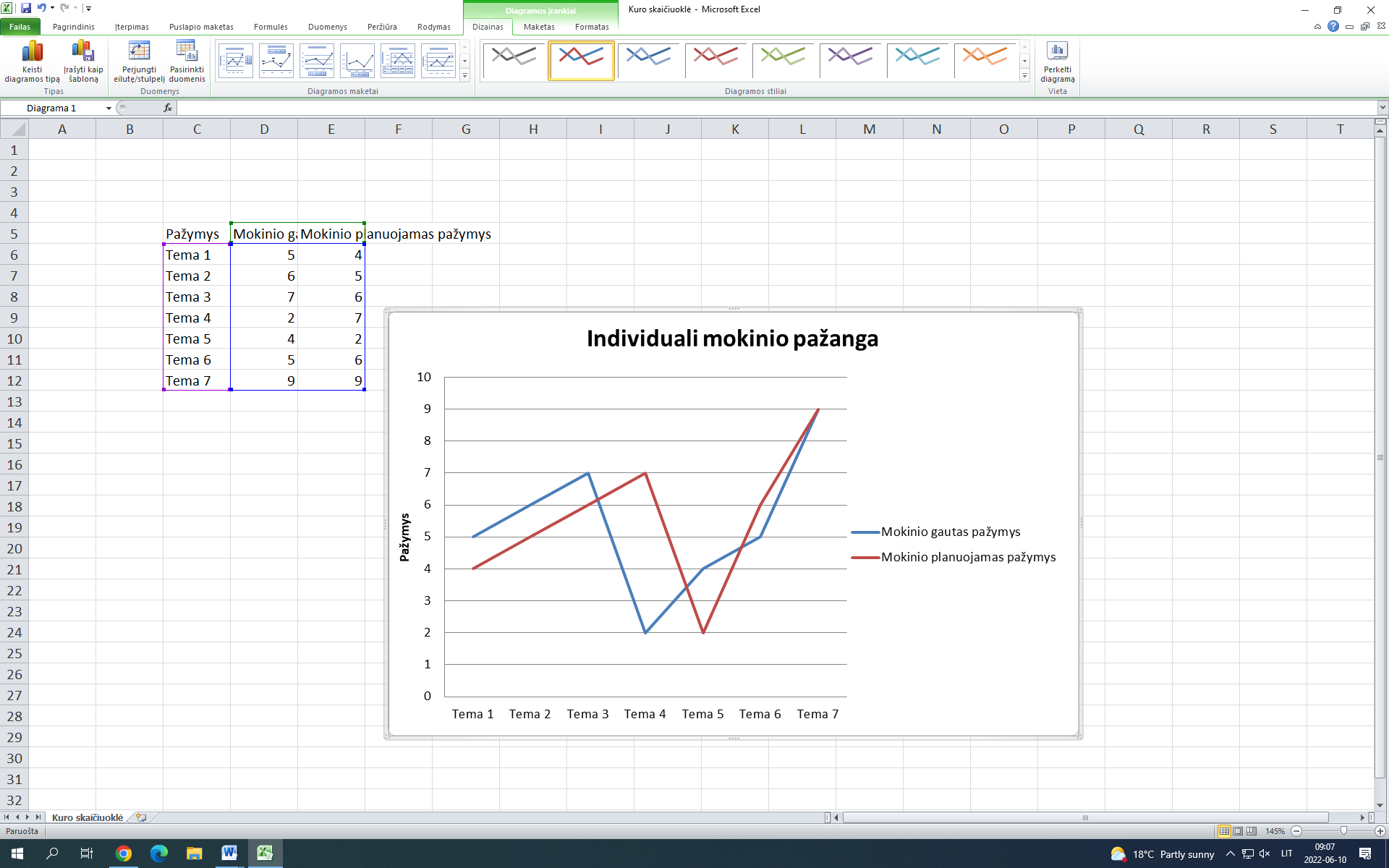 Specialiųjų poreikių mokiniai vertinami pagal VGK nustatytą specialiųjų poreikių mokinių vertinimo metodiką. Mokytojas atsižvelgia į individualius mokinių skirtumus (psichologinius, suvokimo, atminties, dėmesio ir pan.). Specialiųjų poreikių mokiniui nepatenkinamas įvertinimas gali būti rašomas, jeigu jis turi galių, bet piktybiškai neatlieka jam skirtų užduočių. 						      				Raseinių r. Ariogalos gimnazijos										mokinių pažangos ir pasiekimų 										vertinimo tvarkos aprašo5 priedas INFORMATIKOS DALYKO MOKINIŲ PAŽANGOS IR PASIEKIMŲ VERTINIMO METODIKAInformatikos dalyko mokinių pažangos ir pasiekimų vertinimo metodika parengta vadovaujantis Raseinių r. Ariogalos gimnazijos mokinių pažangos ir pasiekimų vertinimo tvarkos aprašu.Mokinių pasiekimai vertinami pagal Priešmokyklinio, pradinio, pagrindinio ir vidurinio ugdymo bendrosios programos numatytus pasiekimų lygius.Baigus temą vertinami mokinio pasiekimai žinios ir supratimas bei praktiniai įgūdžiai, remiantis pasiekimo lygius rodančia skale:savarankiškumo:padedamas – atlieka užduotį dalyvaujant ar procesą moderuojant mokytojui;naudodamasis netiesiogine pagalba – atsakydamas į nukreipiamuosius klausimus, naudodamasis papildomai pateikta medžiaga, vadovaudamasis pateiktais kriterijais;konsultuodamasis – atlieka užduotį tikslingai klausdamas ar prašydamas patarimų;savarankiškai – užduotį atlieka be pagalbos, susidūręs su kliūtimis, randa būdų jas įveikti.konteksto:artima aplinka – mokiniui pažįstama, kasdienė aplinka (pavyzdžiui, mokyklos, namų);įprastas kontekstas – jau nagrinėtos reiškinio, proceso sąlygos, aplinkybės;naujas, neįprastas kontekstas – dar nenagrinėtos reiškinio, proceso sąlygos, aplinkybės, reikalaujančios naujų sprendimų.Pagrindiniame ir viduriniame ugdyme mokinių pasiekimai siejami su pasiekimų lygiais: slenkstinis (1) lygis – 4, patenkinamas (2) lygis – 5–6, pagrindinis (3) lygis– 7–8, aukštesnysis (4) lygis – 9–10. Gali būti atliekami kontroliniai, savarankiški, projektiniai darbai. Nagrinėjant didelės apimties temą, darbas gali būti suskaidytas į dalis, apie tai informuojant mokinius temos pradžioje. Užduotys gali būti vertinamos taškais. Galimas surinkti taškų skaičius  pateikiamas prie užduoties.Taškai verčiami pažymiu, skaičiuojant surinktų taškų procentą siejant su pasiekimo lygiais.Jei už temą neatsiskaityta, mokinys gali konsultuotis ir pakartotinai atlikti darbą per dvi savaites nuo vertinamo darbo datos. Jei mokinys pasiekė slenkstinį ar aukštesnį lygį, tačiau pageidauja darbą pakartoti, mokinys gali konsultuotis ir pakartotinai atlikti darbą per dvi savaites nuo atlikto darbo datos.  Anksčiau gautas vertinimas nekeičiamas, įrašomas papildomai gautas vertinimas.Projektiniai ir kūrybiniai darbai gali būti skiriami vieną kartą per pusmetį.Formuojamasis ir apibendrinamasis vertinimas. Mokinių pasiekimai informatikos pamokose vertinami kaupiamuoju būdu už platesnės apimties programos (mokymo(si) etapo, ilgalaikės užduoties, projekto) temą. Stebimas mokinių mokymosi procesas, veiklos etapai, vertybinės nuostatos. Už kiekvieną kaupiamojo vertinimo dalį mokiniui rašoma nuo 1 iki 10 balų. Pusmečio pabaigoje, surinkus ne mažiau kaip 3 vertinimus, vedamas vidurkis, įrašomas pažymys. Kaupiamasis vertinamas:Individuali mokinio pažangos stebėsena vykdoma Teams grupės aplinkoje. Stebima atliktų užduočių įvertinimo kaita. Mokinys savo pažangą stebi ir vertina individualiai, vertinimo užrašuose Teams aplinkoje.Specialiųjų poreikių mokiniai vertinami pagal VGK nustatytą specialiųjų poreikių mokinių vertinimo metodiką. Mokytojas atsižvelgia į individualius mokinių skirtumus (psichologinius, suvokimo, atminties, dėmesio ir pan.). 										Raseinių r. Ariogalos gimnazijos										mokinių pažangos ir pasiekimų 										vertinimo tvarkos aprašo6 priedasGAMTOS MOKSLŲ (FIZIKOS, ASTRONOMIJOS, CHEMIJOS, GAMTOS MOKSLŲ, BIOLOGIJOS) DALYKŲ MOKINIŲ MOKYMOSI PASIEKIMŲ IR PAŽANGOS VERTINIMO METODIKAGamtos mokslų dalykų mokinių mokymosi pasiekimų ir pažangos vertinimo metodika parengta vadovaujantis Raseinių r. Ariogalos gimnazijos mokinių pažangos ir pasiekimų vertinimo tvarkos aprašu.  Mokinių pasiekimai įvertinami pagal gamtos mokslų dalykų Priešmokyklinio, pradinio, pagrindinio ir vidurinio ugdymo bendrosios programos numatytus pasiekimų lygius. Mokinių pasiekimų lygių požymiai detalizuoti keturiais lygiais: slenkstinis, patenkinamas, pagrindinis, aukštesnysis. Kai mokinių pasiekimai vertinami pažymiais, jie siejami su pasiekimų lygiais: 1 slenkstinis (1) lygis – 4, patenkinamas (2) lygis – 5–6, pagrindinis (3) lygis – 7–8, aukštesnysis (4) lygis – 9–10. Priešmokyklinio, pradinio, pagrindinio ir vidurinio ugdymo bendrosiose programose aprašyti pasiekimų lygių požymiai skirti mokinių pasiekimų vertinimui ir nustatyti daromai pažangai.Baigus temą/skyrių vertinami mokinio pasiekimai žinios ir supratimas bei praktiniai įgūdžiai, remiantis pasiekimo lygius rodančia skale:savarankiškumo;sudėtingumo;konteksto. Mokiniui, neatsiskaičius darbo iki pusmečio pabaigos, rašomas vienetas.Vertinimu siekiama nustatyti mokinio pasiekimus ir padarytą pažangą, kad būtų galima numatyti tolesnio mokymo (-si) galimybes.Užduotys vertinamos taškais, už kiekvieną užduotį skiriant mokiniui žinomą balų skaičių iš anksto žinant, kas bus vertinama.Mokytojas apie kontrolinį darbą mokinius informuoja ne vėliau kaip prieš savaitę, pažymėdamas kontrolinių darbų grafike. Esant temos didelei apimčiai, atsiskaitomasis darbas gali būti suskaidytas į dalis, apie tai informuojant mokinius temos pradžioje.	Atsiskaitomieji darbai, kontroliniai darbai, savarankiški darbai, klasės ir namų darbai, tiriamieji, laboratoriniai ir projektiniai darbai, įskaitos už praleistas dalyko pamokas, įskaitos keičiant dalyką vertinami taškais, kuriuos konvertuojame į pažymį pagal šią lentelę:Pažymiu gali būti vertinama savarankiškai atliktos papildomos užduotys, dalyvavimas olimpiadose, konkursuose, pranešimų parengimas ir jų pristatymas pagal iš anksto mokiniui žinomus kriterijus. Jei už temą nepasiektas slenkstinis lygmuo, mokinys gali konsultuotis ir pakartotinai atlikti darbą iki pusmečio pabaigos. Pažymys įrašomas į pakartotinio atsiskaitymo dieną, kontrolinio darbo vertinimas nekeičiamas.Jei mokinys pasiekė slenkstinį ar aukštesnį lygį, tačiau pageidauja darbą pakartoti, mokinys gali konsultuotis ir pakartotinai atlikti darbą per dvi savaites nuo atlikto darbo datos.  Anksčiau gautas vertinimas nekeičiamas, įrašomas papildomai gautas vertinimas.Jei 50 proc. ir daugiau klasės atsiskaitomojo darbo įvertinimai nesiekia slenkstinio lygio, rengiamos konsultacijos ta tema ir atsiskaitomasis darbas perrašomas. Formuojamasis ir apibendrinamasis vertinimas pamokoje. Formuojamojo ar apibendrinamojo vertinimo užduotyse atsižvelgiama į pasiekimų lygių požymius. Mokinių pasiekimai vertinami kaupiamuoju būdu už platesnės apimties programos (mokymo(si) etapo, ilgalaikės užduoties, projekto) temą. Stebimas mokinių mokymosi procesas, veiklos etapai, vertybinės nuostatos. Už kiekvieną kaupiamojo vertinimo dalį mokiniui rašoma nuo 1 iki 10 balų. Pusmečio pabaigoje, surinkus ne mažiau kaip 3 vertinimus, vedamas vidurkis, įrašomas pažymys. Mokiniai dalyko užrašuose fiksuoja savo įsivertinimą po kiekvienos pamokos. Mokinio individuali pažanga stebima pagal mokinio įsivertinimą.Specialiųjų poreikių mokiniai vertinami pagal VGK nustatytą specialiųjų poreikių mokinių vertinimo metodiką.										Raseinių r. Ariogalos gimnazijos										mokinių pažangos ir pasiekimų 										vertinimo tvarkos aprašo7 priedasISTORIJOS DALYKO MOKINIŲ PAŽANGOS IR PASIEKIMŲ VERTINIMOIstorijos dalyko mokinių pažangos ir pasiekimų vertinimo metodika parengta vadovaujantis Raseinių r. Ariogalos gimnazijos mokinių pažangos ir pasiekimų vertinimo tvarkos aprašu.Mokinių pasiekimai vertinami pagal Bendrosiose programose numatytus pasiekimus, pasiekimų lygius, žinių ir gebėjimų santykį.Mokinių istorijos pasiekimai vertinami keturiose pasiekimų srityse: istorinės raidos supratimas, orientavimasis istoriniame laike ir erdvėje, istorijos tyrimas ir interpretavimas, istorinio pasakojimo kūrimas ir raiška. Numatyti keturi mokinių pasiekimų lygiai: slenkstinis, patenkinamas, pagrindinis, aukštesnysis. Pasiekimų lygių sąsaja su pažymiais: slenkstinis lygis (1) – 4, patenkinamas lygis (2) – 5–6, pagrindinis lygis (3) – 7–8, aukštesnysis lygis (4) – 9–10.Baigus temą vertinamos mokinio žinios ir supratimas bei praktiniai įgūdžiai. Gali būti atliekamas kontrolinis, savarankiškas darbas, praktinis darbas. Nagrinėjant didelės apimties temą, darbas gali būti suskaidytas į dalis, apie tai informuojant mokinius temos pradžioje. Formalusis vertinimas:         5.1. Kontrolinis darbas. Apklausa  raštu.         5.1.1. Atsiskaitymo darbas skirtas patikrinti, kaip suvokta dalyko programos dalis (tema, kelios temos, skyrius, logiškai užbaigta dalis, savarankiškai išmokta dalis). Jo metu negalima naudotis papildoma medžiaga ir konsultuotis su draugais ar mokytoju.          5.1.2. Atsiskaitymo darbas trunka iki 45 minučių.         5.1.3. Su darbo turiniu ir vertinimo kriterijais mokiniai supažindinami iš anksto.          5.1.4. Apie darbą mokiniams pranešama iš anksto, ne vėliau kaip prieš savaitę, nurodomas kontrolinio darbo temos pavadinimas.         5.1.5. Mokytojas  užduočių skaičių parenka laisvai, atsižvelgdamas į klasės  mokinių pasiruošimą, įgūdžius, darbo atlikimo tempą. Kontrolinio darbo užduotis tikrina ir vertina šiuos gebėjimus: žinias ir supratimą, svarbiausių Lietuvos ir pasaulio istorinės raidos faktų, reiškinių, procesų žinojimą ir supratimą, istorinių asmenybių vaidmens žmonijos istorijoje suvokimą, priežasčių ir pasekmių, įvykių reikšmingumo bei jų raidos, skirtingų požiūrių supratimą. Žinių taikymą, gebėjimą tyrinėti ir vertinti, gebėjimą tinkamai vartoti sąvokas, nagrinėti ir lyginti istorinius šaltinius ir istorikų tekstus, juos  kritiškai vertinti ir interpretuoti, daryti išvadas ir jas pagrįsti, gebėjimą taikyti istorijos žinias aiškinant šaltinių turinį ir kontekstą, nustatant ir aiškinant požiūrius bei interpretacijas, gebėjimą žemėlapyje lokalizuodami įvykius ir reiškinius, aiškinti jų eigą, vienokius ar kitokius rezultatus lėmusius veiksnius.         5.1.6. Užduotys turi būti diferencijuotos pagal mokinių pasiekimų lygių požymius.         5.1.7. Pateiktos informacijos šaltinių nuorodas, iš kur paimti tekstiniai bei vaizdiniai istorijos šaltiniai.         5.1.8. Klausimai pateikiami trumpai, aiškiai, kad nebūtų galimi dviprasmiški atsakymai.         5.1.9. Prie kiekvieno klausimo turi būti nurodyta jo vertė taškais.         5.2. Kontrolinio darbo pabaigoje pateikiama vertinimo lentelė, darbas  įvertinamas 1–10 balais.         5.2.1.  Darbas ištaisomas per savaitę, atliekama analizė, rezultatai aptariami su mokiniais.         5.2.2. Mokiniui neatvykus į atsiskaitymą, susitariama su mokytoju dėl atsiskaitymo.Žinių vertinimo (testo) ir žinių taikymo (darbo su šaltiniais) taškų suma gali būti įvairi atskiroms klasėms. Vertinama teigiamai, jeigu yra surinktas trečdalis ir daugiau galimų surinkti taškų. Surinkti taškai matematiškai dalinami iš galimų surinkti taškų skaičiaus ir konvertuojami į dešimtbalę sistemą parašant pažymį.Kontrolinio darbo užduoties taškų pasiskirstymas pagal pasiekimų lygius: Kontrolinio darbo užduoties taškų pasiskirstymas pagal sunkumą:Kontrolinių darbų rezultatai ir klaidos aptariamos su mokiniais. Mokiniai ištaiso savo padarytas klaidas ir atsiskaito mokytojui jo nurodytu laiku. Kontrolinio darbo klaidų taisymas vertinamas kaupiamuoju vertinimu.Mokytojas turi teisę vieną kontrolinį darbą pasilikti ir laikyti pas save, kad, kilus kokiems nors neaiškumams tėvams ar globėjams, galėtų parodyti mokinio mokymosi rezultatus, pažangą, vertinimą. Tikrinamasis darbas IV gimnazijos klasėse.Tikrinama ir vertinama vidurinio ugdymo pakopoje įgyta dalykinė istorijos kompetencija, kurią sudaro žinios, gebėjimai, vertybinės nuostatos keturiose ugdomosios veiklos srityse (istorinės raidos supratimas, orientavimasis istoriniame laike ir erdvėje, istorijos tyrimas ir interpretavimas, istorijos supratimo raiška). Darbas rašomas kovo mėnesį, kai mokiniai yra apsisprendę ir pasirinkę atskirų mokomųjų dalykų brandos egzaminus. Tikrinamąjį darbą rašo tie mokiniai, kurie laikys istorijos brandos egzaminą. Vertinimas kriterinis. Gautas rezultatas paverčiamas pažymiu ir įrašomas į dienyną. 2. Apklausa (raštu ir žodžiu).Apklausas raštu. Skiriame iš vienos temos, jos trunka 15–20 min. Tikrinamos mokinių istorijos žinios ir gebėjimas jas taikyti. Užduotys konkrečios, trumpos ir  aiškios. Taikomas kaupiamasis vertinimas. Apklausos rezultatai įrašomi į kaupiamojo balo lapą arba vertinama kriteriniu vertinimu įrašant pažymį į dienyną (priklausomai nuo darbo apimties ir sudėtingumo).Namų darbų patikra. Vertinami nuolat kaupiamuoju ir formuojamuoju vertinimu.Užrašų patikra. Užrašai tikrinami nuolat ir vertinami 2 kartus per metus (pusmečių pabaigoje) kaupiamuoju vertinimu įrašant jį į kaupiamojo balo lapą. Vertinama: informacijos išdėstymas  (ar yra visos mokomosios temos); ar akcentuojami mokymosi uždaviniai ( ką mokinys turi išmokti, gebėti po pamokos; svarbiausia faktinė medžiaga (žinotinos mokomosios temos datos, istoriniai įvykiai, procesai, sąvokos, asmenybės, žemėlapiai); užrašų tvarkingumas. Savarankiškas darbas. Savarankiškas darbas gali trukti 10–20 minučių. Jo tikslas –   sužinoti, kaip mokinys įsisavino temos dalį, kaip įgytas istorijos žinias taiko atlikdamas praktines užduotis. Priklausomai nuo temos sudėtingumo gali būti leidžiama naudotis vadovėliu arba žemėlapiu.   Vertinama pagal susitarimą: gali būti iš karto rašomas pažymys (sudėtingesnė tema, reikalaujanti daugiau gebėjimų ir istorijos žinių) arba gali būti taikomas kaupiamasis vertinimas.Pateiktis. Taikomas kriterinis vertinimas (pažymį įrašant į dienyną). Vertinama: pristatymo tikslo ir pagrindinės minties suformulavimas, temos išsamumas, dėstymo nuoseklumas ir vaizdumas, iliustruojantis teiginius, problemiškumas, aktualumas ir nauda klausytojams, kalbos kultūra, kalbėjimo rišlumas, kontaktas su auditorija, pristatymo parengimas (medžiagos išdėstymo principai: trumpas ir aiškus tekstas, vienoje skaidrėje – viena mintis, aiškios hierarchinės struktūros nuoseklus tektas, fono parinkimas, šrifto ir raidžių dydis, saikinga animacija).Visada paliekama galimybė gerinti pažymį (dalyvaujant projektinėje veikloje, istorikų renginiuose, konkursuose, olimpiadose, atsakinėjant žodžiu ir raštu).										Raseinių r. Ariogalos gimnazijos										mokinių pažangos ir pasiekimų 										vertinimo tvarkos aprašo8 priedasGEOGRAFIJOS DALYKO MOKINIŲ PAŽANGOS IR PASIEKIMŲ VERTINIMO  METODIKA	Vertinimo metodika parengta vadovaujantis Raseinių r. Ariogalos gimnazijos mokinių pažangos ir pasiekimų vertinimo tvarkos aprašu.Formalusis vertinimas: Mokiniai vertinami už apklausą žodžiu ir raštu, savarankiškus darbus, testus, darbą su dokumentais, žemėlapiais, kūrybines užduotis, už dalyvavimą projektinėje veikloje. Savarankiškas darbas rašomas 10-20 minučių baigus temą. Gali būti vertinami keli savarankiški darbai vienu pažymiu.  Kontrolinis darbas, pažymimas atsiskaitomųjų darbų grafike. Skiriamas raštu baigus skyrių. Prieš kiekvieną atsiskaitomąjį darbą nurodomas darbo turinys, vertinimo kriterijai. Darbo trukmė iki 45 min.. Kada vyks atsiskaitymas mokytojas, praneša ne vėliau nei prieš savaitę. Mokinys gali surinkti daugiausiai 20 balų. Balai atitinka pažymius.Kaupiamasis vertinimas. Klasės darbai, namų darbai, apklausa žodžiu ir raštu, kūrybinės užduotys, savarankiškai atliktos papildomos užduotys, pranešimų rengimas ir panašūs darbai vertinami pažymiu, jie bus traukiami į kaupiamąjį vertinimą. Šis vertinimas vieną kartą per pusmetį verčiamas pažymiu, skaičiuojant vidurkį, jei tokių vertinimų bus ne mažiau kaip keturi. Apklausa žodžiu ar raštu. Šios apklausos metu moksleiviai apklausiami iš paskutinių 1–2 pamokų prieš tai neinformavus. Kiekvienas klausimas turi tam tikrą balų skaičių. Maksimalus balų skaičius yra 10. Balai atitinka pažymius.Skatinamuoju pažymiu vertinama už savarankiškai atliktas papildomas užduotis, dalyvavimą olimpiadose, konkursuose.Užduočių sąsiuvinio vertinimas atspindi moksleivio darbą pamokose bei namuose. Daugiausia moksleivis gali surinkti 10 balų. Balų skaičius atitinka įvertinimo pažymį. Užduočių vertinimas užduočių sąsiuviniuose:Mokytojas, vadovaudamasis programose numatytais pasiekimų lygių požymiais, stebi ir fiksuoja individualius mokinių pasiekimus. Pagrindiniame ir viduriniame ugdyme, kai mokinių pasiekimai vertinami pažymiais, jie siejami su pasiekimų lygiais: slenkstinis (1) lygis – 4, patenkinamas (2) lygis – 5–6, pagrindinis (3) lygis– 7–8, aukštesnysis (4) lygis – 9–10.Aprašant pasiekimų lygių požymius naudojamos šios mokinių gebėjimų augimą rodančios skalės ir sąvokos:savarankiškumo:padedamas – procesą moderuoja ir jame dalyvauja mokytojas;naudodamasis netiesiogine pagalba – užduotis atlieka atsakydamas į nukreipiamuosius klausimus, naudodamasis papildomai pateikta medžiaga, vadovaudamasis pateiktais kriterijais;konsultuodamasis – tikslingai klausdamas ar prašydamas patarimų;savarankiškai – užduotį atlieka be pagalbos.sudėtingumo:paprasčiausiomis vadinamos užduotys, stebėjimai, tyrimai, situacijos, atvejai, kuriems išnagrinėti, surasti sprendimą ar atsakymą reikia vieno žingsnio (pavyzdžiui, apskaičiuoti vidutinį metinį kritulių kiekį);paprastomis vadinamos užduotys, tyrimai, situacijos, atvejai, kuriems išnagrinėti, surasti sprendimą ar atsakymą reikia ne mažiau kaip dviejų žingsnių (pavyzdžiui, nustatyti objekto geografines koordinates);nesudėtingomis vadinamos užduotys, tyrimai, situacijos, atvejai, kuriems išnagrinėti, surasti sprendimą ar atsakymą reikia trijų žingsnių (pavyzdžiui, palyginti valstybes pagal pateiktus kriterijus ir padaryti išvadas).konteksto:artima aplinka – mokiniui pažįstama, kasdienė aplinka (pavyzdžiui, mokyklos, namų);įprastas kontekstas – jau nagrinėtos kokio nors geografinio reiškinio, proceso sąlygos, aplinkybės;naujas, neįprastas kontekstas – dar nenagrinėtos kokio nors geografinio reiškinio, proceso sąlygos, aplinkybės.										Raseinių r. Ariogalos gimnazijos										mokinių pažangos ir pasiekimų 										vertinimo tvarkos aprašo9 priedasPILIETIŠKUMO PAGRINDŲ DALYKO MOKINIŲ PAŽANGOS IR PASIEKIMŲ VERTINIMO METODIKAPilietiškumo pagrindų vertinimo metodika parengta vadovaujantis Raseinių r. Ariogalos gimnazijos mokinių pažangos ir pasiekimų vertinimo tvarkos aprašu. Mokinių pasiekimai vertinami pagal Bendrosiose programose numatytus pasiekimus, pasiekimų lygius, žinių ir gebėjimų santykį.Mokinių pasiekimai vertinami pažymiais, jie siejami su pasiekimų lygiais: slenkstinis (1) lygis – 4, patenkinamas (2) lygis – 5–6, pagrindinis (3) lygis – 7–8, aukštesnysis (4) lygis – 9–10.Pažymiai rašomi už dokumentų analizę, kūrybines užduotis, dalyvavimą pamokoje, teoriniusatsiskaitymus. Mokinių atliktos užduotys vertinamos remiantis nustatytais vertinimo kriterijais. Prieš kiekvieną atsiskaitomąjį darbą mokiniams nurodomi vertinimo kriterijai. Įvertinimas fiksuojamas elektroniniame dienyne.Savarankiškas darbas. Gali trukti 10–20 minučių, rašomi pabaigus temą (skyrių). Jų tikslas – sužinoti, kaip mokinys įsisavino temos dalį, kaip įgytas pilietiškumo pagrindų žinias taiko atlikdamas praktines užduotis. Priklausomai nuo temos sudėtingumo gali būti leidžiama naudotis vadovėliu.Visada paliekama galimybė gerinti pažymį (dalyvaujant projektinėje veikloje, konkursuose,olimpiadose, atsakinėjant žodžiu ir raštu).Apie atsiskaitomąjį darbą mokytojas praneša prieš savaitę.Vertinimas už individualias veiklas:                                                                                                Raseinių r. Ariogalos gimnazijos										mokinių pažangos ir pasiekimų 										vertinimo tvarkos aprašo10 priedasEKONOMIKOS IR VERSLUMO DALYKO MOKINIŲ PAŽANGOS IR PASIEKIMŲ VERTINIMO METODIKA Vertinimo metodika parengta vadovaujantis Raseinių r. Ariogalos gimnazijos mokinių pažangos ir pasiekimų vertinimo tvarkos aprašu.Mokinių pasiekimai vertinami pažymiais, jie siejami su pasiekimų lygiais:  slenkstinis (1) lygis – 4, patenkinamas (2) lygis – 5–6, pagrindinis (3) lygis – 7–8, aukštesnysis (4) lygis – 9–10.Pabaigus kiekvieną skyrių vertinama teorija. Atsiskaitoma pagal bendrųjų programų reikalavimus testu arba atvirais klausimais.Prieš kiekvieną teorinį atsiskaitymą pateikiami kriterijai. Apie teorinį atsiskaitymą mokytoja praneša prieš savaitę, pažymi kontrolinių darbų grafike. Pažymiai rašomi: Už kūrybines užduotis.  Už dalyvavimą ekonominiuose žaidimuose. Už dalyvavimą projektinėje veikloje. Už uždavinių sprendimą. Už savarankišką darbą, informacijos radimą. Savarankiškas darbas gali trukti 10–20 minučių, rašomas pabaigus temą (skyrių). Jo tikslas – sužinoti, kaip mokinys įsisavino temos dalį, kaip įgytas ekonomikos žinias taiko atlikdamas praktines užduotis. Priklausomai nuo temos sudėtingumo gali būti leidžiama naudotis vadovėliu. Už namų darbų atlikimą. Kaupiami įvertinimai ir pusmečio pabaigoje rašomas 1 pažymys (vedamas aritmetinis vidurkis). Tris kartus neatlikus namų darbų į dienyną rašomas 2 (dvejetas).            5.8. Už dalyvavimą ekonomikos olimpiadoje ir konkurse.       6. Vertinimas už individualias veiklas: 10.      Papildomi pliusai skiriami, jeigu mokinys:a) aktyviai dalyvavo pamokoje: išsakė savo nuomonę tam tikrais klausimais ir ją argumentavo, sprendė problemas bei siūlė galimus sprendimo būdus.b)  atliko savarankiškas užduotis raštu bei žodžiu: atsakė į klausimus, analizavo pateiktas situacijas, formulavo sąvokas.c)   aktyviai dirbo grupėse.d)   tvarkingai vedė užrašus ir gebėjo jais pasinaudoti.11.      Visada paliekama galimybė gerinti pažymį, skatinama mokinių iniciatyva.										Raseinių r. Ariogalos gimnazijos										mokinių pažangos ir pasiekimų 										vertinimo tvarkos aprašo	11 priedas	DAILĖS DALYKO MOKINIŲ PAŽANGOS IR PASIEKIMŲ VERTINIMO  METODIKA	Dailės dalyko mokinių pažangos ir pasiekimų vertinimo metodika parengta vadovaujantis Raseinių r. Ariogalos gimnazijos mokinių pažangos ir pasiekimų vertinimo tvarkos aprašu.Mokinių pasiekimai vertinami pažymiais, jie siejami su pasiekimų lygiais; slenkstinis (1) lygis – 4, patenkinamas (2) lygis – 5–6, pagrindinis (3) – 7–8,  aukštesnysis (4) lygis – 9–10.DAILĖS VERTINIMO LENTELĖMokiniams, kuriems nelabai sekasi piešti, už pastangas ir matomą pažangą pridedami 2 balai.Pažymys gali būti sumažintas 2 balais be rimtos priežasties pavėlavus atnešti darbą laiku.Neatlikus užduoties, neatnešus darbo, rašomas nepatenkinamas įvertinimas.Mokinys gali gauti papildomą vertinimą – 10 balų:        - už personalinės parodos mokykloje  surengimą;                    - už dalyvavimą konkurse, olimpiadoje;                    - už dalyvavimas meniniuose projektuose, dirbtuvėse.      5. Mokinys privalo  atsiskaityti  ne vėliau kaip per savaitę nuo užduoties pateikimo.      6. Baigęs darbą mokinys kitoje lapo pusėje įsivertina savo darbą pažymiu, parašo, kas                sekėsi gerai, ką reiktų tobulinti.										Raseinių r. Ariogalos gimnazijos										mokinių pažangos ir pasiekimų 										vertinimo tvarkos aprašo	12 priedasMUZIKOS DALYKO MOKINIŲ PAŽANGOS IR PASIEKIMŲ VERTINIMO  METODIKAVertinimo metodika parengta vadovaujantis Raseinių r. Ariogalos gimnazijos mokinių pažangos ir pasiekimų vertinimo tvarkos aprašu.Mokinių pasiekimai vertinami pažymiais, daugiau dėmesio skiriant kaupiamajam vertinimui ir mokymo(si) pažangos įsivertinimui, skatinant mokinių saviugdą ir mokymosi motyvaciją, stiprinant jų savimonę ir savivertę.Apibendrinamasis vertinimas atliekamas ugdymo laikotarpio pusmečių, ugdymo programos, ciklo, temos pabaigoje. Mokinių pasiekimai apibendrinami vertinant mokinio per nustatytą ugdymo(si) laikotarpį padarytą pažangą, orientuojantis į Programoje aprašytus mokinių pasiekimų lygių požymius. Kai mokinių pasiekimai vertinami pažymiais, jie siejami su pasiekimų lygiais: slenkstinis (1) lygis – 4, patenkinamas (2) lygis – 5–6, pagrindinis (3) lygis– 7–8, aukštesnysis (4) lygis – 9–10.Mokiniai gali gauti pažymį, jei savarankiškai atlieka papildomas užduotis, dalyvaujaolimpiadose, konkursuose, skaito pranešimus ir kt.Papildomi balai skiriami, jeigu mokinys:Aktyviai dalyvavo pamokoje: išsakė savo nuomonę, diskutavo, komentavo. Aktyviai dirbo grupėse.Tvarkingai vedė užrašus ir gebėjo jais pasinaudoti.										Raseinių r. Ariogalos gimnazijos										mokinių pažangos ir pasiekimų 										vertinimo tvarkos aprašo	13 priedasTECHNOLOGIJŲ DALYKO MOKINIŲ PAŽANGOS IR PASIEKIMŲ VERTINIMO  METODIKA Technologijų  dalyko mokinių mokymosi pasiekimų ir pažangos vertinimo metodika parengta vadovaujantis Raseinių r. Ariogalos gimnazijos mokinių pažangos ir pasiekimų vertinimo tvarkos aprašu.Mokinių pasiekimai įvertinami pagal technologijų dalyko Priešmokyklinio, pradinio, pagrindinio ir vidurinio ugdymo bendrosios programos numatytus pasiekimų lygius.  Programoje išskirtos keturios pasiekimų sritys: problemos identifikavimas, aktualizavimas ir tikslinimas; sprendimo idėjų generavimas, atrinkimas, vystymas; sprendimo įgyvendinimas ar prototipavimas; rezultato į(si)vertinimas ir pristatymas. Šios pasiekimų sritys yra bendros visoms klasėms nuo 1 iki 10 (II gimnazijos) klasės, kiekvienam koncentrui numatyti konkretūs kiekvienos srities pasiekimai, suformuluoti atsižvelgiant į vaiko raidos ypatumus ir įgytą patirtį. Skiriasi pasiekimų sričių apimtys.Mokinių pasiekimų lygių požymiai detalizuoti keturiais lygiais: slenkstinis, patenkinamas, pagrindinis, aukštesnysis. Kai mokinių pasiekimai vertinami pažymiais, jie siejami su pasiekimų lygiais: 1 slenkstinis (1) lygis – 4, patenkinamas (2) lygis – 5–6, pagrindinis (3) lygis – 7–8, aukštesnysis (4) lygis – 9–10. Priešmokyklinio, pradinio, pagrindinio ir vidurinio ugdymo bendrosiose programose aprašyti pasiekimų lygių požymiai skirti mokinių pasiekimų vertinimui ir nustatyti daromai pažangai.Baigus temą/skyrių, kūrybinį darbą ar projektą vertinami mokinio pasiekimai, žinios ir supratimas bei praktiniai įgūdžiai, remiantis pasiekimo lygius rodančia skale:4.1. savarankiškumo;4.2. sudėtingumo;4.3. konteksto.Mokiniui neatsiskaičius darbo iki pusmečio pabaigos, rašomas neigiamas pažymys.Vertinimu siekiama nustatyti mokinio pasiekimus ir padarytą pažangą, kad būtų galima numatyti tolesnio mokymo (-si) galimybes.Užduotys vertinamos taškais, už kiekvieną užduotį skiriant mokiniui žinomą balų skaičių iš anksto žinant, kas bus vertinama.Atsiskaitomieji darbai,  savarankiški darbai,  tiriamieji, kūrybiniai ir projektiniai darbai, įskaitos už praleistas dalyko pamokas, įskaitos keičiant dalyką vertinami taškais, kuriuos konvertuojame į pažymį pagal šią lentelę:Pažymiu gali būti vertinama už atskirų technologinių operacijų elementų atlikimą, savarankiškai atliktas papildomos užduotis, dalyvavimą olimpiadose, konkursuose, pranešimų parengimą ir jų pristatymą pagal iš anksto mokiniui žinomus kriterijus. Jei už temą, kūrybinį darbą ar projektą  nepasiektas slenkstinis lygmuo, mokinys gali konsultuotis ir pakartotinai atlikti darbą iki pusmečio pabaigos. Pažymys įrašomas į pakartotinio atsiskaitymo dieną, ankstesnis vertinimas nekeičiamas.Jei mokinys pasiekė slenkstinį ar aukštesnį lygį, tačiau pageidauja darbą pakartoti, mokinys gali konsultuotis ir pakartotinai atlikti darbą per dvi savaites nuo atlikto darbo datos.  Anksčiau gautas vertinimas nekeičiamas, įrašomas papildomai gautas vertinimas.. Formuojamasis ir apibendrinamasis vertinimas pamokoje. Formuojamojo ar apibendrinamojo vertinimo užduotyse atsižvelgiama į pasiekimų lygių požymius. Mokinių pasiekimai vertinami kaupiamuoju būdu už platesnės apimties Programos (mokymo(si) etapo, ilgalaikės užduoties, projekto) temą. Stebimas mokinių mokymosi procesas, veiklos etapai, vertybinės nuostatos. Už kiekvieną kaupiamojo vertinimo dalį mokiniui rašoma nuo 1 iki 10 balų. Pusmečio pabaigoje, surinkus ne mažiau kaip 3 vertinimus, vedamas vidurkis, įrašomas pažymys. Mokiniai dalyko užrašuose fiksuoja savo įsivertinimą po kiekvienos pamokos (užsiėmimo, jei vyksta dvi pamokos iš eilės). Mokinio individuali pažanga stebima pagal mokinio įsivertinimą.Specialiųjų poreikių mokiniai vertinami pagal VGK nustatytą specialiųjų poreikių mokinių vertinimo metodiką.Mokinio įsivertinimas:Atlikus didesnės apimties kūrybinį arba projektinį darbą mokiniui rekomenduojama užpildyti įsivertinimo lentelę:Po pamokos ar užsiėmimo (jei vyksta dvi pamokos iš eilės), mokiniui rekomenduojama užpildyti įsivertinimo lentelę, užbaigiant sakinio mintį:										Raseinių r. Ariogalos gimnazijos										mokinių pažangos ir pasiekimų 										vertinimo tvarkos aprašo	14 priedas	FIZINIO UGDYMO DALYKO MOKINIŲ PAŽANGOS IR PASIEKIMŲ VERTINIMO  METODIKAVertinimo metodika parengta vadovaujantis Raseinių r. Ariogalos gimnazijos mokinių pažangos ir pasiekimų vertinimo tvarkos aprašu.Fizinis ugdymas. 5–8 klasės, I–IV gimnazijos klasės.Fizinio ugdymo pamokose vertinamas ne sportinis rezultatas, bet vyksmas, pokyčiai ir asmeninė pažanga. Pažanga vyksta skirtingai, todėl vertinant atsižvelgiama į:•	Galimybes – testuojant nustatomos kiekvieno mokinio galimybės. Testo rezultatai negali būti vertinami pažymiais. Vertinama padaryta asmeninė pažanga, t. y. kiekvieno mokinio individualūs poslinkiai. Pažanga fiksuojama mokytojo užrašuose.•	Pastangas – pasiruošimą pamokai, lankomumą, pareigingumą, aktyvumą. Mokiniopastangos fiksuojamos mokytojo užrašuose.•	Gebėjimus – asmeninius, įgimtus, įgytus, individualius. Sąlygas – socialinę aplinką, tradicijas, įrangą.•	Individualumą – sveikatos būklę, požiūrį į kūno kultūros dalyką, asmeninius interesus, pomėgius, brandą (individualius augančio organizmo pokyčius).•	Aplinkybes – tai, kas gali padėti ar sutrukdyti pasiekti tikslą (pamokų praleidimas dėl ligos).Kaupiamasis vertinimasLankomumas ir pasirengimas pamokai vertinamas trimis kriterijais: visada pasiruošęs pamokai, dažnai – 1–3 kartus nepasiruošęs pamokai be pateisinamos priežasties, kartais – 1–3 kartus pasiruošęs pamokai.Aktyvumo pamokoje vertinimas apima teorines žinias, fizinio parengtumo asmeninių pasiekimų rodiklius, įvairių sporto šakų gebėjimus ir įgūdžius, bendruosius gebėjimus.Diagnostinis vertinimasPagrindinės ir parengiamosios fizinio pajėgumo grupių mokinių pasiekimai, įgyti mokantis fizinio ugdymo, vertinami pažymiais taikant 10 balų vertinimo sistemą. Pažymiu vertinami kiekvieno mokinio pasiekimai, baigus dalyko programos temą ar kitą užbaigtą programos dalį, atsižvelgiant į individualius mokinių gebėjimus ir asmeninę pažangą:6.1.  aukštesnysis (4) lygis – motyvuotai atlieka užduotis, puikiai demonstruoja pratimų, žaidimų techniką, puikūs siektini užduočių atlikimo rezultatai, vyrauja teigiamos emocijos, labai gerai atlieka užduotis, laikosi nuoseklumo, taiko pratimų įvairovę, labai geri pratimų atlikimo rezultatai, vyrauja teigiamos emocijos.6.2.  pagrindinis (3) lygis – gerai atlieka užduotis, nedaro klaidų atlikdami pratimus, gera technika, vyrauja teigiamos emocijos, pakankamai gerai užduotis atlieka pagal nustatytus reikalavimus.6.3. patenkinamas (2) lygis – užduotis atlieka iki galo, daro šiek tiek klaidų, patenkinamai atlieka užduotis, daro klaidų, užduotis atlieka atmestinai, neturi motyvacijos užduotis atlikti geriau, silpnai atlieka užduotis, nenuosekliai, netaisyklinga technika, neturi noro atlikti užduotis geriau.6.4. slenkstinis (1) lygis – blogai atlieka užduotis, nebaigia užduoties, nerodo noro siekti teigiamo pokyčio, labai blogai atlieka užduotis, be priežasties atsisako atlikti užduotį ar pratimą.Naudojamas įsivertinimas pamokoje:7.1. Konstruktyvi refleksija (praplečiamos jau turimos/įgytos žinios, nauja medžiaga siejama su sena). 7.2. Proceso refleksija metakognityvi (kaip mąstome, kaip siekiame tikslo, kaip priimame sprendimus). 7.3. Kritinė refleksija (skatina mąstyti, ieškome savo argumentų, išraiškų).Specialiosios grupės mokiniai vertinami „įskaita“, atleisti visiems mokslo metams (ar pusei metų) vertinami įrašu „atleista“ (remiantis direktoriaus įsakymu).										Raseinių r. Ariogalos gimnazijos										mokinių pažangos ir pasiekimų 										vertinimo tvarkos aprašo	15 priedasBRAIŽYBOS DALYKO MOKINIŲ PAŽANGOS IR PASIEKIMŲ VERTINIMO METODIKAVertinimo metodika parengta vadovaujantis Raseinių r. Ariogalos gimnazijos mokinių pažangos ir pasiekimų vertinimo tvarkos aprašu.Braižybos pamokose mokinių pasiekimai vertinami pažymiu. Vertinamos užduotys atliktos darbo sąsiuviniuose ir A-4 formato braižymui skirtuose popieriaus  lapuose. Mokinių vertinimui parenkamos užduotys iš kiekvienos temos. Taikomas kriterinis ir formuojamasis vertinimo būdai. Užduotys taikant kriterinį vertinimą vertinamos atsižvelgiant į brėžinių atlikimui keliamus reikalavimus – standartus. Mokinių pasiekimai vertinami pažymiais, jie siejami su pasiekimų lygiais: slenkstinis (1) lygis – 4, užduotis atlikta atmestinai, nekvalifikuotai panaudoti braižymo įrankiai, patenkinamas (2) lygis – 5–6 užduotis atlikta netvarkingai, atlikta tik dalis užduoties, nekvalifikuotai panaudoti braižymo įrankiai,pagrindinis (3) lygis – 7–8,  užduotis atliekamos su klaidomis, nesilaikant linijų pločio ir matmenų žymėjimo standartų;aukštesnysis (4) lygis – 9–10, užduotis atlikta labai gerai, laikantis visų techninės braižybos standartų reikalavimų ir tvarkos;suteikus konsultaciją,  mokinys atsiskaito už neatliktą darbą. Neatsiskaičius už užduotį, rašomas neigiamas pažymys – nepasiektas slenkstinis lygis.Mokinio įsivertinimas po pratybų pamokos ar atlikus individualią užduotį:										Raseinių r. Ariogalos gimnazijos										mokinių pažangos ir pasiekimų 										vertinimo tvarkos aprašo	16 priedas	DORINIO UGDYMO (ETIKA, TIKYBA) DALYKO MOKINIŲ PAŽANGOS IR PASIEKIMŲ VERTINIMO  METODIKAVertinimo metodika parengta vadovaujantis Raseinių r. Ariogalos gimnazijos mokinių pažangos ir pasiekimų vertinimo tvarkos aprašu.Dorinio ugdymo (etikos, tikybos) dalyko vertinimo kriterijai  grindžiami Bendrųjų ugdymo programų reikalavimais. Vertinimo kriterijai yra žinomi  mokiniams (supažindinami pasirašytinai pirmoje dalyko pamokoje) ir jų tėvams (skelbiama gimnazijos puslapyje, individualiai).Dorinio ugdymo (etika, tikyba) pamokose mokinių pasiekimai vertinami rašant „įsk.“ (įskaityta)  arba „neįsk.“ (neįskaityta). Įrašų skaičius per pusmetį: savaitinių pamokų skaičius ir dar 2 įrašai.Baigus skyrių  moksleiviai atlieka mokytojo parinktas žinių, sąsajų su nūdiena, gebėjimų įtvirtinimo užduotis (klausimai, testai, kūrybiniai darbai). Moksleiviai atlikę skyriaus baigimo užduotis ir pasiekę slenkstinį lygį įvertinami „įsk.“ (įskaityta). Formuojamasis ir apibendrinamasis vertinimas. Mokinių pasiekimai dorinio ugdymo (etikos, tikybos) pamokose vertinami kaupiamuoju būdu už platesnės apimties programos (mokymo(si) etapo, ilgalaikės užduoties, projekto) temą. Stebimas mokinių mokymosi procesas, veiklos etapai, vertybinės nuostatos. Kaupiamąjį vertinimą sudaro:Aktyvumas pamokoje; Dalyvavimas diskusijoje;Savarankiškas darbas;Projektinė – kūrybinė veikla; Pateikties parengimas ir pristatymas; Tvarkingi ir nuoseklūs užrašai.Surinkus 3–5  mažuosius vertinimus per pusmetį vienas vertinimas  „įsk.“ (įskaityta)  arba „neįsk.“ (neįskaityta) rašomas į dienyną. Kaupiamąjį vertinimą galima fiksuoti du kartus per metus (vieną per pusmetį). Kaupiamojo vertinimo fiksavimo formas  kiekvienas mokytojas pasirenka individualiai. Individuali mokinio pažanga. Mokytojas stebi mokinių darbą klasėje, jų savijautą, nuostatas, elgesį, tarpusavio santykius ir skatina pačius mokinius įsivertinti, ko išmoko, ir siekti asmeninės pažangos (pagyrimai, komentarai, į(si)pareigojimai, individualūs pokalbiai). Įsivertinimas fiksuojamas mokinio užrašuose.Mokinių dorinio ugdymo pasiekimai viešai tarpusavyje nelyginami.										Raseinių r. Ariogalos gimnazijos										mokinių pažangos ir pasiekimų 										vertinimo tvarkos aprašo	17 priedas	ŽMOGAUS SAUGOS DALYKO MOKINIŲ PAŽANGOS IR PASIEKIMŲ VERTINIMO  METODIKA       Vertinimo metodika parengta vadovaujantis Raseinių r. Ariogalos gimnazijos mokinių pažangos ir pasiekimų vertinimo tvarkos aprašu.       Vertinimas grindžiamas šiuolaikine mokymosi samprata, amžiaus tarpsnių psichologiniais ypatumais, individualiais poreikiais, atitinka ugdymo (si) tikslus. Vertinama tai, kas buvo numatyta pasiekti ugdymo procese: mokinių žinios, jų taikymas ir supratimas, įgūdžiai, nuostatos, bendrieji ir dalyko gebėjimai, pastangos, pažanga ir pasiekimai.         Žmogaus saugos dalyko pamokose mokinių pasiekimai vertinami rašant „įsk.“ (įskaityta), aukštesnysis (4) lygis, pagrindinis (3) lygis, patenkinamas (2) lygis, slenkstinis (1) lygis,  „neįsk.“ (neįskaityta) – nepasiektas slenkstinis lygis. Įrašų skaičius per pusmetį: savaitinių pamokų skaičius ir dar 2 įrašai. Įvertinimą „įsk.“ (įskaityta) arba „neįsk.“ ( neįskaityta) mokinys gauna atlikdamas testą. Įvertinimas „įsk.“ (įskaityta) rašomas kai atsakyta į 2/3 iš anksto duotų, žinomų skyriaus temų klausimų. Prie atsakymų pridedami kaupiamojo vertinimo balai.         Mokinių pasiekimai, pažanga ir pastangos vertinami kaupiamųjų taškų principu. Mokiniai vertinami kiekvieną pamoką ir gali gauti šešis taškus.        Pusmečio pabaigoje iš kaupiamojo vertinimo papildomai rašomas vienas įvertinimas: surinkus 90 ir daugiau taškų ir atlikus  3 testus ir gavus teigiamą įvertinimą, rašoma „įskaityta“.       Mokiniai gauna įvertinimą „įsk.“ (įskaityta)  arba „neįsk.“ (neįskaityta) ir už atliktą projektinį darbą (skaidres). Nesurinkus reikiamo įskaitų ir taškų skaičiaus, mokiniai papildomai konsultuojami ir rašomas testas iš viso pusmečio kurso.    Mokinių įsivertinimas pamokojeKlausimai, į kuriuos mokiniams reikėtų atsakyti įsivertinant save pamokos pabaigoje:                                                                                               Raseinių r. Ariogalos gimnazijos										mokinių pažangos ir pasiekimų 										vertinimo tvarkos aprašo18 priedas NACIONALINIO SAUGUMO IR KRAŠTO GYNYBOS DALYKO MOKINIŲ PAŽANGOS IR PASIEKIMŲ VERTINIMO  METODIKAVertinimo metodika parengta vadovaujantis Raseinių r. Ariogalos gimnazijos mokinių pažangos ir pasiekimų vertinimo tvarkos aprašu.Vertinimas grindžiamas šiuolaikine mokymosi samprata, amžiaus tarpsnių psichologiniais ypatumais, individualiais poreikiais, atitinka ugdymo(si) tikslus. Vertinama tai, kas buvo numatyta pasiekti ugdymo procese: mokinių žinios, jų taikymas ir supratimas, įgūdžiai, nuostatos, bendrieji ir dalyko gebėjimai, pastangos, pažanga ir pasiekimai.Nacionalinio saugumo ir krašto gynybos dalyko pamokose mokinių pasiekimai vertinami rašant „įsk.“ (įskaityta), aukštesnysis (4) lygis, pagrindinis (3) lygis, patenkinamas (2) lygis, slenkstinis (1) lygis,  „neįsk.“ (neįskaityta) – nepasiektas slenkstinis lygis. Įrašų skaičius per pusmetį: savaitinių pamokų skaičius ir dar 2 įrašai. Įvertinimą „įsk.“ (įskaityta) arba „neįsk.“ ( neįskaityta) mokinys gauna atlikdamas testą. Įvertinimas „įsk.“ (įskaityta) rašomas kai atsakyta į 2/3 iš anksto duotų, žinomų skyriaus temų klausimų. Prie galutinio vertinimo pridedamas ir vertinimas už atliktą projektinį darbą.Pusmečio pabaigoje už atliktą projektinį darbą ir atlikus daugiau negu 2 testus ir gavus teigiamą įvertinimą, rašoma „įskaityta“. Nesurinkus reikiamo įskaitų skaičiaus, mokiniai papildomai konsultuojami ir rašomas papildomas testas iš viso pusmečio kurso.     Mokinių įsivertinimas pamokoje     Klausimai, į kuriuos mokiniams reikėtų atsakyti įsivertinant save pamokos pabaigoje:										Raseinių r. Ariogalos gimnazijos										mokinių pažangos ir pasiekimų										vertinimo tvarkos aprašo19 priedas GYVENIMO ĮGŪDŽIŲ UGDYMO DALYKO MOKINIŲ PAŽANGOS IR PASIEKIMŲ VERTINIMO METODIKAVertinimo metodika parengta vadovaujantis Raseinių r. Ariogalos gimnazijos mokinių pažangos ir pasiekimų vertinimo tvarkos aprašu.Gyvenimo įgūdžių ugdymo dalyko vertinimo kriterijai  grindžiami 2023 m. Bendrųjų ugdymo programų reikalavimais. Vertinimo kriterijai yra žinomi  mokiniams (supažindinami pasirašytinai pirmoje dalyko pamokoje) ir jų tėvams (skelbiama gimnazijos puslapyje).Gyvenimo įgūdžių ugdymo pamokose mokinių pasiekimai vertinami rašant „įsk.“ (įskaityta)  arba „neįsk.“ (neįskaityta). Įrašų skaičius per pusmetį: savaitinių pamokų skaičius (1) ir dar 2 įrašai.Mokinys pusmečio eigoje gauna ne mažiau kaip 2 vertinimus, kurie yra įrašomi į  Tamo dienyną. Pusmečio vertinimą sudaro kaupiamojo vertinimo (surinki taškai) ir mažiausiai 2 diagnostinio (apklausa, projektinė, kūrybinė, praktinė veikla, testas ir kt.) testavimo rezultatai. Iš gautų įvertinimų  yra vedamas pusmečio rezultatas. Jei pusmečio įvertinimai teigiami, pusmečio vertinimas – įskaityta. Jei pusmečio įvertinimai neigiami, pusmečio įvertinimas – neįskaityta. Diagnostinis testavimas. Mokslo metų pradžioje ir pabaigoje  mokytojas atlieka diagnostinį testavimą, nustato klasės mokinių socialinių ir emocinių įgūdžių lygį (apklausa, projektinė, kūrybinė, praktinė veikla, testas ir kt).Formuojamasis vertinimas. Kiekvienoje pamokoje stebimas mokinių mokymasis, įsitraukimas ir dalyvavimas veiklose, darbo grupėse,  elgesys, įpročiai, įgūdžiai bei vertybinės nuostatos ( pagyrimai, komentarai, pokalbiai).Apibendrinamasis vertinimas. Atliekamas pasibaigus pusmečiui. Vadovaujantis pasiekimų lygių požymiais formaliai patvirtinami mokinio mokymosi pusmečių pabaigoje. Mokinių pasiekimai  pamokose vertinami kaupiamuoju būdu už platesnės apimties Programos (mokymo (si) etapo, ilgalaikės užduoties, projekto) temą. Stebimas mokinių mokymosi procesas, veiklos etapai, vertybinės nuostatos. Kaupiamąjį vertinimą sudaro:Aktyvumas pamokoje; Dalyvavimas diskusijoje;Savarankiškas darbas;Projektinė – kūrybinė veikla; Pateikties parengimas ir pristatymas; Tvarkingi ir nuoseklūs užrašai.Surinkus 3–5  mažuosius vertinimus per pusmetį vienas vertinimas  „įsk.“ (įskaityta)  arba „neįsk.“ (neįskaityta) rašomas į dienyną. Kaupiamąjį vertinimą galima fiksuoti du kartus per metus (vieną per pusmetį).Baigus skyrių atlieka mokytojo parinktas žinių, gebėjimų įtvirtinimo užduotis (klausimai, testai, kūrybiniai darbai). Mokiniai atlikę skyriaus baigimo užduotis ir pasiekę slenkstinį lygį įvertinami „įsk.“ (įskaityta). Individuali mokinio pažanga. Mokytojas stebi mokinių darbą klasėje, jų savijautą, nuostatas, elgesį, tarpusavio santykius ir skatina pačius mokinius įsivertinti, ko išmoko, ir siekti asmeninės pažangos (pagyrimai, komentarai, į(si)pareigojimai). Įsivertinimas fiksuojamas mokinio užrašuose.Mokinių  pasiekimai viešai tarpusavyje nelyginami.										Raseinių r. Ariogalos gimnazijos										mokinių pažangos ir pasiekimų 										vertinimo tvarkos aprašo20 priedas PLANIMETRIJOS (DALYKO MODULIS) DALYKO MOKINIŲ PAŽANGOS IR PASIEKIMŲ VERTINIMO METODIKA       	Planimetrijos (dalyko modulis) dalyko mokinių pažangos ir pasiekimų vertinimo metodika parengta vadovaujantis Raseinių r. Ariogalos gimnazijos mokinių pažangos ir pasiekimų vertinimo tvarkos aprašu.Mokinių pasiekimai vertinami pagal 2022 m. Priešmokyklinio, pagrindinio ir vidurinio ugdymo programoje numatytus pasiekimus, pasiekimų lygius, žinių ir gebėjimų santykį. Pamokoje, per visą mokymo(si) laikotarpį taikomas ugdomasis (formuojamasis) ir apibendrinamasis vertinimas.		Mokinių pasiekimai vertinami trijose pasiekimų srityse: gilus supratimas ir argumentavimas, matematinis komunikavimas, problemų sprendimas.		Planimetrijos (dalyko modulis) dalyko pamokose mokinių pasiekimai vertinami rašant „įsk.“ (įskaityta),  „neįsk.“ (neįskaityta) – nepasiektas slenkstinis lygis. Įvertinimą „įsk.“ (įskaityta) arba „neįsk.“ ( neįskaityta) mokinys gauna atlikdamas testą arba kaupiamuoju įvertinimo būdu:Už testą įvertinimas „įsk.“ (įskaityta) rašomas, kai atsakyta ne mažiau kaip 25 proc. (pasiektas slenkstinis lygis)  pateiktų atsiskaitomojo darbo klausimų.  Įvertinimas „neįsk.“(neįskaityta) rašomas kaip atsakyta mažiau nei 25 proc. pateiktų atsiskaitomojo darbo klausimų.  Kaupiamojo įvertinimo fiksavimo formas  kiekvienas mokytojas gali pasirinkti individualiai.Kaupiamasis vertinimas sudaromas už: Aktyvią veiklą pamokoje aiškinantis naują medžiagą;Darbą pamokoje (savarankišką darbą raštu ar žodžiu, darbą grupėje, individualias mokinio pastangas, aktyvumą ir kt.);Nestandartinių uždavinių sprendimą;Kokybišką, nuolatinį namų darbų atlikimą.        Įrašų skaičius per pusmetį: savaitinių pamokų skaičius ir dar 2 įrašai.        Individuali mokinio pažanga stebima kiekvieną pamoką, vertinama formuojamuoju vertinimu pamokos eigoje  darbo metu. 										Raseinių r. Ariogalos gimnazijos										mokinių pažangos ir pasiekimų 										vertinimo tvarkos aprašo21 priedas DUOMENŲ TYRYBOS, PROGRAMAVIMO IR SAUGAUS ELGESIO PRADMENYS (DALYKO MODULIS) DALYKO MOKINIŲ PAŽANGOS IR PASIEKIMŲVERTINIMO METODIKAInformatikos dalyko modulio vertinimo metodika parengta vadovaujantis Raseinių r. Ariogalos gimnazijos mokinių pažangos ir pasiekimų vertinimo tvarkos aprašuMokinių pasiekimai vertinami pagal 2022 m. Priešmokyklinio, pradinio, pagrindinio ir vidurinio ugdymo bendrosios programos numatytus pasiekimų lygius.Dalyko modulis vertinamas įskaita „įsk.“/“neįsk.“.Baigus modulio temą vertinamos mokinio kompetencijos, atsižvelgiant į:savarankiškumą:padedamas – atlieka užduotį dalyvaujant ar procesą moderuojant mokytojui;naudodamasis netiesiogine pagalba – atsakydamas į nukreipiamuosius klausimus, naudodamasis papildomai pateikta medžiaga, vadovaudamasis pateiktais kriterijais;konsultuodamasis – atlieka užduotį tikslingai klausdamas ar prašydamas patarimų;savarankiškai – užduotį atlieka be pagalbos, susidūręs su kliūtimis, randa būdų jas įveikti.konteksto sudėtingumą:artima aplinka – mokiniui pažįstama, kasdienė aplinka (pavyzdžiui, mokyklos, namų);įprastas kontekstas – jau nagrinėtos reiškinio, proceso sąlygos, aplinkybės;naujas, neįprastas kontekstas – dar nenagrinėtos reiškinio, proceso sąlygos, aplinkybės, reikalaujančios naujų sprendimų.Mokinių pasiekimai siejami su pasiekimų lygiais: slenkstinis lygis, patenkinamas lygis, pagrindinis lygis, aukštesnysis lygis.  „Įskaityta“ vertinama, jei mokinys pasiekia slenkstinį lygį, t. y.  atlieka  ne mažiau nei 25 proc. užduočių. Jei už temą neatsiskaityta, mokinys gali konsultuotis ir pakartotinai atlikti darbą per dvi savaites nuo vertinamo darbo datos.Formuojamasis ir apibendrinamasis vertinimas. Mokinių pasiekimai informatikos modulio pamokose vertinami kaupiamuoju būdu už platesnės apimties Programos (mokymo(si) etapo, ilgalaikės užduoties, projekto) temą. Stebimas mokinių mokymosi procesas, veiklos etapai, vertybinės nuostatos. Už kiekvieną kaupiamojo vertinimo dalį mokiniui rašoma nuo 1 iki 10 balų. Pusmečio pabaigoje, surinkus ne mažiau kaip 3 vertinimus, vedamas vidurkis, surinkus ne mažiau 40 proc. taškų, vertinama „įskaityta“.       6.1. Kaupiamasis vertinamas:7.   Individuali mokinio pažangos stebėsena vykdoma Teams grupės aplinkoje. Stebima atliktų užduočių įvertinimo kaita. Mokinys savo pažangą stebi ir vertina individualiai, vertinimo užrašuose Teams aplinkoje.8.    Specialiųjų poreikių mokiniai vertinami pagal VGK nustatytą specialiųjų poreikių mokinių vertinimo metodiką. Mokytojas atsižvelgia į individualius mokinių skirtumus (psichologinius, suvokimo, atminties, dėmesio ir pan.). 										Raseinių r. Ariogalos gimnazijos										mokinių pažangos ir pasiekimų 										vertinimo tvarkos aprašo22 priedas SPECIALIŲJŲ UGDYMOSI POREIKIŲ TURINČIŲ MOKINIŲ VERTINIMO METODIKA Specialiųjų ugdymosi poreikių turinčių (SUP) mokinių mokymosi ir pažangos pasiekimai vertinami, remiantis dokumentais: Pradinio, pagrindinio ir vidurinio ugdymo programų bendraisiais ugdymo planais, švietimo ir mokslo ministro 2005 m. balandžio 5 d. įsakymu Nr. ISAK-556 „Dėl Nuosekliojo mokymosi pagal bendrojo ugdymo programas tvarkos aprašo patvirtinimo“ ( redakcija 2023 m. liepos 19 d. Nr. V-982), Lietuvos Respublikos švietimo ir mokslo ministro įsakymu dėl pradinio, pagrindinio ir vidurinio ugdymo programų aprašo patvirtinimo 2015 m. gruodžio 21 d. Nr. V-1309 (redakcija 2023 m. balandžio 20 d. Nr. V-570), gimnazijos VGK, Švietimo pagalbos tarnybos rekomendacijomis, Raseinių r. Ariogalos gimnazijos pagalbos teikimo specialiųjų poreikių turintiems mokiniams tvarkos aprašu, Ariogalos gimnazijos pagalbos mokiniui specialistų metodinės grupės rekomendacijomis, Ariogalos gimnazijos vertinimo tvarkos aprašu.Mokinio, kuriam rekomenduota mokytis pagal pritaikytą Bendrojo ugdymo programą ir siekiančiam įgyti pradinį, pagrindinį ar vidurinį išsilavinimą, vertinimas atliekamas per mokslo metus, pusmečio pabaigoje, įvertinant mokinio padarytą pažangą, orientuojantis į Bendrojo ugdymo programoje aprašytus mokinių pasiekimų lygių požymius ir kompetencijas.Mokinių, mokomų pagal individualizuotas Bendrojo ugdymo programas, žinios, gebėjimai ir įgūdžiai yra žymiai žemesni ir nesiekia Bendrųjų ugdymo programų dviejų metų laikotarpiui būdingų patenkinamo lygio požymių, todėl pasiekimai turi būti vertinami pagal individualizuotoje programoje numatytus tikslus. Jei pagal individualizuotą programą mokomas mokinys gerai atliko jam skirtas užduotis, pasiekė jo programoje numatytus tikslus, jis turi teisę gauti dešimtuką kaip ir bet kuris kitas klasės mokinys. Šių mokinių metiniai įvertinimai turi būti patenkinami. Jeigu mokinys nuolat gauna labai gerus ar nepatenkinamus pažymius, programa turi būti peržiūrima.Specialiųjų poreikių turinčiam mokiniui nepatenkinamas įvertinamas gali būti rašomas, jeigu jis turi potencinių galių, bet tyčia neatlieka jam skirtų užduočių, visiškai nededa pastangų joms atlikti.1–4 kl. mokinio, mokomo pagal individualizuotą Bendrojo ugdymo programą, pusmečio pažanga vertinama įrašant ,,padarė pažangą“ ar ,,nepadarė pažangos“, ugdomo pagal pritaikytą Bendrąją ugdymo programą – įrašant mokinio pasiektą mokymosi lygį.Logopedas pratybas lankančius 1–4 kl. specialiųjų ugdymosi poreikių turinčius mokinius vertina aprašomuoju vertinimu („Raseinių r. Ariogalos gimnazijos pagalbos teikimo specialiųjų ugdymosi poreikių turintiems mokiniams tvarkos aprašo“ 13 priedas). Logopedinės pratybas lankančius mokinius (5–IV klasės) logopedas kartą per pusmetį vertina pažymiu, apie papildomą įvertinimą informuoja lietuvių kalbos ir literatūros dalyko mokytoją;Specialiųjų ugdymosi poreikių turinčių mokinių, besimokančių pagal pagrindinio ir vidurinio ugdymo programas, pasiekimai vertinami taikant 10 balų vertinimo sistemą. Specialusis pedagogas specialiųjų ugdymosi poreikių turinčius (5–IV kl. ) mokinius vertina ugdymo procese  1–10 balų sistema (kaupimo būdu, vertinant kiekvieno užsiėmimo metu parodytas žinias, iniciatyvą, aktyvumą pamokoje, per pusmetį įrašant ne mažiau kaip 2 įvertinimus). 1–4 klasių SUP turinčių, pratybas lankančių mokinių pasiekimai aptariami su mokančiais mokytojai, specialistais, tėvais.Specialiųjų ugdymosi poreikių turinčių mokinių kompetencijos vertinamos remiantis „Ariogalos gimnazijos vertinimo tvarkos aprašu“.Vertinami specialiųjų ugdymosi poreikių turinčio mokinio pasiekimai, o ne mokymosi sunkumai.Esminiais vertinimo kriterijais turi būti mokinio bendrosios ir dalykinės kompetencijos.Pagalbiniai vertinimo kriterijai, už kuriuos mokinys gali gauti papildomus balus, – užduotis tinkamai atlieka be mokytojo pagalbos, užduotis atlieka, nesinaudodamas pavyzdžiais, taisyklėmis, vadovėliu, aktyvus pamokoje, dalyvauja frontalioje, grupinėje veikloje, pasirengęs pamokai (turi rašymo priemonę, vadovėlį, sąsiuvinį ir pan.); stengiasi atlikti daugiau užduočių, jas atlieka kruopščiai, sukaupia dėmesį ir pan.Specialių ugdymosi poreikių turintys mokiniai vertinami formaliuoju (pažymiu) ir neformaliuoju būdu (pagyrimu žodžiu, raštu, komentaru, namų darbų neskyrimu, mokinį dominančių užduočių pateikimu ar pan.).      Raseinių r. Ariogalos gimnazijos mokinių pažangos ir pasiekimų 													      vertinimo tvarkos aprašo      23 priedas Kompetencijų vertinimo* lapas – vienam pusmečiui. Vertinami visi mokiniai, besimokantys 5–8, I–IV klasėse.Kiekviena kompetencija vertinama  3–5  kartus per pusmetį. Kompetencijų vertinimai sudedami ir vedamas aritmetinis vidurkis. Specialiųjų poreikių turinčių mokinių kompetencijas vertina dalyko mokytojas ir specialistas. Dalykų mokytojų ir specialistų vertinimai yra sudedami ir vedamas aritmetinis vidurkis.Kompetencijų įvertinimo lapus dalykų mokytojai ir specialistai saugo dvejus mokslo metus.*1–3 (nedaro, nedalyvauja, neatitinka net minimalių kompetencijos raidos reikalavimų);  4 (tik minimaliai atitinka kompetencijos raidos reikalavimus);  5–6 (iš dalies atitinka kompetencijos raidos reikalavimus);  7–8 (atitinka didesnę dalį kompetencijos raidos reikalavimų);  9–10 (visiškai atitinka arba lenkia kompetencijos raidos reikalavimus savo koncentre);Kompetencijų aprašai, sandai, pasiekimai klasių koncentruose: https://www.emokykla.lt/bendrosios-programos/kompetencijosRaseinių r. Ariogalos gimnazijos mokinių pažangos ir pasiekimų 													      	 vertinimo tvarkos aprašo      	 24 priedas Raseinių r. Ariogalos gimnazija _____ klasės   mokinio(-ės) _________________________________ individualios ugdymosi pažangos rezultatai ________ m. m.   Klasės vadovo, dalyko mokytojo siūloma pagalba:_________________________________________________________________________________________________________________Su individualios pažangos rezultatais susipažinau _________________________________________________________________________                                                                                                                           (Tėvų (globėjų, rūpintojų) vardas, pavardė, parašas)Data _________                                                    _________________________________________________________________________                                                                                                                                                  (mokinio vardas, pavardė, parašas)Pažinimo kompetencija. Motyvacija ir gebėjimas pažinti save ir pasaulį, įgyjami suvokiant (perimant) žmonijos kultūrinę patirtį. Ši kompetencija apima dalyko žinias ir gebėjimus, kritinio mąstymo, problemų sprendimo, mokėjimo mokytis gebėjimus.Komunikavimo kompetencija. Gebėjimas kurti, perduoti ir suprasti žinias (faktus, požiūrius ar asmenines nuostatas), etiškai naudotis verbalinėmis ir neverbalinėmis komunikavimo priemonėmis ir technologijomis.Skaitmeninė kompetencija. Motyvacija ir gebėjimas naudotis skaitmeninėmis technologijomis užduotims atlikti, mokytis, problemoms spręsti, dirbti, bendrauti ir bendradarbiauti, valdyti informacija?, efektyviai, tinkamai, saugiai, kritiškai, savarankiškai ir etiškai kurti ir dalytis skaitmeniniu turiniu.Kultūrinė kompetencija. Kultūrinė savimonė, grįsta žiniomis, aktyvia kultūrine raiška ir kultūriniu sąmoningumu.Kūrybiškumo kompetencija. Sau ir kitiems reikšmingų kūrybinių idėjų, produktų, problemų sprendimų tyrinėjimas, generavimas, kūrimas, vertinimas, išlaikant darnų santykį su savimi ir aplinka.Pilietiškumo kompetencija. Pilietinis tapatumas ir pilietinė galia, grįsta vertybėmis, nuostatomis, žiniomis ir praktinio veikimo gebėjimais, įgalinančiais kartu su kitais atsakingai kurti demokratišką visuomenę, stiprinti Lietuvos valstybingumą.Socialinė, emocinė ir sveikos gyvensenos kompetencija. Asmens savimonė ir savitvarda, socialinis sąmoningumas, tarpusavio santykių kūrimo gebėjimai, atsakingas sprendimų priėmimas ir asmens rūpinimasis fizine ir psichine sveikata. Raseinių r. Ariogalos gimnazijos mokinių pažangos ir pasiekimų       	 vertinimo tvarkos aprašo           25 priedas Raseinių r. Ariogalos gimnazijos 1–4  klasių mokinių pažangos ir pasiekimų  fiksavimo lentelėRaseinių r. Ariogalos gimnazijos mokinių pažangos ir pasiekimų vertinimo tvarkos aprašo26 priedas       	Raseinių r. Ariogalos gimnazijos mokinių pažangos ir pasiekimų       	vertinimo tvarkos      	27 priedas Raseinių r. Ariogalos gimnazijos 5–8, I–IV  gimnazijos klasių mokinių pažangos ir pasiekimų  fiksavimo lentelė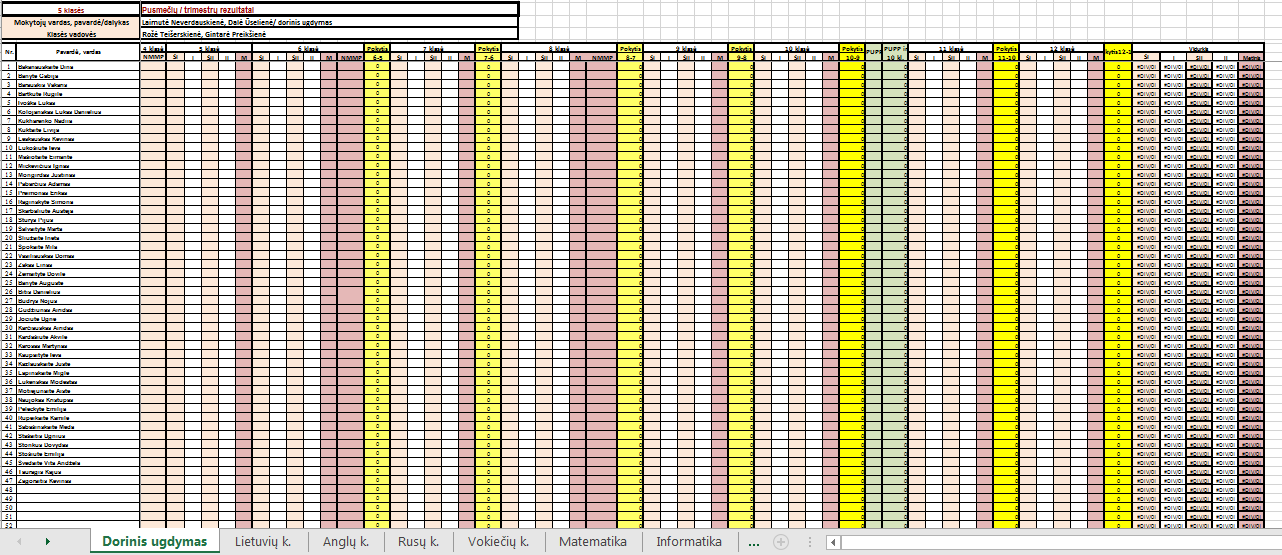 Pasiekimų lygisTrumpas apibūdinimasĮvertinimasĮvertinimasaukštesnysispuikiai10 (dešimt)įskaitytaaukštesnysislabai gerai9 (devyni)įskaitytapagrindinisgerai8 (aštuoni)įskaitytapagrindinispakankamai gerai7 (septyni)įskaitytapatenkinamasvidutiniškai6 (šeši)įskaitytapatenkinamaspatenkinamai5 (penki)įskaitytaslenkstinispakankamai patenkinamai4 (keturi)įskaitytaNepasiektas slenkstinis nepatenkinamai3 (trys)neįskaitytaNepasiektas slenkstinis blogai2 (du)neįskaitytaNepasiektas slenkstinis labai blogai1 (vienas)neįskaitytaNepasiektas slenkstinis pasiekimai nepademonstruoti neįskaitytaneįskaitytaMokinių darbai ir sąsiuviniaiMokytojas tikrina ir vertina komentarais kontrolinius darbus, testus, užduotis sąsiuviniuose. Pratybų sąsiuviniuose tikrinamos užduotys pasirinktinai. Nebūtina kiekvieną dieną mokiniui rašyti komentarą, vertinimą.Mokinių įsivertinimasMokiniai savo pastangas įsivertina klasėje priimtais įsivertinimo būdais: struktūruoti klausimai, nebaigti sakiniai, vertinimas spalvotais lapeliais, ,,Šviesoforas“, ,,Nykštys“, ,,Sėkmės laipteliai“, ,,Voratinklis“, ,,Taškų kraitelė“, vertinimas pagal kriterijus. TAMO dienynasPateikiama informacija tėvams apie vaiko ugdymosi pasiekimus, spragas. Mokinių pažanga ir pasiekimai įvertinami lygiais baigus I ir II pusmečius.Diagnostinio vertinimo lentelės Mokytojas elektroninėje erdvėje pildo lenteles-testų suvestines visiems mokslo metams, surašo mokinių surinktus procentus (lietuvių kalbos, matematikos, pasaulio pažinimo, užsienio kalbos).Mokinių pusmečių, metinio rezultatų fiksavimo lentelės Mokytojas elektroninėje erdvėje atskiriems dalykams (lietuvių kalbai, matematikai, pasaulio pažinimui, užsienio kalbai) pildo lenteles, kuriose kasmet įrašomi to dalyko pusmečių, metinio įvertinimai per visus ketverius pradinio ugdymo(si) metus.Mokinių pasiekimų ir bendrųjų kompetencijų vertinimo aprašas 4 klasės mokinių pasiekimų ir bendrųjų kompetencijų vertinimo aprašo forma naudojama vertinant baigiamosios klasės mokinių pasiekimus.Pasiekimų lygisProcentaiDarbas atitinka aukštesnio lygio reikalavimus90–100Darbas atitinka pagrindinio lygio reikalavimus65–89Darbas atitinka patenkinamo lygio reikalavimus35–64Darbas atitinka slenkstinio lygio reikalavimus24–34Darbas atitinka nepasiekto slenkstinio lygio reikalavimus0–19        Pasiekimų               lygisKlasėDiktantas atitinka aukštesniojo lygio reikalavimus Diktantas atitinka pagrindinio lygio reikalavimus Diktantas atitinka patenkinamojo lygio reikalavimus Diktantas atitinka slenkstinio lygio reikalavimusDiktantas atitinka  nepasiekto slenkstinio lygio reikalavimus              1–4 klasė 0–1 klaidos 2–5 klaidos 6–8 klaidos 9–11  12 ir daugiau_ _ _ _ - _ _ _ _  m. m. (1 klasė)_ _ _ _ - _ _ _ _  m. m. (1 klasė)_ _ _ _ - _ _ _ _  m. m. (1 klasė)_ _ _ _ - _ _ _ _  m. m. (1 klasė)_ _ _ _ - _ _ _ _  m. m. (2 klasė)_ _ _ _ - _ _ _ _  m. m. (2 klasė)_ _ _ _ - _ _ _ _  m. m. (2 klasė)_ _ _ _ - _ _ _ _  m. m. (2 klasė)_ _ _ _ - _ _ _ _  m. m. (2 klasė)---- - ----  m. m. (3 klasė)---- - ----  m. m. (3 klasė)---- - ----  m. m. (3 klasė)---- - ----  m. m. (3 klasė)---- - ----  m. m. (3 klasė)--- - --- m. m. (4 klasė)--- - --- m. m. (4 klasė)--- - --- m. m. (4 klasė)Dalykas 1pusm.2pusm.PokytisMetinis1pusm.Pokytis2 pusm.PokytisMetinis1 pusm.Pokytis2 pusm.PokytisMetinis1 pusm.Pokytis2 pusm.PokytisMetinisPokytisMetinisLietuvių kalbaMatematikaPasaulio paž.Užsienio kalbaMuzikaDailė ir technolog.Fizinis ugd.ŠokisDorinis ugd.Pažymys Pasiekimų lygis Rišlaus / sakinių diktanto klaidų skaičius Rišlaus / sakinių diktanto klaidų skaičius Rišlaus / sakinių diktanto klaidų skaičius Žodžių diktanto klaidų skaičius Pažymys Pasiekimų lygis Rašybos Skyrybos Bendras Žodžių diktanto klaidų skaičius 10 Aukštesnysis lygis 1 1 1 1 9 Aukštesnysis lygis 1 2 2 2 8 Pagrindinis lygis 2 3 4 3 7 Pagrindinis lygis 4 5 6 4 6 Patenkinamas lygis 5 6 8 5 5 Patenkinamas lygis 6 7–8 11 6 4 Slenkstinis lygis 7–8 9–10 14 7–8 3 Nepasiektas slenkstinis lygis 9–10 11–12 16 9–10 2 Nepasiektas slenkstinis lygis 11–12 13–15 19 11–12 1 Nepasiektas slenkstinis lygis 13 ir daugiau 16 ir daugiau 20 ir daugiau 13ir daugiau Klasė Rišlaus / sakinių diktanto  Žodžių diktanto 5 90–100 20–25 6 110–120 25–30 7 120–130 30–35 8 130–140 35–40 I gimnazijos 140–160 40–45 II gimnazijos 160–180 45–50 Kriterijai Taškai Turinio atskleidimas: esmės ir įvykių tarpusavio ryšių supratimas Teksto prasmės suvokimas ir atskleidimas: pagrindinės minties, vertybinių autoriaus nuostatų ir perkeltinių prasmių supratimas   Teksto struktūra, stilius, žodyno turtingumas, sintaksinių formų įvairovė Raštingumas 5 Atrinkti esminiai dalykai. Suprastos ir puikiai atskleistos veiksmo aplinkybės, veikėjų charakterio savybės, motyvai ir poelgiai, nulėmę veiksmo eigą. Puikiai suprastos ir išryškintos autoriaus ir veikėjų vertybinės nuostatos. Puikiai paaiškintos ne tik tiesiogiai pasakytos prasmės, bet ir nutylėti ar prieštaringi dalykai. Tekstas prasmingai suskirstytas pastraipomis; kalba aiški, rišli; žodžiai parenkami tiksliai ir pagal situaciją; žodynas turtingas; sakinių struktūra įvairi. Rašoma taisyklinga kalba, be klaidų. 4 Atrinkti esminiai dalykai. Iš esmės suprastos pagrindinės aplinkybės ir veikėjų motyvai bei poelgiai, kurie nulėmė veiksmo eigą. Iš esmės suprastos autoriaus ir veikėjų vertybinės nuostatos ir išryškintos atpasakojant. Paaiškintos ne tik tiesiogiai pasakytos prasmės, bet ir nutylėti ar prieštaringi dalykai. Tekstas tinkamai suskirstytas pastraipomis; kalba aiški, rišli; sakinių struktūra įvairi; žodžiai vartojami tinkama reikšme. Rašoma taisyklinga kalba, 1–2 klaidos. 3 Ne visai suprastos aplinkybės ar veikėjų motyvai ir poelgiai, kurie nulėmė veiksmo eigą. Tik iš dalies suprastos ar ne visai išryškintos autoriaus ir veikėjų vertybinės nuostatos. Stengiamasi paaiškinti ne tik tiesiogines, bet ir perkeltines ar tiesiogiai nepasakytas prasmes. Tekstas ne visai tinkamai suskirstytas pastraipomis; pasitaiko aiškumo, rišlumo, sakinių struktūros trūkumų; žodžiai ne visada vartojami tinkama reikšme. Rašoma pakankamai taisyklinga kalba, 3–5 klaidos. 2 Tik dalis aplinkybių ar veikėjų motyvų ir poelgių suprasta, todėl veiksmo priežastys ne visai paaiškintos. Bandomos aiškinti autoriaus ir veikėjų nuostatos.  Paaiškintos tik tiesiogiai pasakytos prasmės, atpasakotos neesminės detalės, trūksta paaiškinimų, kurie atskleistų teksto supratimą. Daug aiškumo, rišlumo trūkumų; dažnai nejaučiamos pastraipos ar sakinio ribos. Didelė dalis sakinių elementarios struktūros; žodynas elementarus /žodžiai dažnai vartojami netinkama reikšme. Rašoma pakankamai taisyklinga kalba, 6–8 klaidos. 1 Bandoma suprasti, kas vyksta tekste, bet pasakojant klystama. Apie vertybinius dalykus tik užsimenama. Esmė nesuprasta, nukrypta į neesminių dalykų paaiškinimus. Testas nenuoseklus, nerišlus, neskaidoma pastraipomis / skaidoma nemotyvuotai. Sakiniai elementarios struktūros; žodynas skurdus / žodžiai vartojami netinkama reikšme. Yra nemažai kalbos, rašybos ir skyrybos (9–12) klaidų. 0 Tekstas visiškai nesuprastas, rašoma apie dalykus, kurių nebuvo atpasakojimo tekste. Autoriaus idėjos, vertybinės nuostatos visiškai nesuprastos. Tekstas nerišlus, neaiškus. Sakiniai neaiškios struktūros; žodynas skurdus / žodžiai vartojami netinkama reikšme. Yra daug kalbos, rašybos ir skyrybos (13 ir daugiau) klaidų. Klasė Žodžių skaičius 5–6 150–200 7–8 200–250 I–II gimnazijos klasės 300–400 Taškai Pasiekimų lygis Pažymys 20–19 Aukštesnysis lygis 10 18–17 Aukštesnysis lygis 9 16–15 Pagrindinis lygis 8 14–13 Pagrindinis lygis 7 12–11 Patenkinamas lygis 6 10–9 Patenkinamas lygis 5 8–7 Slenkstinis lygis 4 6 ir mažiau Nepasiektas slenkstinis lygis 3 Kriterijai Taškai Aprašas Temos (užduoties, klausimo) atskleidimas ir kalbėjimo tikslo suvokimas 5 Tema puikiai atskleista. Aiškiai suformuluota pagrindinė mintis (pagrįsta išvada) ir iš jos kylantys (į ją vedantys) svarbiausi teiginiai, atskleidžiama mokinio pozicija. Tinkamai parinkti argumentai (pasakojimai, pavyzdžiai, analogijos, pateikiama iliustracinė medžiaga ir pan.). Temos (užduoties, klausimo) atskleidimas ir kalbėjimo tikslo suvokimas 4 Tema atskleista. Suformuluota pagrindinė mintis (pagrįsta išvada) ir iš jos kylantys (į ją vedantys) svarbiausi teiginiai, mokinio pozicija aiški. Tinkamai parinkti argumentai (pasakojimai, pavyzdžiai, analogijos, pateikiama iliustracinė medžiaga ir pan.). Temos (užduoties, klausimo) atskleidimas ir kalbėjimo tikslo suvokimas 3 Tema atskleista. Pagrindinę mintį galima suprasti iš ją pagrindžiančių teiginių, argumentuojama, suformuluojamos išvados.  Temos (užduoties, klausimo) atskleidimas ir kalbėjimo tikslo suvokimas 2 Kartais nukrypstama nuo temos, dalis argumentų netinkami arba jų trūksta, išvados neaiškios. Temos (užduoties, klausimo) atskleidimas ir kalbėjimo tikslo suvokimas 1 Nukrypstama nuo temos, teiginiai nepagrįsti, tuščiažodžiaujama.  Temos (užduoties, klausimo) atskleidimas ir kalbėjimo tikslo suvokimas 0 Kalbama ne į temą.  Kalbėjimo struktūra, aiškumas, sklandumas, rišlumas, sakinių ir žodyno įvairovė. 5 Kalbama sakytine kalba, įtaigiai, logiškai, nuosekliai, rišliai, struktūruotai.  Žodynas turtingas, sakinių struktūra įvairi (gali būti 1–2 trūkumai). Kalbėjimo struktūra, aiškumas, sklandumas, rišlumas, sakinių ir žodyno įvairovė. 4 Kalbama aiškiai, sklandžiai, rišliai, struktūruotai. Žodynas turtingas, sakinių struktūra įvairi (gali būti 3–4 trūkumai).  Kalbėjimo struktūra, aiškumas, sklandumas, rišlumas, sakinių ir žodyno įvairovė. 3 Kalbama pakankamai sklandžiai, rišliai, pasitaiko minties šuolių. Žodynas ir sakinių struktūra tinkama (gali būti 5–6 trūkumai). Kalbėjimo struktūra, aiškumas, sklandumas, rišlumas, sakinių ir žodyno įvairovė. 2 Kalbama nepakankamai rišliai, sakiniai vienodos struktūros, trūksta žodžių. Raiškos trūkumai netrukdo suprasti sakomo teksto.  Kalbėjimo struktūra, aiškumas, sklandumas, rišlumas, sakinių ir žodyno įvairovė. 1 Kalbama nesklandžiai, vartojama nemotyvuotų įterpinių, daroma daug pauzių. Raiškos trūkumai trukdo suprasti sakomą tekstą.  Kalbėjimo struktūra, aiškumas, sklandumas, rišlumas, sakinių ir žodyno įvairovė. 0 Kalbama labai trumpai, nesklandžiai, nerišliai. Beveik nesugebama sieti sakinių, dažnos nepagrįstos pauzės. Sunku suprasti sakomą tekstą Tarties, kirčiavimo, intonacijos, gramatikos ir žodyno taisyklingumas, tinkamumas 5 Tartis, kirčiavimas, gramatika ir žodynas atitinka bendrinės kalbos normas (gali būti 1–2 trūkumai). Kalbama tinkama intonacija.  Tarties, kirčiavimo, intonacijos, gramatikos ir žodyno taisyklingumas, tinkamumas 4 Tartis, kirčiavimas, gramatika ir žodynas atitinka bendrinės kalbos normas (gali būti 3–4 trūkumai). Kalbama tinkama intonacija.  Tarties, kirčiavimo, intonacijos, gramatikos ir žodyno taisyklingumas, tinkamumas 3 Tartis, kirčiavimas, gramatika ir žodynas vartojami pakankamai taisyklingai (5–6 trūkumai).  Tarties, kirčiavimo, intonacijos, gramatikos ir žodyno taisyklingumas, tinkamumas 2 Tartis, kirčiavimas, gramatika ir žodynas dažnai vartojami netinkamai, netaisyklingai, bet daromos klaidos netrukdo suprasti teksto.  Tarties, kirčiavimo, intonacijos, gramatikos ir žodyno taisyklingumas, tinkamumas 1 Daroma daug tarties, kirčiavimo, gramatikos ir žodyno klaidų. Tai trukdo suprasti tekstą.  Tarties, kirčiavimo, intonacijos, gramatikos ir žodyno taisyklingumas, tinkamumas 0 Daroma labai daug tarties, kirčiavimo, gramatikos ir žodyno klaidų. Tekstas beveik nesuprantamas.  Surinkti taškai Pasiekimų lygis Pažymys 15 Aukštesnysis lygis 10 14 Aukštesnysis lygis 9 13–12 Pagrindinis lygis 8 11–10 Pagrindinis lygis 7 9–8 Patenkinamas lygis 6 7–6 Patenkinamas lygis 5 5–4 Slenkstinis lygis 4 3 Nepasiektas slenkstinis lygis 3 2 Nepasiektas slenkstinis lygis 2 1 Nepasiektas slenkstinis lygis 1 Kriterijai Taškai Temos suvokimas ir plėtojimas, teiginių pagrindimas, argumentų tinkamumas Struktūra ir nuoseklumas, stilius, žodyno turtingumas, sintaksinių formų įvairovė Raštingumas: žodynas, gramatika, rašyba, skyryba 5 Tema puikiai suprasta, tinkamai pasirinkti aspektai. Argumentai parinkti taikliai. Yra visos trys struktūrinės dalys, skaidymas pastraipomis itin tikslingas; mintys plėtojamos nuosekliai ir kryptingai. Kalba stilinga, sakiniai įvairūs, žodžiai parenkami tiksliai, pagal situaciją. Rašoma taisyklinga kalba, be klaidų. 4 Tema suprasta, pasirinkti tinkami aspektai. Argumentų pakanka. Yra visos trys struktūrinės dalys, pastraipomis skaidoma prasmingai; mintys plėtojamos nuosekliai. Kalba aiški, rišli; žodžiai parenkami tiksliai; sakinių struktūra įvairi. Rašoma taisyklinga kalba, 1–3 klaidos. 3 Tema suprasta, aspektai pasirinkti tinkamai, tačiau ne visur pavyksta išvengti paviršutiniškumo. Didžioji dalis argumentų tinkami, kartais atsitiktiniai. Yra visos trys struktūrinės dalys, tekstas ne visada prasmingai suskaidytas pastraipomis; gali pasitaikyti pasikartojimų / nenuoseklumo. Kalba aiški, rišli; sakinių struktūra įvairi; žodžiai vartojami tinkama reikšme. Rašoma pakankamai taisyklinga kalba, yra 4–6 klaidos. 2 Tema suprasta paviršutiniškai / iš dalies; pasirinkti aspektai ne visi išplėtoti / prieštarauja vienas kitam; dažnai tuščiažodžiaujama. Argumentai formalūs, paviršutiniški. Rašinio struktūra turi trūkumų, ne visada jaučiamos pastraipų ribos; gali būti kartojama ar pasakojama nenuosekliai. Pasitaiko aiškumo, rišlumo, sakinių struktūros trūkumų; žodžiai ne visada vartojami tinkama reikšme. Rašoma ne visai taisyklinga kalba, yra 7–10 klaidų. 1 Tema suprasta tik iš dalies; pasirinkti aspektai nepadeda atskleisti temos / negebama jų išskirti; dažnai tuščiažodžiaujama. Bandoma argumentuoti. Yra ne visos struktūrinės dalys, nejaučiamos pastraipų ribos; kartojama ar pasakojama nenuosekliai. Yra daug aiškumo, rišlumo trūkumų; dažniausiai nejaučiamos sakinio ribos / sakiniai elementarios struktūros; žodynas skurdus / žodžiai vartojami netinkama reikšme.  Yra nemažai kalbos, rašybos ir skyrybos klaidų (11–16 klaidų). 0 Tema nesuprasta arba rašoma apie dalykus, nesusijusius su tema. Neargumentuojama arba tuščiažodžiaujama. Struktūra pabira; nejaučiamos pastraipų ribos; nuolat kartojama tas pats. Kalba neaiški, nerišli; sakiniai neaiškios struktūros; žodynas skurdus arba žodžiai vartojami netinkama reikšme. Yra daug kalbos, rašybos ir skyrybos klaidų (17 ir daugiau klaidų). Klasės Žodžių skaičius 5–6 150–200 7–8 200–250 Taškai Pasiekimų lygis Pažymys 15–14 Aukštesnysis lygis 10 13–12 Aukštesnysis lygis 9 11 Pagrindinis lygis 8 10 Pagrindinis lygis 7 9–8 Patenkinamas lygis 6 7–6 Patenkinamas lygis 5 5–4 Slenkstinis lygis 4 3–2 Nepasiektas slenkstinis lygis 3 1 Nepasiektas slenkstinis lygis 2 0 Nepasiektas slenkstinis lygis 1 Kriterijai Taškai Temos suvokimas ir plėtojimas, mokinio individualybės atsiskleidimas  Teiginių pagrindimas, argumentų tinkamumas ir vertė Struktūra ir nuoseklumas: kryptingas ėjimas į išvadą Teksto stilius, žodyno turtingumas, sintaksinių formų įvairovė Raštingumas: žodynas, gramatika, rašyba, skyryba 5 Tema puikiai suprasta, pasirinkti aspektai išryškina jos aktualumą, analizė ir interpretacija leidžia atsiskleisti mokinio individualybei. Argumentai parinkti taikliai; jų parinkimas rodo mokinio brandą, išprusimą, konteksto išmanymą. Skaidymas dalimis ir pastraipomis itin tikslingas; mintys plėtojamos nuosekliai ir kryptingai, išvada rodo mokinio gebėjimą apibendrinti. Kalba vartojama tikslingai, atskleidžiamas gebėjimas pasinaudoti visais reikalingais jos klodais: žodžiai parenkami tiksliai ir pagal situaciją. Rašydamas mokinys atskleidžia savo iškalbą ir erudiciją. Rašoma taisyklinga kalba, be klaidų. 4 Tema suprasta, jai atskleisti pasirinkti tinkami aspektai, analizė pagrįsta. Argumentų pakanka.  Jie svarūs, įtikinami. Visos trys struktūrinės dalys tinka temai; pastraipomis skaidoma prasmingai, mintys plėtojamos nuosekliai. Kalba aiški, rišli; žodžiai parenkami tiksliai ir pagal situaciją; žodynas turtingas; sakinių struktūra įvairi. Rašoma taisyklinga kalba, 1–3 klaidos. 3 Tema suprasta, aspektai pasirinkti tinkamai, jie analizuojami, tačiau ne visur pavyksta išvengti paviršutiniškumo. Didžioji dalis argumentų yra tinkami, bet kartais nepavyksta išvengti jų atsitiktinumo. Yra visos trys struktūrinės dalys, tekstas ne visada prasmingai suskaidytas pastraipomis; gali pasitaikyti pasikartojimų ar tam tikro nenuoseklumo. Kalba aiški, rišli; sakinių struktūra įvairi; žodžiai vartojami tinkama reikšme. Rašoma pakankamai taisyklinga kalba, 4–6 klaidos. 2 Tema suprasta paviršutiniškai / iš dalies; pasirinkti aspektai ne visi išplėtoti arba prieštarauja vienas kitam; tuščiažodžiaujama. Argumentai formalūs, paviršutiniški / ne visi teiginiai pagrįsti. Struktūrinės dalys turi trūkumų, ne visada jaučiamos pastraipų ribos; gali būti kartojama ar pasakojama nenuosekliai. Pasitaiko aiškumo, rišlumo, sakinių struktūros trūkumų; žodžiai ne visada vartojami tinkama reikšme. Rašoma ne visai taisyklinga kalba, 7–10 klaidų. 1 Tema suprasta tik iš dalies; pasirinkti aspektai nepadeda atskleisti temos / negebama išskirti aspektų. Bandoma argumentuoti. Yra ne visos struktūrinės dalys, nejaučiamos pastraipų ribos; kartojama ar pasakojama nenuosekliai. Yra daug aiškumo, rišlumo trūkumų; dažniausiai nejaučiamos sakinio ribos arba sakiniai elementarios struktūros; žodynas skurdus arba žodžiai vartojami netinkama reikšme. Yra nemažai kalbos, rašybos ir skyrybos klaidų (11–16 klaidų). 0 Tema nesuprasta / rašoma apie dalykus, nesusijusius su tema. Neargumentuojama /tuščiažodžiaujama. Struktūra pabira; nejaučiamos pastraipų ribos; nuolat kartojama tas pats. Kalba neaiški, nerišli; sakiniai neaiškios struktūros; žodynas skurdus arba žodžiai vartojami netinkama reikšme. Yra daug kalbos, rašybos ir skyrybos klaidų (17 ir daugiau klaidų). Taškai Pasiekimų lygis Pažymys 25–24 Aukštesnysis lygis 10 23–22 Aukštesnysis lygis 9 21–20 Pagrindinis lygis 8 19–17 Pagrindinis lygis 7 16–14 Patenkinamas lygis 6 13–11 Patenkinamas lygis 5 10–8 Slenkstinis lygis 4 7–6 Nepasiektas slenkstinis lygis 3 5–3 Nepasiektas slenkstinis lygis 2 2–1 Nepasiektas slenkstinis lygis 1 Taškai Temos supratimas 7 Tema suprasta. Visas tekstas rodo išskirtinius gebėjimus analizuoti, vertinti ir apibendrinti. Atskleidžiamas literatūrinis (kultūrinis) išprusimas. Motyvuotai išskirti ir išnagrinėti temos aspektai, atskleidžiamos jų sąsajos.  6 Tema, problema suprastos.  Motyvuotai išskirti ir išnagrinėti aspektai, atskleidžiamos jų sąsajos. 4 Tema, problema suprastos. Motyvuotai išskirti aspektai, bet ne visi išnagrinėti. 3 Tema ir / ar problema suprastos iš dalies (per siaurai / per plačiai / ne visi aspektai motyvuotai išskirti ir išnagrinėti). 1 Tema menkai suprasta (tik teksto fragmentai susiję su tema). 0 Visas rašinys nevertinamas, jei užduotis neatlikta / parašyta mažiau negu pusė reikalaujamos apimties / parašytas rašinys ne ta tema / nesiremiama nė vienu iš nurodytų autorių. Taškai Kūrinio analizė, interpretavimas 7 Privalomo ir kito (-ų) autoriaus (-ių) kūrinys (-iai) pasirinkti tinkamai. Kūrinių interpretacija išsami, pagrįsta ne tik turinio analize, bet ir dėmesiu raiškai.   6 Kūriniai pasirinkti tinkamai. Kūrinių interpretacija išsami, pagrįsta analize  arba ne daugiau kaip 1 interpretavimo trūkumas / fakto klaida, nenaikinantys  interpretacijos pagrįstumo.   4 Kūriniai pasirinkti tinkamai. Kūrinių interpretacija pagrįsta, bet nepakankamai remiamasi kūrinio analize  arba ne daugiau kaip 3 interpretavimo trūkumai  / fakto klaidos. 3 Pasirinkta tik vieno autoriaus kūrinys (-iai) / ne visi kūriniai pasirinkti tinkamai.  Kūrinių interpretacija paviršutiniška, bet yra analizės elementų arba  ne daugiau kaip 4 interpretavimo trūkumai  / fakto klaidos. 1 Pasirinkta tik vieno autoriaus kūrinys (-iai) / netinkamai pasirinkta kūrinys (-iai).  Bandoma interpretuoti kūrinius, bet didžiojoje teksto dalyje atpasakojamas siužetas arba ne daugiau kaip 6 interpretavimo trūkumai / fakto klaidos. 0 Kūriniai neinterpretuojami, tik atpasakojamas siužetas / iškraipomas kūrinio (-ių) turinys. (7 ir daugiau interpretavimo trūkumų / fakto klaidų.) Taškai Struktūra 4 Pasirinkta ypač tinkama struktūra turiniui perteikti: tema plėtojama kryptingai, pagrindinė mintis aiškiai suformuluota, idėjos perteikiamos kūrybiškai, originaliai komponuojant tekstą. 3 Pasirinkta tinkama struktūra turiniui perteikti: tema plėtojama kryptingai, pagrindinė mintis aiškiai suformuluota, įžanga motyvuota,  baigiamosios išvados pagrįstos. 2 Struktūra ne visai tinkama turiniui perteikti: tema iš esmės plėtojama kryptingai, pagrindinė mintis aiški, įžanga turi trūkumų ar /ir baigiamosios išvados iš dalies pagrįstos.   1 Struktūra mažai tinkama turiniui perteikti: temos plėtotei trūksta kryptingumo,  pagrindinė mintis ne visai aiški, įžanga / baigiamosios išvados netinkamos. 0 Struktūra netinkama turiniui perteikti: pagrindinė mintis neaiški, įžanga ir išvados netinkamos. Taškai Rėmimasis kontekstu 3 Tikslingai ir tinkamai remiamasi kūrinių kontekstu. 2 Ne visai tikslingai ir tinkamai remiamasi kūrinių kontekstu.  (Ne daugiau kaip 1 fakto klaida.) 1 Bandoma remtis kūrinių / kūrinio kontekstu. / Kontekstas tik paminėtas. (Ne daugiau kaip 2 fakto klaidos.)   0 Kontekstu remiamasi netinkamai / nesiremiama.   (3 ir daugiau fakto klaidų.) Taškai Temos, problemos supratimas 7 Tema, problema suprastos. Visas tekstas rodo išskirtinius gebėjimus analizuoti, vertinti ir apibendrinti. Atskleidžiamas kultūrinis (literatūrinis) išprusimas.  Motyvuotai išskirti ir išnagrinėti aspektai, atskleidžiamos jų sąsajos.    6 Tema, problema suprastos.  Motyvuotai išskirti ir išnagrinėti aspektai, atskleidžiamos jų sąsajos. 4 Tema, problema suprastos. Motyvuotai išskirti aspektai, bet ne visi išnagrinėti. 3 Tema ir / ar problema suprastos iš dalies (per siaurai / per plačiai / ne visi aspektai motyvuotai išskirti ir išnagrinėti). 1 Tema menkai suprasta (tik teksto fragmentai susiję su tema). 0 Visas rašinys nevertinamas, jei užduotis neatlikta / parašyta mažiau negu pusė reikalaujamos apimties / parašytas rašinys ne ta tema / nesiremiama nė vienu iš nurodytų autorių. Taškai Argumentavimas, pagrindimas 7 Argumentai tinkami, svarūs ir įtaigūs. Rašančiojo požiūris pagrįstas kultūrine  (literatūrine ) patirtimi. Kur dera, polemizuojama. Išlaikomas tinkamas idėjų ir pagrindimo santykis.   6 Argumentai tinkami, svarūs. Rašančiojo požiūris pagrįstas kultūrine (literatūrine) patirtimi. Išlaikomas tinkamas idėjų ir pagrindimo santykis arba   ne daugiau kaip  argumentavimo trūkumas  / fakto klaida, nenaikinantys  argumento svarumo.    4 Argumentai tinkami, bet ne visi svarūs. Rašančiojo požiūris pagrįstas kultūrine (literatūrine) patirtimi. Išlaikomas tinkamas idėjų ir pagrindimo santykis arba  ne daugiau kaip 3 argumentavimo trūkumai / fakto klaidos.   3 Ne visi argumentai tinkami ir svarūs. Rašančiojo požiūris iš dalies pagrįstas kultūrine (literatūrine) patirtimi  arba ne daugiau kaip 4 argumentavimo trūkumai / fakto klaidos. 1 Bandoma argumentuoti. Samprotavimas paviršutiniškas, dominuoja bendro pobūdžio aiškinimas  arba ne daugiau kaip   argumentavimo trūkumai / fakto klaidos. 0 Argumentai netinkami / neargumentuojama arba 7 ir daugiau argumentavimo trūkumų / fakto klaidų. Taškai Struktūra 4 Pasirinkta ypač tinkama struktūra turiniui perteikti: tema plėtojama kryptingai, pagrindinė mintis aiškiai atskleista, idėjos perteikiamos kūrybiškai, originaliai komponuojant tekstą. 3 Pasirinkta tinkama struktūra turiniui perteikti: tema plėtojama kryptingai, pagrindinė mintis aiškiai atskleista, įžanga motyvuota, baigiamosios išvados pagrįstos. 2 Struktūra ne visai tinkama turiniui perteikti: tema iš esmės plėtojama kryptingai, pagrindinė mintis aiški, įžanga turi trūkumų ar /ir baigiamosios išvados iš dalies pagrįstos. 1 Struktūra mažai tinkama turiniui perteikti: temos plėtotei trūksta kryptingumo, pagrindinė mintis ne visai aiški, įžanga / baigiamosios išvados netinkamos. 0 Struktūra netinkama turiniui perteikti: pagrindinė mintis neaiški, įžanga ir išvados netinkamos. Taškai Rėmimasis privalomu autoriumi ir jo kontekstu 3 Tikslingai ir tinkamai remiamasi vieno iš nurodytų autorių kūriniu (-iais) ir  kultūriniu / istoriniu / biografiniu kontekstu. 2 Ne visai tikslingai ir tinkamai remiamasi vieno iš nurodytų autorių kūriniu (-iais) ir kontekstu. / Tikslingai ir tinkamai remiamasi vieno iš nurodytų autorių kūriniu (-iais), tačiau kultūrinis / istorinis / biografinis kontekstas ne visai tinkamas.  (Ne daugiau kaip 1 fakto klaida.) 1 Bandoma remtis vieno iš nurodytų autorių kūriniu (-iais), tačiau ne visai tinkamai, kultūrinis / istorinis / biografinis kontekstas tik paminėtas. / Tikslingai ir tinkamai remiamasi vieno iš nurodytų autorių kūriniu (-iais), tačiau kultūriniu / istoriniu / biografiniu kontekstu remiamasi netinkamai / nesiremiama.  (Ne daugiau kaip 2 fakto klaidos.) 0 Bandoma remtis vieno iš nurodytų autorių kūriniu (-iais), tačiau netinkamai įrodomo teiginio atžvilgiu. Kultūriniu / istoriniu / biografiniu kontekstu remiamasi netinkamai / nesiremiama. /   Privalomu autoriumi nesiremiama. Taškai Gramatika ir leksika Taškai Rašyba Taškai Skyryba 5 0–2 7 0–2 7 0–2 4 3–5 6 3–5 6 3 3 6–8 5 6–8 5 4 3 6–8 4 9–12 4 5–6 3 6–8 3 13–16 3 7–8 2 9–11 2 17–20 2 9–10 1 12–14 1 21–25 1 11–14 0 15-... 0 26-... 0 15-... Taškai Teksto raiška, stilius, logika 10 Raiška atitinka rašymo situaciją ir žanrą. Tekstas stilistiškai vientisas. Rašoma aiškiai, tiksliai, sklandžiai, logiškai. Leksika tinkama. Minčių santykiams reikšti tinkamai ir tikslingai vartojamos įvairios sintaksinės struktūros. Yra 0–2 stiliaus, logikos trūkumas. 9 Yra 3 trūkumai 8 Yra 4 trūkumai 7 Yra 5–6 trūkumai 6 Yra 7–8 trūkumai 5 Yra 9–10 trūkumų 4 Yra 11–12 trūkumų 3 Yra 13–14 trūkumų 2 Yra 15–17 trūkumų 1 Yra 18–20 trūkumų 0 Yra 21 ir daugiau trūkumų Trūkstamų žodžių skaičius Atimami taškai Trūkstamų žodžių skaičius Atimami taškai 11–40 1 131–160 5 41–70 2 161–190 6 71–100 3 191–220 7 101–130 4 221–250 8 Taškai Temos supratimas 3 Tema suprasta. Motyvuotai išskirti temos aspektai. 2 Tema, problema suprastos iš dalies (per siaurai arba per plačiai / esama nukrypimų). 1 Tema menkai suprasta (tik teksto fragmentai susiję su tema). 0 Visas rašinys nevertinamas, jei užduotis neatlikta / parašyta mažiau negu pusė reikalaujamos apimties / parašytas rašinys ne ta tema / neanalizuojamas nė vienas iš nurodytų autorių. Taškai Kūrinių analizė, interpretacija 3 Privalomo autoriaus kūrinys (-iai) pasirinkta tinkamai. Kūrinių interpretacija išsami, pagrįsta analize arba ne daugiau kaip 1 interpretavimo trūkumas / fakto klaida, nenaikinantys interpretacijos pagrįstumo. 2 Privalomo autoriaus kūrinys (-iai) pasirinkta tinkamai. Kūrinių interpretacija paviršutiniška, bet yra analizės elementų. / Siužeto pasakojama daugiau nei reikia interpretacijai arba ne daugiau kaip 3 interpretavimo trūkumai / fakto klaidos. 1 Privalomo autoriaus kūrinys (-iai) pasirinkta ne visai tinkamai. Bandoma interpretuoti kūrinius, bet didžiojoje teksto dalyje atpasakojamas siužetas arba ne daugiau kaip 6 interpretavimo trūkumai / fakto klaidos 0 Kūrinys (-iai) neinterpretuojami, tik atpasakojamas siužetas arba 7 ir daugiau interpretavimo trūkumai / fakto klaidos. Taškai Struktūra 3 Tema plėtojama kryptingai. Pagrindinė mintis aiškiai suformuluota. Įžanga motyvuota. Baigiamosios išvados pagrįstos. 2 Tema plėtojama kryptingai. Pagrindinė mintis aiški. Įžanga turi trūkumų / baigiamosios išvados iš dalies pagrįstos. 1 Temos plėtotei trūksta kryptingumo. Pagrindinė mintis ne visai aiški. Įžanga ir išvados turi trūkumų / įžanga / baigiamosios išvados netinkamos. 0 Pagrindinė mintis neaiški. Įžanga ir išvados netinkamos. Taškai Rėmimasis kontekstu 3 Tikslingai ir tinkamai remiamasi kūrinio (-ių) kontekstu. 2 Ne visai tikslingai ir tinkamai remiamasi kūrinio (-ių) kontekstu. (Ne daugiau kaip 1 fakto klaida.) 1 Bandoma remtis kūrinio (-ių) kontekstu. / Kontekstas tik paminėtas. (Ne daugiau kaip 2 fakto klaidos.) 0 Kontekstu remiamasi netinkamai / nesiremiama. Taškai Temos, problemos supratimas 3 Tema, problema suprastos. Išskirti ir išanalizuoti aspektai. 2 Tema, problema suprastos iš dalies (per siaurai arba per plačiai / esama nukrypimų). 1 Tema menkai suprasta (tik teksto fragmentai susiję su tema). 0 Visas rašinys nevertinamas, jei užduotis neatlikta / parašyta mažiau negu pusė reikalaujamos apimties / parašytas rašinys ne ta tema / nesiremta nė vienu iš nurodytų autorių. Taškai Argumentavimas, pagrindimas 3 Argumentai tinkami ir svarūs. Kur dera, pristatomas kitoks požiūris. Rašančiojo požiūris pagrįstas kultūrine (literatūrine) patirtimi arba ne daugiau kaip 1 argumentavimo trūkumas / fakto klaida, nenaikinantys argumento svarumo. 2 Ne visi argumentai tinkami. Rašančiojo požiūris iš dalies pagrįstas kultūrine (literatūrine) patirtimi arba ne daugiau kaip 3 argumentavimo trūkumai / fakto klaidos. 1 Bandoma argumentuoti. Samprotavimas paviršutiniškas, dominuoja bendro pobūdžio aiškinimas arba ne daugiau kaip 6 argumentavimo trūkumai / fakto klaidos. 0 Visas tekstas – bendro pobūdžio aiškinimas. Argumentai netinkami / neargumentuojama arba 7 ir daugiau argumentavimo trūkumai / fakto klaidos. Taškai Struktūra 3 Tema, problema analizuojamos kryptingai. Pagrindinė mintis aiškiai atskleista. Įžanga motyvuota. Baigiamosios išvados pagrįstos. 2 Tema, problema analizuojamos kryptingai. Pagrindinė mintis aiški. Įžanga turi trūkumų / baigiamosios išvados iš dalies pagrįstos. 1 Temos, problemos analizei trūksta kryptingumo. Pagrindinė mintis ne visai aiški. Įžanga ir išvados turi trūkumų / įžanga / baigiamosios išvados netinkamos. 0 Pagrindinė mintis neaiški. Įžanga ir išvados netinkamos. Taškai Rėmimasis privalomu autoriumi ir jo kontekstu 3 Tikslingai ir tinkamai remiamasi vieno iš nurodytų autorių kūriniu (-iais) ir kultūriniu / istoriniu, / biografiniu kontekstu. 2 Ne visai tikslingai ir tinkamai remiamasi vieno iš nurodytų autorių kūriniu (-iais) ir kultūriniu / istoriniu / biografiniu kontekstu. / Tikslingai ir tinkamai remiamasi vieno iš nurodytų autorių kūriniu (-iais), tačiau kultūrinis / istorinis / biografinis kontekstas ne visai tinkamas. (Ne daugiau kaip 1 fakto klaida.) 1 Bandoma remtis vieno iš nurodytų autorių kūriniu (-iais), tačiau ne visai tinkamai, kultūrinis / istorinis / biografinis kontekstas tik paminėtas. / Tikslingai ir tinkamai remiamasi vieno iš nurodytų autorių kūriniu (-iais), tačiau kultūriniu / istoriniu / biografiniu kontekstu remiamasi netinkamai / nesiremiama. (Ne daugiau kaip 2 fakto klaidos.) 0 Bandoma remtis vieno iš nurodytų autorių kūriniu (-iais), tačiau netinkamai įrodomo teiginio atžvilgiu. Kultūriniu / istoriniu / biografiniu kontekstu remiamasi netinkamai / nesiremiama. Taškai Gramatika ir leksika Taškai Rašyba ir skyryba 3 0–2 8 0–2 2 3–4 7 3–4 1 5–8 6 5–6 0 9–... 5 7–8 4 9–10 3 11–12 2 13–17 1 18–23 0 24-... Taškai Teksto raiška, stilius, logika 7 Raiška atitinka rašymo situaciją ir žanrą. Rašoma aiškiai, sklandžiai, logiškai. Leksika tinkama. Minčių santykiams išreikšti tinkamai ir tikslingai vartojamos įvairios sintaksinės struktūros. Yra 0–4 stiliaus, logikos trūkumai. 6 Yra 5–6 trūkumai. 5 Yra 7–8 trūkumai. 4 Yra 9–10 trūkumų. 3 Yra 11–13 trūkumų. 2 Yra 14–15 trūkumų. 1 Yra 16 –19 trūkumų. 0 Yra 20 ir daugiau trūkumų. Trūkstamų žodžių skaičius Atimami taškai Trūkstamų žodžių skaičius Atimami taškai 11–40 1 101–130 4 41–70 2 131–160 5 71–100 3 161–190 6 Kriterijus Taškai *Aprašymas Turinio atskleidimas, išsamumas. Žodyno turtingumas ir įvairovė 3 Atsakymas visiškai atitinka užduotis, yra išsamus, apimtis pakankama, žodynas turtingas, trūkstamas sąvokas moksleivis sugeba pakeisti kitais žodžiais. Turinio atskleidimas, išsamumas. Žodyno turtingumas ir įvairovė 2 Atsakymas atitinka užduotį, tačiau nėra išsamus, žodynas nėra turtingas. Turinio atskleidimas, išsamumas. Žodyno turtingumas ir įvairovė 1 Atsakymas ne visada atitinka užduotis, yra paviršutiniškas, minimaliai išnaudotas laikas, žodynas neturtingas, kartais netinkamai parenkami žodžiai, netiksliai pakeičiamos trūkstamos sąvokos.  Turinio atskleidimas, išsamumas. Žodyno turtingumas ir įvairovė 0 Atsakymas neatitinka užduočių, padrikos frazės, tema neatskleista, daug kalbos raiškos klaidų. Kalbėjimo sklandumas ir rišlumas 2 Tikslingai planuojamas tekstas (įžanga, dėstymas, pabaiga), nuosekliai dėstomos mintys, kalba sklandi, rišli. Kalbėjimo sklandumas ir rišlumas 1 Tekstas ne visiškai teisingai struktūruotas, trūksta minčių nuoseklumo, yra netikslingų pauzių. Kalbėjimo sklandumas ir rišlumas 0 Tekstas nestruktūruotas, mintys dėstomos nenuosekliai, kalba nerišli, atskiros frazės. Kalbos priemonių taisyklingumas 3 Klaidų visiškai nėra arba jos pavienės ir neesminės. Kalbos priemonių taisyklingumas 2 Yra klaidų, tačiau jos netrukdo suprasti teksto. Kalbos priemonių taisyklingumas 1 Daug klaidų, kartais trukdančių suprasti tekstą. Kalbos priemonių taisyklingumas 0 Labai daug klaidų, dažnai negalima suprasti teksto. Tartis ir intonacija 2 Taisyklingai taria, gerai intonuoja arba pasitaiko pavienių tarimo ir intonacijos klaidų, tačiau jos visiškai netrukdo suprasti atsakymą. Tartis ir intonacija 1 Daug tarimo ir intonacijos klaidų, tačiau atsakymą įmanoma suprasti. Tartis ir intonacija 0 Labai daug tarimo ir intonacijos klaidų, atsakymą neįmanoma suprasti. Iš viso: 10 Kriterijus Taškai *Aprašymas Komunikacinių intencijų realizavimas 3 Atsakymas atitinka turinį, pokalbio tikslas realizuojamas. Komunikacinių intencijų realizavimas 2 Pokalbio tikslas ne visiškai sklandžiai realizuojamas. Komunikacinių intencijų realizavimas 1 Pokalbio tikslas gana sunkiai realizuojamas.  Komunikacinių intencijų realizavimas 0 Pokalbio tikslas visai arba beveik nerealizuojamas. Sąveika ir lankstumas 3 Inicijuoja ir palaiko pokalbį, adekvačiai reaguoja į pašnekovo replikas. Sąveika ir lankstumas 2 Gana gerai inicijuoja ir palaiko pokalbį, adekvačiai reaguoja į pašnekovo replikas, tačiau pasitaiko nenatūralių pauzių. Sąveika ir lankstumas 1  Vangokai bendrauja, atsako ne į visas replikas. Sąveika ir lankstumas 0  Atsiriboja atsakymais taip arba ne, nesugeba dalyvauti pokalbyje. Kalbos priemonių taisyklingumas 2 Klaidų visiškai nėra arba jos pavienės, neesminės ir netrukdo suprasti atsakymą. Kalbos priemonių taisyklingumas 1 Daug klaidų, kartais trukdančių suprasti atsakymą. Kalbos priemonių taisyklingumas 0 Labai daug klaidų, dažnai negalima suprasti atsakymą. Tarimas, intonacija 2 Taisyklingai taria, gerai intonuoja arba pasitaiko pavienių tarimo ir intonacijos klaidų, tačiau jos visiškai netrukdo suprasti atsakymą. Tarimas, intonacija 1 Daug tarimo ir intonacijos klaidų, tačiau atsakymą įmanoma suprasti. Tarimas, intonacija 0 Labai daug tarimo ir intonacijos klaidų, atsakymą neįmanoma suprasti. Iš viso: Taškai* Turinio atskleidimas, išsamumas. Žodyno turtingumas ir įvairovė (daugiausia 4 taškai) Kalbėjimo sklandumas ir rišlumas (daugiausia 4 taškai) Kalbos priemonių taisyklingumas (daugiausia 3 taškai) Tartis ir intonacija (daugiausia 3 taškai) 4 Turinys išsamus, pateikiama pavyzdžių ir detalių.  Žodynas pakankamai platus. Mintys reiškiamos aiškiai ir taip, kad beveik nepastebima, jog kalbėjimas yra ribojamas kalbinių išteklių. Mintys formuluojamos vartojant įvairias retesnes leksines ir sudėtingas gramatines struktūras. Laisvai perfrazuojama, jei trūksta žodyno. Komunikuoja spontaniškai, natūraliu tempu, dažnai itin laisvai ir lengvai reiškia mintis net ir tada, kai šneka daugiau ir kalba yra sudėtinga.  Veiksmingai vartojami diskurso žymekliai ir teksto siejimo žodžiai, siekiant parodyti minčių sąsajas ir pabrėžti pagrindinę mintį. 3 Turinys gana išsamus, stengiamasi teiginius pagrįsti pavyzdžiais ar detalėmis. Žodynas gana platus, nors mintys ne visada formuluojamos įvairiai.  Retesnė leksika, sudėtingos gramatinės struktūros vartojamos rečiau, o dėl žodyno spragų kartais akivaizdžiai sudvejojama, perfrazuojama, ar pasikartojama. Kalba gana tolygiu tempu, ilgesnių pauzių pasitaiko retai, jos dažnesnės tarp sakinių. Ilgiau kalbant, mintis gali šiek tiek šokinėti, trūkinėti nuoseklus dėstymas. Vartojamas ribotas siejimo priemonių kiekis. Diskurso žymekliai vartojami, bet ne visada tinkamai. Klaidų, kurios sukeltų nesusipratimų, nedaroma. Klystama vartojant tik sudėtingesnes konstrukcijas, o suklydus dažniausiai pasitaisoma. Tartis ir intonacija aiški, kalbos tempas ir ritmas natūralus, tinkamai dedami loginiai kirčiai siekiant efektyviau perteikti savo mintis. 2 Turinys retkarčiais nukrypsta nuo pagrindinės temos, įterpiama detalių, nesusijusių su tema. Žodynas nepakankamai platus, vartojama pagrindinė leksika ir gramatinės struktūros. Mintys ne visada formuluojamos įvairiai, o dėl žodyno spragų kartais akivaizdžiai sudvejojama ar perfrazuojama, ar pasikartojama, tačiau tai reikalauja didelių pastangų. Kalba pakankamai laisvai, tačiau kalbos tempas sulėtėja, kai trūksta reikiamo žodžio arba atsiranda viena kita pauzė. Vartojami keli diskurso žymekliai, tačiau jie nuolatos pasikartoja. Pasitaiko nesisteminių klaidų, menkų sakinio sandaros trūkumų, bet jie gana reti ir nesukelia nesusipratimų. Nepasitaisoma, jei suklystama vartojant sudėtingesnes konstrukcijas. Tartis ir intonacija aiški ir natūrali. 1 Turinys siauras, į temos klausimus atsakoma paviršutiniškai ir apibendrintai, be pavyzdžių. Žodynas ribotas, tačiau jo pakanka paaiškinti svarbiausius minties ar problemos aspektus ir reikšti mintis kasdienio gyvenimo temomis. Vengiant pasikartojimo bandoma perfrazuoti. Mintis reiškia palyginti laisvai, tačiau dėl formulavimo sunkumų dažnai stabteli, ieško tinkamo žodžio. Sieja trumpesnius paprastus elementus į rišlią grandininę minčių seką.  Diskurso žymekliai vartojami retai ir/ar netinkamai, vietoj jų daromos pauzės. Vartojamos paprastos konstrukcijos, tačiau ir tada klystama. Klaidos kartais trukdo suprasti, kas norima pasakyti. Sudėtingesnių konstrukcijų vartojama retai. Tartis gerai suprantama, net jei kartais akivaizdus kitos kalbos akcentas ir tariant retkarčiais klystama. Klaidos netrukdo suprasti, kas sakoma. 0 Turinys nepakankamas.  Žodynas per siauras, kad būtų įmanoma kalbėti nurodyta tema. Vartojamos tik elementarios struktūros. Kalba taip, kad būtų suprastas, nors daro daug pauzių, vis mėgina iš naujo, performuluoja. Vartoja tik dažniausius jungtukus paprastiems sakiniams ar žodžiams sieti (ir, bet, todėl, kad). Vartoja tik paprastas gramatines formas, bet nuolat daro elementarių klaidų. Dėl dažnų klaidų pašnekovui sunku suprasti, kas norima pasakyti. Nepaisant pastebimo akcento, tartis pakankamai gera, kad būtų aišku, kas norima pasakyti, bet pašnekovai kartais turi paprašyti pakartoti. Taškai *Komunikacinių intencijų realizavimas (daugiausia 4 taškai) Sąveika ir lankstumas (daugiausia 4 taškai) Kalbos priemonių taisyklingumas (daugiausia 3 taškai) Tartis ir intonacija (daugiausia 3 taškai) 4 Komunikacinis tikslas pasiekiamas. Efektyviai išdėstomi pateikti turinio punktai. Išreiškiant mintis, nuomonę bei svarstant alternatyvas vartojamos sudėtingesnės gramatinės konstrukcijos bei turtingesnis žodynas.  Tinkamai ir aiškiai pateikiama sudėtinga informacija, efektingai parenkamos detalės tiek savo, tiek pašnekovo argumentams.  Tinkamai pradedamas, palaikomas ir pabaigiamas pokalbis, veiksmingai imamasi iniciatyvos.  Vartojama įvairių sustabarėjusių (gatavų) frazių, dėl to, kad būtų laimima laiko ir išlaikoma iniciatyva, kol formuluojama, ką atsakyti.  Įtraukiamas pašnekovas, komentuojami jo pasakymai. 3 Komunikacinis tikslas pasiekiamas. Pakanka kalbinių išteklių aiškiai dėstyti mintis, pasverti skirtingus pranašumus ir trūkumus.  Išreiškiamos mintys ir nuomonė, vertinamos alternatyvos. Tinkamai ir aiškiai pateikiama sudėtinga ir detali informacija. Parenkamos detalės tik pagrindiniams argumentams. Tinkamai palaikomas pokalbis ir reaguojama į pasiūlymus, apibendrinami pokalbio rezultatai, nenukrypstama nuo temos. Sustabarėjusių (gatavų) frazių vartojama, bet ne visada tinkamai.  Komentuojami pašnekovo pasakymai. Klaidų, kurios sukeltų nesusipratimų, nedaroma. Klystama vartojant tik sudėtingesnes konstrukcijas, o suklydus dažniausiai pasitaisoma. Tartis ir intonacija aiški, kalbos tempas ir ritmas natūralus, tinkamai dedami loginiai kirčiai siekiant efektyviau perteikti savo mintis. 2 Komunikacinis tikslas pasiekiamas iš dalies. Trumpai komentuojamas pašnekovo požiūris. Lyginama viena kita alternatyva, svarstant, ką daryti. Vartojamos paprastos gramatinės struktūros ir paprasta (dažniausiai pasitaikanti) leksika. Keičiamasi tiesmuka faktine informacija, pasitaiko viena kita detalė. Palaikomas pokalbis, tačiau jo sėkmė priklauso nuo pašnekovo. Pakartojama dalis to, ką sakė pašnekovas. Sustabarėjusios (gatavos) frazės vartojamos retai arba kartojamos tos pačios.  Pasitaiko nesisteminių klaidų, menkų sakinio sandaros trūkumų, bet jie gana reti ir nesukelia nesusipratimų. Nepasitaisoma, jei suklystama vartojant sudėtingesnes konstrukcijas. Tartis ir intonacija aiški ir natūrali. 1 Komunikacinis tikslas pasiekiamas iš dalies. Suprantamai, tačiau glaustai pasakoma asmeninė nuomonė. Pokalbio sėkmė priklauso nuo pašnekovo. Perteikiama tiesmuka faktinė informacija, bet sunkiai perteikiama detalesnė informacija. Palaikomas paprastas pokalbis. Dažniau kartojama tai, ką pasakė pašnekovas. Sustabarėjusių (gatavų) frazių nevartojama. Vartojamos paprastos konstrukcijos, tačiau ir tada klystama. Klaidos kartais trukdo suprasti, kas norima pasakyti. Sudėtingesnių konstrukcijų vartojama retai. Tartis gerai suprantama, net jei kartais akivaizdus kitos kalbos akcentas ir tariant retkarčiais klystama. Klaidos netrukdo suprasti, kas sakoma. 0 Komunikacinis tikslas nepasiekiamas: tik teikiami pasiūlymai ir sutinkama arba nesutinkama su pašnekovo pasiūlymais. Perteikiama skurdi asmeninė informacija. Parodoma, kad suprantamas pašnekovas. Atsakinėjama tik su pašnekovo pagalba. Vartoja tik paprastas gramatines formas, bet nuolat daro elementarių klaidų. Dėl dažnų klaidų pašnekovui sunku suprasti, kas norima pasakyti. Nepaisant pastebimo akcento, tartis pakankamai gera, kad būtų aišku, kas norima pasakyti, bet pašnekovai kartais turi paprašyti pakartoti. Taškai 14 13 12–11 10–9 8–7 6–5 4–3 2–0 Pažymys 10 9 8 7 6 5 4 3 Kriterijus Taškai *Aprašymas Temos atitikimas. Naujos informacijos panaudojimas 4 Labai gerai atsakyta į temą. Temos atitikimas. Naujos informacijos panaudojimas 3 Gerai atsakyta į temą. Temos atitikimas. Naujos informacijos panaudojimas 2 Vidutiniškai atsakyta į temą. Temos atitikimas. Naujos informacijos panaudojimas 1 Silpnai atsakyta į temą. Temos atitikimas. Naujos informacijos panaudojimas 0 Tema neatskleista. Leksikos tinkamumas ir įvairovė 3 Platus ir turtingas žodynas / vartojamas tinkamai. Leksikos tinkamumas ir įvairovė 2 Vidutiniškas žodynas / ne visada vartojamas tinkamai.Leksikos tinkamumas ir įvairovė 1 Ribotas žodynas / dažnai vartojamas netinkamai. Leksikos tinkamumas ir įvairovė 0 Labai skurdus žodynas / dažnai vartojamas netinkamai. Gramatinių ir sintaksinių formų įvairovė ir taisyklingumas 3 Leksinės ir gramatinės formos ir struktūros labai įvairios, visada vartojamos taisyklingai. Gramatinių ir sintaksinių formų įvairovė ir taisyklingumas 2 Leksinės ir gramatinės formos ir struktūros įvairios, beveik visada vartojamos taisyklingai. Gramatinių ir sintaksinių formų įvairovė ir taisyklingumas 1 Leksinių ir gramatinių formų ir struktūrų įvairovė ribota , dažnai vartojamos netaisyklingai .Gramatinių ir sintaksinių formų įvairovė ir taisyklingumas 0 Leksinės ir gramatinės formos ir struktūros labai neįvairios, vyrauja keli tie patys modeliai ir labai dažnai vartojami netaisyklingai. Iš viso 10 Kriterijai AprašymasTaškai* Turinys 30 proc. Temos atitikimas. Komunikacinių intencijų tikslingumas turinys atitinka temą, komunikacinės intencijos atitinka užduoties situaciją;turinys iš dalies atitinka temą, komunikacinės intencijos iš dalies atitinka užduoties situaciją; turinys neatitinka temos, komunikacinės intencijos visai neatitinka užduoties situacijos. 10,5 0 Turinys 30 proc. Komunikacinių intencijų realizavimas/užduoties tikslo pasiekimas visiškai išreiškiamos užduotyje numatytos komunikacinės intencijos, pasiekiamas užduoties tikslas;iš dalies išreiškiamos užduotyje numatytos komunikacinės intencijos, iš dalies pasiekiamas užduoties tikslas;neišreiškiama komunikacinė intencija, nepasiekiamas užduoties tikslas. 1 0,5 0 Turinys 30 proc. Minties rišlumas mintys rišlios; mintys nepakankamai rišlios; mintys nerišlios; 1 0,5 0 2. Organizavimas Teksto struktūra.  30 proc.Logiškumas ir nuoseklumas logiškai ir nuosekliai išdėstytas turinys; trūksta turinio dėstymo logiškumo ir nuoseklumo; dėstymas nelogiškas ir nenuoseklus.  1 0,5 0 2. Organizavimas Teksto struktūra.  30 proc.Teksto rišlumas, teksto jungimo priemonių vartojimas tekstas rišlus, tinkamai vartojamos teksto jungimo priemonės (jungtukai, jungiamieji žodžiai, frazės); trūksta rišlumo, ne visada tinkamai vartojamos teksto jungimo priemonės;  tekstas nerišlus, teksto jungimo priemonės nevartojamos arba vartojamos netinkamai. 1 0,5 0 2. Organizavimas Teksto struktūra.  30 proc.Teksto apiforminimas tekstas apiformintas tinkamai (adresatas, data, kreipinys, pagrindinė teksto dalis, atsisveikinimo frazė, parašas); tekstas iš dalies apiformintas tinkamai;  tekstas apiformintas netinkamai.  1  0,5 0 3. Kalbos vartojimas 40 proc. Žodyno turtingumas               -      žodynas turtingas;               -      žodynas gana ribotas;               -      žodynas skurdus.1 0,5 0 3. Kalbos vartojimas 40 proc. Registras                                                            tinkamas (neutralus), atitinkantis rašymo tikslą, situaciją, adresatą;ne visai tinkamas, ne visai atitinkantis rašymo tikslą, situaciją, adresatą; netinkamas, neatitinkantis rašymo tikslo, situacijos, adresato. 0,5 0,3 0 3. Kalbos vartojimas 40 proc. Leksinių ir gramatinių formų ir struktūrų tinkamumas leksinės ir gramatinės formos ir struktūros vartojamos tinkamai; leksinės ir gramatinės formos ir struktūros ne visada vartojamos tinkamai; dauguma leksinių ir gramatinių formų ir struktūrų vartojamos netinkamai. 1 0,5 0 3. Kalbos vartojimas 40 proc. Leksinių ir gramatinių formų ir struktūrų taisyklingumas leksinės ir gramatinės formos ir struktūros vartojamos taisyklingai; leksinės ir gramatinės formos ir struktūros ne visada vartojamos taisyklingai, tačiau tai netrukdo komunikacijai; daug leksinių ir gramatinių formų ir struktūrų vartojamos netaisyklingai, tačiau tai netrukdo komunikacijai; daug leksinių ir gramatinių formų ir struktūrų vartojamos netaisyklingai ir tai trukdo komunikacijai. 1 0,5 0,3 0 3. Kalbos vartojimas 40 proc. Rašyba, skyryba nėra rašybos, skyrybos klaidų arba yra keletas rašybos klaidų; nemažai rašybos, skyrybos klaidų, daugiausia vieno tipo, netrukdančių arba atskirais atvejais trukdančių komunikacijai; daug šiurkščių rašybos, skyrybos klaidų, trukdančių komunikacijai. 0,5 0,3 0 Iš viso 10 Kriterijai AprašymasTaškai *1. Turinys 30 proc.Temos atitikimas turinys visiškai atitinka temą/situaciją; turinys iš dalies atitinka temą/situaciją; turinys neatitinka temos/situacijos. 2 1 0 1. Turinys 30 proc.Komunikacinio tikslo pasiekimas išreikštos visos komunikacinės intencijos, reikalingos užduoties komunikaciniam tikslui pasiekti; išreikšta dalis komunikacinių intencijų, reikalingų užduoties komunikaciniam tikslui pasiekti; neišreikštos komunikacinės intencijos, reikalingos užduoties komunikaciniam tikslui pasiekti. 1 0,5 0 2. Organizavimas. Teksto struktūra 30 proc. Logiškumas ir nuoseklumas tekstas išdėstytas logiškai ir nuosekliai;  tekstas iš dalies išdėstytas logiškai ir nuosekliai; tekstas išdėstytas nelogiškai ir nenuosekliai. 1 0,5 0 2. Organizavimas. Teksto struktūra 30 proc. Teksto rišlumas, teksto jungimo priemonių vartojimas tekstas rišlus, tinkamai vartojamos teksto jungimo priemonės (jungtukai, jungiamieji žodžiai, frazės); tekstas iš dalies rišlus, iš dalies tinkamai vartojamos teksto jungimo priemonės;  tekstas nerišlus, teksto jungimo priemonės nevartojamos arba vartojamos netinkamai. 1 0,5 0 2. Organizavimas. Teksto struktūra 30 proc. Teksto apiforminimas tekstas apiformintas tinkamai  tekstas iš dalies apiformintas tinkamai  tekstas apiformintas netinkamai  1 0,5 0 3. Kalbos vartojimas 40 proc. Registras                                                            registras tinkamas;  registras iš dalies tinkamas; netinkamas. 1 0,5 0 3. Kalbos vartojimas 40 proc. Leksinių ir gramatinių formų ir struktūrų tinkamumas leksinės ir gramatinės formos ir struktūros vartojamos tinkamai; leksinės ir gramatinės formos ir struktūros vartojamos iš dalies tinkamai; dauguma leksinių ir gramatinių formų ir struktūrų vartojamos netinkamai. 1 0,5 0 3. Kalbos vartojimas 40 proc. Leksinių ir gramatinių formų ir struktūrų taisyklingumas leksinės ir gramatinės formos ir struktūros vartojamos taisyklingai; leksinės ir gramatinės formos ir struktūros ne visada vartojamos taisyklingai, tačiau tai netrukdo komunikacijai; dauguma leksinių ir gramatinių formų ir struktūrų vartojamos netaisyklingai. 1 0,5 0 3. Kalbos vartojimas 40 proc. Rašyba, skyryba nėra rašybos, skyrybos klaidų arba yra keletas rašybos ir skyrybos klaidų; nemažai rašybos, skyrybos klaidų, daugiausia vieno tipo, netrukdančių arba atskirais atvejais trukdančių komunikacijai; daug šiurkščių rašybos, skyrybos klaidų, galinčių trukdyti komunikacijai. 1 0,5 0 Iš viso 10 Kriterijai AprašymasTaškai *1. Turinys 30 proc. Temos atitikimas. Komunikacinių intencijų tikslingumas turinys atitinka temą, komunikacinės intencijos atitinka užduoties situaciją; turinys iš dalies atitinka temą, komunikacinės intencijos iš dalies atitinka užduoties situaciją; turinys neatitinka temos, komunikacinės intencijos visai neatitinka užduoties situacijos. 1 0,5 0 1. Turinys 30 proc. Komunikacinių intencijų realizavimas/užduoties tikslo pasiekimas visiškai išreiškiamos užduotyje numatytos komunikacinės intencijos, pasiekiamas užduoties tikslas; iš dalies išreiškiamos užduotyje numatytos komunikacinės intencijos, iš dalies pasiekiamas užduoties tikslas; neišreiškiama komunikacinė intencija, nepasiekiamas užduoties tikslas. 0,5 0,3 0 1. Turinys 30 proc. Minties rišlumas mintys rišlios; mintys nepakankamai rišlios; mintys nerišlios. 0,5 0,3 0 1. Turinys 30 proc. Turinio išsamumas, išplėtojimas, apimtis turinys išsamus, išplėtotas; turinys nepakankamai išsamus, nepakankamai išplėtotas; turinys neišsamus, neišplėtotas. 1 0,5 0 2. Struktūra. Forma 30 proc. Logiškumas ir nuoseklumas logiškai ir nuosekliai išdėstytas turinys; trūksta turinio dėstymo logiškumo ir nuoseklumo; dėstymas nelogiškas ir nenuoseklus. 1 0,5 0 2. Struktūra. Forma 30 proc. Teksto struktūra teksto struktūra tinkama, pagrindinės mintys atskirtos ir išryškintos; teksto struktūra ne visai tinkama, pagrindinės mintys ne visada atskirtos ir išryškintos; teksto struktūra netinkama, mintys neatskirtos, neišryškintos. 0,5 0,3 0 2. Struktūra. Forma 30 proc. Teksto rišlumas, teksto jungimo priemonių vartojimas tekstas rišlus, tinkamai vartojamos teksto jungimo priemonės (jungtukai, jungiamieji žodžiai, frazės); trūksta rišlumo, ne visada tinkamai vartojamos teksto jungimo priemonės;  tekstas nerišlus, teksto jungimo priemonės nevartojamos arba vartojamos netinkamai. 1 0,5 0 2. Struktūra. Forma 30 proc. Teksto apiforminimas tekstas apiformintas tinkamai (adresatas, data, kreipinys, pagrindinė teksto dalis, atsisveikinimo frazė, parašas); tekstas iš dalies apiformintas tinkamai;  tekstas apiformintas netinkamai.  0,5 0,3 0 3. Kalbos vartojimas 40proc. Žodyno turtingumas žodynas turtingas; žodynas gana ribotas; žodynas skurdus. 0,5 0,3 0 3. Kalbos vartojimas 40proc. Registras                                                            tinkamas (neutralus), atitinkantis rašymo tikslą, situaciją, adresatą; ne visai tinkamas, ne visai atitinkantis rašymo tikslą, situaciją, adresatą; netinkamas, neatitinkantis rašymo tikslo, situacijos, adresato. 0,5 0,3 0 3. Kalbos vartojimas 40proc. Leksinių ir gramatinių formų ir struktūrų įvairovė labai įvairios; įvairovė ribota; labai neįvairios, vyrauja keli tie patys modeliai. 0,5 0,3 0 3. Kalbos vartojimas 40proc. Leksinių ir gramatinių formų ir struktūrų sudėtingumas vartojamos paprastos ir sudėtingos leksinės ir gramatinės formos ir struktūros; vyrauja paprastos leksinės ir gramatinės formos ir struktūros; vartojamos tik paprastos leksinės ir gramatinės formos ir struktūros; 0,5 0,3 0 3. Kalbos vartojimas 40proc. Leksinių ir gramatinių formų ir struktūrų tinkamumas leksinės ir gramatinės formos ir struktūros vartojamos tinkamai; leksinės ir gramatinės formos ir struktūros ne visada vartojamos tinkamai; dauguma leksinių ir gramatinių formų ir struktūrų vartojamos netinkamai. 0,5 0,3 0 3. Kalbos vartojimas 40proc. Leksinių ir gramatinių formų ir struktūrų taisyklingumas leksinės ir gramatinės formos ir struktūros vartojamos taisyklingai; leksinės ir gramatinės formos ir struktūros ne visada vartojamos taisyklingai, tačiau tai netrukdo komunikacijai; daug leksinių ir gramatinių formų ir struktūrų vartojamos netaisyklingai, tačiau tai netrukdo komunikacijai; daug leksinių ir gramatinių formų ir struktūrų vartojamos netaisyklingai ir tai trukdo  komunikacijai. 1 0,5 0,3 0 3. Kalbos vartojimas 40proc. Rašyba, skyryba nėra rašybos, skyrybos klaidų arba yra keletas rašybos klaidų; nemažai rašybos, skyrybos klaidų, daugiausia vieno tipo, netrukdančių arba atskirais atvejais trukdančių komunikacijai; daug šiurkščių rašybos, skyrybos klaidų, trukdančių komunikacijai. 0,5 0,3 0 Iš viso 10 Kriterijai AprašymasTaškai* 1. Turinys 30 proc. Temos atitikimas. Komunikacinių intencijų tikslingumas -   turinys atitinka temą, komunikacinės intencijos atitinka užduoties situaciją; -   turinys beveik atitinka temą, komunikacinės intencijos iš dalies atitinka užduoties situaciją; -   turinys neatitinka temos, komunikacinės intencijos visai neatitinka užduoties situacijos. 1 0,5 0 1. Turinys 30 proc. Komunikacinių intencijų realizavimas/užduoties tikslo pasiekimas -   išreiškiamos visos užduotyje numatytos komunikacinės intencijos, pasiekiamas užduoties tikslas; -   išreiškiamos ne visos užduotyje numatytos komunikacinės intencijos, iš dalies pasiekiamas užduoties  tikslas; -   neišreiškiama dauguma komunikacinių intencijų, nepasiekiamas užduoties tikslas. 0,5 0,3 0 1. Turinys 30 proc. Minties rišlumas -   mintys rišlios; -   mintys nepakankamai rišlios; -   mintys nerišlios. 0,5 0,3 0 1. Turinys 30 proc. Turinio išsamumas, išplėtojimas, apimtis -   turinys išsamus; -   turinys nepakankamai išsamus; -   turinys neišsamus. 1 0,5 0 2. Teksto struktūra. Forma. 30 proc. Logiškumas ir nuoseklumas -   turinys išdėstytas logiškai ir nuosekliai;  -   trūksta turinio dėstymo logiškumo ir nuoseklumo; -   dėstymas nelogiškas ir nenuoseklus. 1 0,5 0 2. Teksto struktūra. Forma. 30 proc. Teksto struktūra ir apiforminimas -   teksto struktūra tinkama, tekstas apiformintas tinkamai (adresatas, data, kreipinys, pagrindinė teksto dalis,  atsisveikinimo frazė, parašas); -   teksto struktūra ne visai tinkama, tekstas iš dalies apiformintas tinkamai;-   teksto struktūra netinkama, tekstas apiformintas netinkamai. 1 0,5 0 2. Teksto struktūra. Forma. 30 proc. Teksto rišlumas, teksto jungimo priemonių vartojimas -   tekstas rišlus, tinkamai vartojamos teksto jungimo priemonės (jungtukai, jungiamieji žodžiai, frazės); -   trūksta rišlumo, ne visada tinkamai vartojamos teksto jungimo priemonės;  -   tekstas nerišlus, teksto jungimo priemonės nevartojamos arba vartojamos netinkamai. 1 0,5 0 3. Kalbos vartojimas 40 proc. Registras                                                            -   tinkamas (neutralus arba pusiau oficialus); -   ne visada tinkamas; -   netinkamas. 0,5 0,3 0 3. Kalbos vartojimas 40 proc. Leksinių ir gramatinių formų ir struktūrų įvairovė ir sudėtingumas -   vartojamos labai įvairios, paprastos ir sudėtingos leksinės ir gramatinės formos ir struktūros; -   įvairovė ribota, vyrauja paprastos leksinės ir gramatinės formos ir struktūros; -   vartojamos labai neįvairios, tik paprastos leksinės ir gramatinės formos ir struktūros. 1 0,5 0 3. Kalbos vartojimas 40 proc. Leksinių ir gramatinių formų ir struktūrų tinkamumas ir taisyklingumas -   leksinės ir gramatinės formos ir struktūros vartojamos tinkamai ir taisyklingai; -   leksinės ir gramatinės formos ir struktūros ne visada vartojamos tinkamai/taisyklingai, tačiau tai  komunikacijai netrukdo; -   daug leksinių ir gramatinių formų ir struktūrų vartojamos netinkamai/netaisyklingai, tačiau tai netrukdo  komunikacijai; -   dauguma leksinių ir gramatinių formų ir struktūrų vartojamos netinkamai/netaisyklingai ir tai trukdo  komunikacijai; 2 1 0,5  0 3. Kalbos vartojimas 40 proc. Rašyba, skyryba -   nėra rašybos, skyrybos klaidų arba yra keletas rašybos klaidų; -   nemažai rašybos, skyrybos klaidų, daugiausia vieno tipo, netrukdančių arba atskirais atvejais trukdančių   komunikacijai; -   daug šiurkščių rašybos, skyrybos klaidų, trukdančių komunikacijai. 0,5 0,3 0 Iš viso 10 Kriterijai Aprašymas Taškai *1. Turinys 50 proc. Temos atitikimas visi punktai užpildyti teisingai turinio prasme, pateikta visa reikiama informacija; užpildyti ne visi punktai (50 proc.) arba dalis punktų užpildyta neteisingai; neužpildytas nė vienas punktas arba visi punktai užpildyti neteisingai. 5 2,5 0 2. Kalbos vartojimas 50 proc. Leksinių ir gramatinių formų ir struktūrų tinkamumas leksinės ir gramatinės formos ir struktūros vartojamos tinkamai; leksinės ir gramatinės formos ir struktūros iš dalies vartojamos tinkamai (3–6 gramatinės klaidos);dauguma leksinių ir gramatinių formų ir struktūrų vartojamos netinkamai. 2 1 0 2. Kalbos vartojimas 50 proc. Leksinių ir gramatinių formų ir struktūrų taisyklingumas leksinės ir gramatinės formos ir struktūros vartojamos taisyklingai; leksinės ir gramatinės formos ir struktūros vartojamos ne visada taisyklingai, tačiau tai netrukdo komunikacijai; dauguma leksinių ir gramatinių formų ir struktūrų vartojamos netaisyklingai. 2 1 0 2. Kalbos vartojimas 50 proc. Rašyba, skyryba nėra rašybos, skyrybos klaidų;  yra keletas rašybos, skyrybos klaidų (3–5 rašybos kl.); yra daug rašybos, skyrybos klaidų. 1 0,5 0 Iš viso 10 Kriterijai AprašymasTaškai *1. Turinys 30 proc. Temos atitikimas visas turinys atitinka temą; turinys beveik visas turinys atitinka temą/dalis turinio neatitinka temos; turinys neatitinka temos, komunikacinės intencijos visai neatitinka užduoties situacijos .2 1 0 1. Turinys 30 proc. Minties rišlumas mintys rišlios; mintys ne visada rišlios/mintys iš dalies rišlios; mintys beveik/visai nerišlios. 1 0,5 0 2. Organizavimas. Teksto struktūra. Forma 30 proc. Teksto struktūra ir apiforminimas teksto struktūra ir apiforminimas tinkami, pagrindinės mintys atskirtos ir išryškintos; teksto struktūra ir/ar apiforminimas ne visai tinkami, pagrindinės mintys ne visada atskirtos ir išryškintos; teksto struktūra ir/ar apiforminimas netinkami, mintys neatskirtos, neišryškintos. 1 0,5 0 2. Organizavimas. Teksto struktūra. Forma 30 proc. Teksto rišlumas, teksto jungimo priemonių vartojimas tekstas rišlus, visada tinkamai vartojamos teksto jungimo priemonės (jungtukai, jungiamieji žodžiai, frazės); tekstas nelabai rišlus, teksto jungimo priemonės ne visada vartojamos tinkamai arba beveik nevartojamos; tekstas nerišlus, teksto jungimo priemonės vartojamos netinkamai arba visai nevartojamos. 2 10 3. Kalbos vartojimas 40 proc. Žodyno platumas ir turtingumas                  -   platus ir turtingas žodynas, vartojamas tinkamai;                  -   vidutiniškas žodynas,  ne visada vartojamas tinkamai;                 -   ribotas/labai skurdus žodynas, dažnai vartojamas                         netinkamai.  1 0,5 0 3. Kalbos vartojimas 40 proc. Gramatinių formų ir struktūrų įvairovė ir sudėtingumas ir taisyklingumas įvairios paprastos ir sudėtingos gramatinės formos ir struktūros vartojamos visada taisyklingai; įvairios gramatinės formos ir struktūros, bet vyrauja paprastos, beveik visada vartojamos taisyklingai, prasmė aiški; gramatinės formos ir struktūros neįvairios, vyrauja tik paprastos, dažnai vartojamos netaisyklingai, prasmė ne visada aiški. 2 1 0 3. Kalbos vartojimas 40 proc. Sintaksinių struktūrų įvairovė ir taisyklingumas įvairios paprastos ir sudėtingos sintaksinės formos ir struktūros vartojamos visada taisyklingai; įvairios sintaksinės formos ir struktūros, bet vyrauja paprastos, beveik visada vartojamos taisyklingai, prasmė aiški; sintaksinės formos ir struktūros neįvairios/ vyrauja tik paprastos, dažnai vartojamos netaisyklingai, prasmė ne visada aiški. 0,5 0,3 03. Kalbos vartojimas 40 proc. Rašyba, skyryba visai nėra/yra keletas rašybos, skyrybos klaidų;  yra nemažai rašybos, skyrybos klaidų; yra labai daug  rašybos, skyrybos klaidų .0,5 0,3 0 Iš viso 10 Pasiekimų lygis Trumpas apibūdinimas Įvertinimas Įvertinimas aukštesnysis puikiai 10 (dešimt) įskaityta aukštesnysis labai gerai 9 (devyni) įskaityta pagrindinis gerai 8 (aštuoni) įskaityta pagrindinis pakankamai gerai 7 (septyni) įskaityta patenkinamas vidutiniškai 6 (šeši) įskaityta patenkinamas pakankamai patenkinamai 5 (penki) įskaityta slenkstinis patenkinamai 4 (keturi) įskaityta nepatenkinamas (nepasiektas slenkstinis lygis) nepatenkinamai 3 (trys) neįskaityta nepatenkinamas (nepasiektas slenkstinis lygis) blogai 2 (du) neįskaityta nepatenkinamas (nepasiektas slenkstinis lygis) labai blogai 1 (vienas) neįskaityta nepatenkinamas (nepasiektas slenkstinis lygis) pasiekimai nėra vertinami neatestuota neatestuota                       UžduotysGebėjimaiNesudėtingos(paprastos)užduotysVidutinio sudėtingumo užduotysSudėtingos užduotysProc.Žinios ir supratimas50Taikymai ir matematinis mąstymas50Procentai304030100ProcentaiVertinimasPasiekimų lygis90–10010Aukštesnysis lygis80–899Aukštesnysis lygis70–798Pagrindinis lygis60–697Pagrindinis lygis50–596Patenkinamas lygis35–495Patenkinamas lygis25–344Slenkstinis lygis17–243Nepasiektas slenkstinis lygisMažiau kaip 172Nepasiektas slenkstinis lygisNusirašinėjo, neatsiskaitė už darbą1Nepasiektas slenkstinis lygisTeisingų atsakymų apimtis proc.VertinimasPasiekimų lygisKriterijus100–9210aukštesnysis (4) lygisUžduotis  atlieka  savarankiškai:  be pagalbos, susidūręs su kliūtimis, randa būdų jas įveikti.Užduotys naujame, neįprastame kontekste: dar nenagrinėtomis aplinkybėmis, reikalaujančios naujų sprendimų.91–829aukštesnysis (4) lygisUžduotis  atlieka  savarankiškai:  be pagalbos, susidūręs su kliūtimis, randa būdų jas įveikti.Užduotys naujame, neįprastame kontekste: dar nenagrinėtomis aplinkybėmis, reikalaujančios naujų sprendimų.Daromos nereikšmingos klaidos.81–718pagrindinis (3) lygisUžduotis atlieka konsultuodamasis: tikslingai klausdamas ar prašydamas patarimų.Užduotys įprastame kontekste:  jau nagrinėtos sąlygos, aplinkybės;70–617pagrindinis (3) lygisUžduotis  atlieka konsultuodamasis: tikslingai klausdamas ar prašydamas patarimų.Užduotys įprastame kontekste: jau nagrinėtos sąlygos, aplinkybės.Yra nedidelių klaidų.60–516patenkinamas (2) lygisUžduotis atlieka  naudodamasis netiesiogine pagalba: atsakydamas į nukreipiamuosius klausimus, naudodamasis papildomai pateikta medžiaga, vadovaudamasis pateiktais kriterijais.Užduotys įprastame kontekste:  jau nagrinėtos sąlygos, aplinkybės.50–415patenkinamas (2) lygisUžduotis  atlieka  naudodamasis netiesiogine pagalba: atsakydamas į nukreipiamuosius klausimus, naudodamasis papildomai pateikta medžiaga, vadovaudamasis pateiktais kriterijais.Užduotys įprastame kontekste:  jau nagrinėtos sąlygos, aplinkybės.Yra nemažų trūkumų.40–254slenkstinis (1) lygisUžduotis  atlieka  padedamas: dalyvaujant ar procesą moderuojant mokytojui.Užduotys artimos aplinkai: mokiniui pažįstama, kasdienė aplinka (pavyzdžiui, mokyklos, namų).24–113Atliekant darbą nepasiektas slenkstinis lygis.Už temą (skyrių) neatsiskaityta.Atliekant darbą nepasiektas slenkstinis lygis.Už temą (skyrių) neatsiskaityta.Mažiau už 112Atliekant darbą nepasiektas slenkstinis lygis.Už temą (skyrių) neatsiskaityta.Atliekant darbą nepasiektas slenkstinis lygis.Už temą (skyrių) neatsiskaityta.Nusirašinėjo, neatsiskaitė už darbą1Už temą (skyrių) neatsiskaityta.Už temą (skyrių) neatsiskaityta.VertinimasKriterijai0Nedirbo pamokoje.1Neatlikta užduotis, darbas ne pagal temą.2Prarasta užduotis.3Užduotis tik pradėta, neatlikta mokytojui konsultuojant.4Pusė užduoties atlikta su mokytojo pagalba, teisingai atlikta apie 20 proc. užduoties.5Užduotis atlikta ne visa, teisingai atlikta apie 30 proc. užduoties.6Užduotis nebaigta, teisingai atlikta apie 40 proc. užduoties.7Užduotis atlikta visa, bet yra klaidų, teisingai atlikta apie 60 proc. užduoties.8Užduotis atlikta visa, tačiau mokytojui teikiant nedideles konsultacijas, teisingai atlikta apie 70 proc. užduoties.9Atlikta visa užduotis savarankiškai, yra tik smulkios klaidos, apie 80 proc. užduoties teisinga.10Užduotis atlikta visiškai ir laiku, yra tik smulkios klaidelės, mokinys ją atliko visiškai savarankiškai.Surinktų taškų procentasPažymysPasiekimų lygmuoKriterijus92–10010AukštesnysisUžduotis  atlieka  savarankiškai:  be pagalbos, susidūręs su kliūtimis, randa būdų jas įveikti.Užduotys naujame, neįprastame kontekste: dar nenagrinėtomis aplinkybėmis, reikalaujančios naujų sprendimų.82–919AukštesnysisUžduotis  atlieka  savarankiškai:  be pagalbos, susidūręs su kliūtimis, randa būdų jas įveikti.Užduotys naujame, neįprastame kontekste: dar nenagrinėtomis aplinkybėmis, reikalaujančios naujų sprendimų.Daromos nereikšmingos klaidos.72–818PagrindinisUžduotis  atlieka  konsultuodamasis:  tikslingai klausdamas ar prašydamas patarimų.Užduotys įprastame kontekste:  jau nagrinėtos sąlygos, aplinkybės;62–717PagrindinisUžduotis  atlieka  konsultuodamasis:  tikslingai klausdamas ar prašydamas patarimų.Užduotys įprastame kontekste:  jau nagrinėtos sąlygos, aplinkybės.Yra nedidelių klaidų.52–616PatenkinamasUžduotis  atlieka  naudodamasis netiesiogine pagalba: atsakydamas į nukreipiamuosius klausimus, naudodamasis papildomai pateikta medžiaga, vadovaudamasis pateiktais kriterijais.Užduotys įprastame kontekste:  jau nagrinėtos sąlygos, aplinkybės.36–515PatenkinamasUžduotis  atlieka  naudodamasis netiesiogine pagalba: atsakydamas į nukreipiamuosius klausimus, naudodamasis papildomai pateikta medžiaga, vadovaudamasis pateiktais kriterijais.Užduotys įprastame kontekste:  jau nagrinėtos sąlygos, aplinkybės.Yra nemažų trūkumų.25–354SlenkstinisUžduotis  atlieka  padedamas: dalyvaujant ar procesą moderuojant mokytojui.Užduotys artimos aplinkai: mokiniui pažįstama, kasdienė aplinka (pavyzdžiui, mokyklos, namų).11–243Nepasiektas slenkstinis lygmuoAtliekant darbą nepasiektas slenkstinis lygis.1–102Nepasiektas slenkstinis lygmuoAtliekant darbą nepasiektas slenkstinis lygis.Nusirašinėjo, neatsiskaitė už darbą, darbas atliktas ne pagal užduotį, nedirbo pamokoje1Už temą (skyrių) neatsiskaitytaUž temą (skyrių) neatsiskaityta.Mokinių pasiekimų lygiaiProcentinė visų galimų užduoties taškų išraiškaPatenkinamas lygis40%Pagrindinis lygis40%Aukštesnysis lygis20%Užduoties sunkumo lygiaiProcentinė visų galimų užduoties taškų išraiškaLengva30%Vidutinio sunkumo40%Sunki30%Balai Pažymys2010189168147126105846342Vertinimo objektas:BalaiTvarkingumas1Užduočių teisingumas    3Diagramos, grafikai, kontūriniai žemėlapiai   3Namų užduotys               2Užduočių išbaigtumas    1VertinamaLaikotarpis VertinamaBalaiUžrašų patikraPusmečio pabaigojeInformacijos išdėstymas (ar yra visos mokomosios temos).1Užrašų patikraPusmečio pabaigojeAr akcentuojami mokymosi uždaviniai (ką mokinys turi išmokti, gebėti po pamokos).3Užrašų patikraPusmečio pabaigojeSvarbiausia faktinė medžiaga (žinotinos mokomosios temos datos, įvykiai, procesai, sąvokos, asmenybės, žemėlapiai).3Užrašų patikraPusmečio pabaigojeUžrašų tvarkingumas.2Užrašų patikraPusmečio pabaigojeNamų darbų fiksavimas ir atlikimas.1Projektinė- kūrybinė veiklaPagal mokytojo ir mokinio susitarimąPasiektas tikslas ir įgyvendinti uždaviniai.1Projektinė- kūrybinė veiklaPagal mokytojo ir mokinio susitarimąDarbo atlikimas laiku.1Projektinė- kūrybinė veiklaPagal mokytojo ir mokinio susitarimąInformatyvumas (informacijos paieška ir atranka).1Projektinė- kūrybinė veiklaPagal mokytojo ir mokinio susitarimąEpochos suvokimas, faktų pateikimo tvarka, dėstymas, šaltinių analizė. 2Projektinė- kūrybinė veiklaPagal mokytojo ir mokinio susitarimąPraktinis pritaikymas, išvadų pateikimas.1Projektinė- kūrybinė veiklaPagal mokytojo ir mokinio susitarimąVaizdumas (kūrybiškumas, originalumas ir estetiškumas).2Projektinė- kūrybinė veiklaPagal mokytojo ir mokinio susitarimąProjekto pristatymas, informacijos pateikimas (kompiuterinis raštingumas ir kalbos kultūra).2Pristatymai (pateiktys)Pagal mokytojo ir mokinio susitarimąPranešimo tikslo ir pagrindinės minties suformulavimas; laiku atliktas darbas (pažymys mažinamas už pavėluotai pateiktą darbą).2Pristatymai (pateiktys)Pagal mokytojo ir mokinio susitarimąTemos išsamumas, dėstymo nuoseklumas ir vaizdumas, iliustruojantis teiginius.2Pristatymai (pateiktys)Pagal mokytojo ir mokinio susitarimąProblemiškumas, aktualumas ir nauda klausytojams. 2Pristatymai (pateiktys)Pagal mokytojo ir mokinio susitarimąKalbos kultūra, kalbėjimo rišlumas, kontaktas su auditorija.2Pristatymai (pateiktys)Pagal mokytojo ir mokinio susitarimąPateikties parengimas (medžiagos išdėstymo principai: trumpas ir aiškus tekstas, vienoje skaidrėje – viena mintis, aiškios hierarchinės struktūros nuoseklus tektas, fono parinkimas, šrifto ir raidžių dydis, saikinga animacija).2VertinamaLaikotarpis VertinamaBalaiUžrašų patikraPusmečio pabaigojeInformacijos išdėstymas (ar yra visos mokomosios temos).1Užrašų patikraPusmečio pabaigojeAr akcentuojami mokymosi uždaviniai ( ką mokinys turi išmokti, gebėti po pamokos).3Užrašų patikraPusmečio pabaigojeSvarbiausia faktinė medžiaga (žinotini mokomosios temos procesai, sąvokos, asmenybės).3Užrašų patikraPusmečio pabaigojeUžrašų tvarkingumas.2Užrašų patikraPusmečio pabaigojeNamų darbų fiksavimas ir atlikimas.1Projektinė- kūrybinė veiklaPagal mokytojo ir mokinio susitarimąPasiektas tikslas ir įgyvendinti uždaviniai.1Projektinė- kūrybinė veiklaPagal mokytojo ir mokinio susitarimąDarbo atlikimas laiku.1Projektinė- kūrybinė veiklaPagal mokytojo ir mokinio susitarimąInformatyvumas (informacijos paieška ir atranka)1Projektinė- kūrybinė veiklaPagal mokytojo ir mokinio susitarimąEpochos suvokimas, faktų pateikimo tvarka, dėstymas, šaltinių analizė. 2Projektinė- kūrybinė veiklaPagal mokytojo ir mokinio susitarimąPraktinis pritaikymas, išvadų pateikimas.1Projektinė- kūrybinė veiklaPagal mokytojo ir mokinio susitarimąVaizdumas (kūrybiškumas, originalumas ir estetiškumas).2Projektinė- kūrybinė veiklaPagal mokytojo ir mokinio susitarimąProjekto pristatymas, informacijos pateikimas (kompiuterinis raštingumas ir kalbos kultūra).2Pristatymai (pateiktys)Pagal mokytojo ir mokinio susitarimąPranešimo tikslo ir pagrindinės minties suformulavimas; laiku atliktas darbas (pažymys mažinamas už pavėluotai pateiktą darbą).2Pristatymai (pateiktys)Pagal mokytojo ir mokinio susitarimąTemos išsamumas, dėstymo nuoseklumas ir vaizdumas, iliustruojantis teiginius.2Pristatymai (pateiktys)Pagal mokytojo ir mokinio susitarimąProblemiškumas, aktualumas ir nauda klausytojams. 2Pristatymai (pateiktys)Pagal mokytojo ir mokinio susitarimąKalbos kultūra, kalbėjimo rišlumas, kontaktas su auditorija.2Pristatymai (pateiktys)Pagal mokytojo ir mokinio susitarimąPateikties parengimas (medžiagos išdėstymo principai: trumpas ir aiškus tekstas, vienoje skaidrėje – viena mintis, aiškios hierarchinės struktūros nuoseklus tektas, fono parinkimas, šrifto ir raidžių dydis, saikinga animacija).2PažymysPasiekimų lygisKriterijaiKriterijai1Nepasiektas slenkstinis lygisNeatsiskaityta, atneštassvetimas darbasTyčia nedirba.Gadina kitų mokinių darbus.2Nepasiektas slenkstinis lygisNeatsiskaitytaVisiškai neatlieka užduoties.Atsisako atlikti užduotis.3Nepasiektas slenkstinis lygisŽinios ir darbas neatitinka minimalių reikalavimų. Neatsakyta į temą.Užduotis pradėta tik pieštuku.4SlenkstinisAtitinka minimalių reikalavimų.Užduotis pradėta, atlikta apie 20 proc.5PatenkinamasDarbas ir žinios atitinka minimalius reikalavimus.Užduotis atlikta apie 30 proc. 6PatenkinamasGeras darbas ir žinios, bet yra nemažai trūkumų.Užduotis nebaigta, atlikta apie 40 proc. Pasirenka tinkamas išraiškos priemones.7PagrindinisAukščiau už vidutinius standartus, bet yra klaidų.Užduotis atlikta visa, bet yra klaidų. Geba pasirinkti savarankiškai tinkamas išraiškos priemones ir kūrybiškai jas pritaikyti atlikdami užduotis.8PagrindinisStiprus darbas ir žinios, bet yra nedidelių klaidų.Užduotis atlikta visa, yra smulkių klaidų. Geba naudoti dailės teorines žinias, analizuoti ir išsakyti savo nuomonę. Moka kūrybiškai keisti dailės išraiškos priemones.9Aukštesnysis Žinios visiškai atitinka mokymo programą.Atlikta visa užduotis savarankiškai, yra keletą smulkių klaidelių,  bet užduotis teisinga. Geba tikslingai, kūrybiškai panaudoti įvairias priemones.10Aukštesnysis Žinios visiškai atitinka mokymo programą ir standartus, juos viršija.Užduotis atlikta laiku, savarankiškai, kūrybiškai. Geba kūrybiškai pritaikyti įvairias priemones. Geba pagrįsti, argumentuoti savo nuomonę apie dailės kūrinį, diskutuoti.PažymysPasiekimų lygisKriterijai10AukštesnysisTikslus ritmas, intonacija (švarus, įtaigus dainavimas, grojimas), tikslingas, pagrįstas išraiškos priemonių naudojimas (turi būti akivaizdu, kad mokinys supranta apie ką dainuoja). Išsamiai atlieka muzikos klausymo užduotis, pristato, diskutuoja. Puikiai žino teorinius aspektus.9AukštesnysisMokinys muzikavo ritmiškai, švariai intonavo, bet naudojo nepagrįstas išraiškos priemones arba jos buvo neteisingos. Išsamiai atsako į  pateiktus muzikos klausymo klausimus, pristato, diskutuoja. Labai gerai žino teorinius aspektus.8PagrindinisMuzikuojant trūksta ritmo ar intonacijos pojūčio, išraiškos priemonių. Gerai atsako į  pateiktus muzikos klausymo klausimus, diskutuoja. Gerai žino teorinius aspektus.7PagrindinisMuzikuojant trūksta ritmo, ir intonacijos,  nėra išraiškos priemonių. Pakankamai gerai atsako į  pateiktus muzikos klausymo klausimus, bet nediskutuoja. Žino kelis  teorinius aspektus.6PatenkinamasMuzikuojant ritmo ir intonacijos elementai atliekami patenkinamai. Pakankamai atsako į  pateiktus muzikos klausymo klausimus raštu, tačiau nediskutuoja su klase. Žino kelis  teorinius aspektus. 5Muzikuojant ritmo ir intonacijos elementai atliekami nepakankamai. Atlieka tik vieną muzikos klausymo užduotį, jos nepristato. Žino kelis  teorinius aspektus.4SlenkstinisMuzikuojant ritmo ir intonacijos elementai atliekami bet kaip, nerodant pastangų. Muzikos klausymo ir teorijos užduotys atliekamos silpnai, nerodant per daug pastangų.3Nepasiektas slenkstinis lygisMinimaliai muzikavo, tačiau labai netiksliai. Neatlieka muzikos klausymo užduočių, nežino teorijos.2Nepasiektas slenkstinis lygisIšvis nemuzikavo, nedalyvavo bendrame pamokos darbe. Neatlieka muzikos klausymo užduočių, nežino teorijos.1Nepasiektas slenkstinis lygisAtsisako dirbti, nepriima pagalbos.Surinktų taškų procentasPažymysPasiekimų lygmuoKriterijus92–10010AukštesnysisUžduotis  atlieka  savarankiškai:  be pagalbos, susidūręs su kliūtimis, randa būdų jas įveikti.Užduotys naujame, neįprastame kontekste: dar nenagrinėtomis aplinkybėmis, reikalaujančios naujų sprendimų.82–919AukštesnysisUžduotis  atlieka  savarankiškai:  be pagalbos, susidūręs su kliūtimis, randa būdų jas įveikti.Užduotys naujame, neįprastame kontekste: dar nenagrinėtomis aplinkybėmis, reikalaujančios naujų sprendimų.Daromos nereikšmingos klaidos.72–818PagrindinisUžduotis  atlieka  konsultuodamasis:  tikslingai klausdamas ar prašydamas patarimų.Užduotys įprastame kontekste:  jau nagrinėtos sąlygos, aplinkybės;62–717PagrindinisUžduotis  atlieka  konsultuodamasis:  tikslingai klausdamas ar prašydamas patarimų.Užduotys įprastame kontekste:  jau nagrinėtos sąlygos, aplinkybės.Yra nedidelių klaidų.52–616PatenkinamasUžduotis  atlieka  naudodamasis netiesiogine pagalba: atsakydamas į nukreipiamuosius klausimus, naudodamasis papildomai pateikta medžiaga, vadovaudamasis pateiktais kriterijais.Užduotys įprastame kontekste:  jau nagrinėtos sąlygos, aplinkybės.36–515PatenkinamasUžduotis  atlieka  naudodamasis netiesiogine pagalba: atsakydamas į nukreipiamuosius klausimus, naudodamasis papildomai pateikta medžiaga, vadovaudamasis pateiktais kriterijais.Užduotys įprastame kontekste:  jau nagrinėtos sąlygos, aplinkybės.Yra nemažų trūkumų.25–354SlenkstinisUžduotis  atlieka  padedamas: dalyvaujant ar procesą moderuojant mokytojui.Užduotys artimos aplinkai: mokiniui pažįstama, kasdienė aplinka (pavyzdžiui, mokyklos, namų).11–243Nepasiektas slenkstinis lygmuoAtliekant darbą nepasiektas slenkstinis lygis.1–102Nepasiektas slenkstinis lygmuoAtliekant darbą nepasiektas slenkstinis lygis.Nusirašinėjo, neatsiskaitė už darbą, darbas atliktas ne pagal užduotį, nedirbo pamokoje, vertinimui pristatė ne savo kūrybinį ar projektinį darbą1Už temą (skyrių) neatsiskaitytaUž temą (skyrių) neatsiskaityta.ĮSIVERTINIMAS ĮSIVERTINIMAS ĮSIVERTINIMAS ĮSIVERTINIMAS ĮSIVERTINIMAS Ties kiekvienu teiginiu įsivertinkite kaip pavyko atlikti įvardintus veiksmus:Ties kiekvienu teiginiu įsivertinkite kaip pavyko atlikti įvardintus veiksmus:Ties kiekvienu teiginiu įsivertinkite kaip pavyko atlikti įvardintus veiksmus:Ties kiekvienu teiginiu įsivertinkite kaip pavyko atlikti įvardintus veiksmus:Ties kiekvienu teiginiu įsivertinkite kaip pavyko atlikti įvardintus veiksmus:1. Susipažinau su pateikta teorine medžiaga□ Atlikta puikiai□ Atlikta su mažais netikslumais□ Atlikta su keliomis klaidomis□Neatlikta2. Atlikau  praktinę-kūrybinę užduotį□ Atlikta puikiai□ Atlikta su mažais netikslumais□ Atlikta su keliomis klaidomis□Neatlikta3. Susitvarkiau  darbo vietą□ Atlikta puikiai□ Atlikta su mažais netikslumais□ Atlikta su keliomis klaidomis□NeatliktaUžbaikite sakinius savo mintimis apie atliktą užduotį:Atliekant užduotį išmokau ...Atliekant užduotį buvo sunku ...Iššūkis man buvo ...Lankomumas ir pasirengimas pamokaiAktyvumas pamokojePagalba mokytojui ir klasės draugamsMokytojo nurodymų ir saugumo taisyklių laikymasis3 balai3 balai2 balai2 balaiVisada – 3Dažnai – 2Kartais – 1Niekada – 0Visada – 3Dažnai – 2Kartais – 1Niekada – 0Visada – 2Dažnai – 1Kartais – 0Visada – 2Dažnai – 1Kartais – 0ĮSIVERTINIMAS / ĮVERTINIMASĮSIVERTINIMAS / ĮVERTINIMASĮSIVERTINIMAS / ĮVERTINIMASĮSIVERTINIMAS / ĮVERTINIMASĮSIVERTINIMAS / ĮVERTINIMASTies kiekvienu teiginiu įsivertinkite kaip pavyko atlikti įvardintus veiksmus:Ties kiekvienu teiginiu įsivertinkite kaip pavyko atlikti įvardintus veiksmus:Ties kiekvienu teiginiu įsivertinkite kaip pavyko atlikti įvardintus veiksmus:Ties kiekvienu teiginiu įsivertinkite kaip pavyko atlikti įvardintus veiksmus:Ties kiekvienu teiginiu įsivertinkite kaip pavyko atlikti įvardintus veiksmus:1. Susipažinau su pateikta teorine medžiaga□ Atlikta puikiai□ Atlikta su mažais netikslumais□ Atlikta su keliomis klaidomis□Neatlikta2. Brėžinio mastelio pasirinkimas □ Atlikta puikiai□ Atlikta su mažais netikslumais□ Atlikta su keliomis klaidomis□Neatlikta3. Tinkamų braižymo įrankių pasirinkimas ir paruošimas darbui, braižymo linijų ir žymėjimų parinkimas □ Atlikta puikiai□ Atlikta su mažais netikslumais□ Atlikta su keliomis klaidomis□Neatlikta4. Projekcinio ryšio išlaikymas (projektavimas į tris plokštumas)□ Atlikta puikiai□ Atlikta su mažais netikslumais□ Atlikta su keliomis klaidomis□Neatlikta5. Brėžinio apiforminimas□ Atlikta puikiai□ Atlikta su mažais netikslumais□ Atlikta su keliomis klaidomis□NeatliktaVertinimasPasiekimų lygisKriterijai(Aprašant pasiekimų lygių požymius naudojamos šios mokinių gebėjimų augimą rodančios skalės ir sąvokos)Kriterijai(Aprašant pasiekimų lygių požymius naudojamos šios mokinių gebėjimų augimą rodančios skalės ir sąvokos)Kriterijai(Aprašant pasiekimų lygių požymius naudojamos šios mokinių gebėjimų augimą rodančios skalės ir sąvokos)VertinimasPasiekimų lygissavarankiškumo:sudėtingumo:konteksto:įskaitytaaukštesnysis (4) lygissavarankiškai – užduotis atlieka iki galo, susidūręs su kliūtimis, randa būdų jas įveikti.temos analizėje savirefleksiją ir jos išraišką perkelia į įvairius kontekstus, kritiškai vertina, išauga abstrakcijos lygmuo.išplečia kontekstą į kitas sritis (literatūra, kinas, psichologija, istorija, kasdienybės įvykiai ir pan.), išauga abstrakcijos lygmuo (aukštesnysis lygis).įskaitytapagrindinis (3) lygiskonsultuodamasis – įvardija pasitaikančias kliūtis ir jas įveikia, tikslingai klausdamas ar prašydamas konkretaus patarimo.temos analizėje naudoja savirefleksiją ir savimonės turinį, išreiškia jį įkomponuodamas į temos kontekstą bei kasdienybės įvykius, kritiškai vertina pagal pateiktą grafinį modelį.plečia kontekstą į kitas sritis, įtraukia savęs refleksiją šiame kontekste, naudoja kitas pažinimo sritis.įskaitytapatenkinamas (2) lygisnaudodamasis netiesiogine pagalba – atlieka užduotį vadovaudamasis specialiai parengtais modeliais, pagal pateiktą pavyzdį ir pan.temos analizę pradeda nuo išorinių dalykų stebėjimo, konkretaus objekto, jo požymių apibrėžimo, atlieka užduotis vadovaudamasis parengtais konstruktais.analizuoja pakankamai siaurą teminį kontekstą.įskaitytaslenkstinis (1) lygismokytojo padedamas atlieka užduotis, atsakydamas į nukreipiamuosius klausimus, kai procesą moderuoja ir jame dalyvauja mokytojas.temos analizę pradeda nuo išorinių dalykų stebėjimo, konkretaus objekto, jo požymių apibrėžimo, atlieka užduotis kai procesą moderuoja ir jame dalyvauja mokytojas.analizuoja pakankamai siaurą teminį kontekstą kai procesą moderuoja ir jame dalyvauja mokytojas.neįskaitytanepasiektas slenkstinis lygisMokinys nerodė pastangų, domėjimosi, pamokoje nedirbo.Neatlikta užduotis, darbas ne pagal temą.Užduotis tik pradėta, neatlikta ir mokytojui konsultuojant.Mokinys nerodė pastangų, domėjimosi, pamokoje nedirbo.Neatlikta užduotis, darbas ne pagal temą.Užduotis tik pradėta, neatlikta ir mokytojui konsultuojant.Mokinys nerodė pastangų, domėjimosi, pamokoje nedirbo.Neatlikta užduotis, darbas ne pagal temą.Užduotis tik pradėta, neatlikta ir mokytojui konsultuojant.Eil.Nr.Kaupiamąjį balą sudaroVertinimo kriterijaiPastabos1.Ugdomoji veiklaAktyvus ir efektyvus darbas pamokoje;Bendradarbiavimas ir darni lyderystė pamokoje;Tinkamai atliktos užduotys;Pasiekti pamokos uždaviniai, užduotys atliktos tinkamai  – 2 taškai;Iš dalis pasiekti pamokos uždaviniai, atliktos ne visos užduotys, daromos klaidos – 1 taškas;Nepasiekti pamokos uždaviniai, neatliktos užduotys – 0 taškų.2.Kūrybinis darbasKūrybiškai pritaikomos įgytos žinios;Keliamos naujos idėjos ir jos realizuojamos;Savarankiškai atliktas ir pristatytas kūrybinis darbas – 2 taškai;Kūrybinis darbas neišbaigtas, atliktas mokytojui padedant – 1 taškas;Neatliktas kūrybinis darbas – 0 taškų.3.Pasiruošimas pamokoms, pamokų konspektai, užrašai.Pasiruošimas pamokai;Yra visos temos;Užrašai tvarkingi;Pasiruošę pamokai, užrašai tvarkingi – 2 taškai.Pasiruošę pamokai, užrašai nėra tvarkingi – 1 taškas.Nepasiruošę pamokai, užrašai netvarkingi arba jų nėra – 0 taškų.TaipIš daliesNeKodėl?1.Ar ši pamoka Tau buvo įdomi?2.Ar šios pamokos tema Tau buvo svarbi?3.Ar šios pamokos veikla Tau patiko?4.Ar aktyviai dalyvavai šioje pamokoje?5.Ar pateikta informacija Tau aiški, suprantama?TaipIš daliesNeKodėl?1.Ar ši pamoka Tau buvo įdomi?2.Ar šios pamokos tema Tau buvo svarbi?3.Ar šios pamokos veikla Tau patiko?4.Ar aktyviai dalyvavai šioje pamokoje?5.Ar pateikta informacija Tau aiški, suprantama?VertinimasPasiekimų lygisKriterijai(Aprašant pasiekimų lygių požymius naudojamos šios mokinių gebėjimų augimą rodančios skalės ir sąvokos)Kriterijai(Aprašant pasiekimų lygių požymius naudojamos šios mokinių gebėjimų augimą rodančios skalės ir sąvokos)Kriterijai(Aprašant pasiekimų lygių požymius naudojamos šios mokinių gebėjimų augimą rodančios skalės ir sąvokos)VertinimasPasiekimų lygissavarankiškumo:sudėtingumo:konteksto:įskaitytaaukštesnysis (4) lygissavarankiškai – užduotis atlieka iki galo, susidūręs su kliūtimis, randa būdų jas įveikti.temos analizėje savirefleksiją ir jos išraišką perkelia į įvairius kontekstus, kritiškai vertina, išauga abstrakcijos lygmuoišplečia kontekstą į kitas sritis (literatūra, kinas, psichologija, istorija, kasdienybės įvykiai ir pan.), išauga abstrakcijos lygmuo. įskaitytapagrindinis (3) lygiskonsultuodamasis – įvardija pasitaikančias kliūtis ir jas įveikia, tikslingai klausdamas ar prašydamas konkretaus patarimo.temos analizėje naudoja savirefleksiją ir savimonės turinį, išreiškia jį įkomponuodamas į temos kontekstą bei kasdienybės įvykius, kritiškai vertina pagal pateiktą grafinį modelį.plečia kontekstą į kitas sritis, įtraukia savęs refleksiją šiame kontekste, naudoja kitas pažinimo sritis.įskaitytapatenkinamas (2) lygisnaudodamasis netiesiogine pagalba – atlieka užduotį vadovaudamasis specialiai parengtais modeliais, pagal pateiktą pavyzdį ir pan.temos analizę pradeda nuo išorinių dalykų stebėjimo, konkretaus objekto, jo požymių apibrėžimo, atlieka užduotis vadovaudamasis parengtais konstruktais.analizuoja pakankamai siaurą teminį kontekstą.įskaitytaslenkstinis (1) lygismokytojo padedamas atlieka užduotis, atsakydamas į nukreipiamuosius klausimus, kai procesą moderuoja ir jame dalyvauja mokytojas.temos analizę pradeda nuo išorinių dalykų stebėjimo, konkretaus objekto, jo požymių apibrėžimo, atlieka užduotis kai procesą moderuoja ir jame dalyvauja mokytojas.analizuoja pakankamai siaurą teminį kontekstą kai procesą moderuoja ir jame dalyvauja mokytojas.neįskaitytanepasiektas slenkstinis lygisMokinys nerodė pastangų, domėjimosi, pamokoje nedirbo.Neatlikta užduotis, darbas ne pagal temą.Užduotis tik pradėta, neatlikta ir mokytojui konsultuojant.Mokinys nerodė pastangų, domėjimosi, pamokoje nedirbo.Neatlikta užduotis, darbas ne pagal temą.Užduotis tik pradėta, neatlikta ir mokytojui konsultuojant.Mokinys nerodė pastangų, domėjimosi, pamokoje nedirbo.Neatlikta užduotis, darbas ne pagal temą.Užduotis tik pradėta, neatlikta ir mokytojui konsultuojant.VertinimasKriterijai0Nedirbo pamokoje.1Neatlikta užduotis, darbas ne pagal temą.2Prarasta užduotis.3Užduotis tik pradėta, neatlikta mokytojui konsultuojant.4Pusė užduoties atlikta su mokytojo pagalba, teisingai atlikta apie 20 proc. užduoties.5Užduotis atlikta ne visa, teisingai atlikta apie 30 proc. užduoties.6Užduotis nebaigta, teisingai atlikta apie 40 proc. užduoties.7Užduotis atlikta visa, bet yra klaidų, teisingai atlikta apie 60 proc. užduoties.8Užduotis atlikta visa, tačiau mokytojui teikiant nedideles konsultacijas, teisingai atlikta apie 70 proc. užduoties.9Atlikta visa užduotis savarankiškai, yra tik smulkios klaidos, apie 80 proc. užduoties teisinga.10Užduotis atlikta visiškai ir laiku, yra tik smulkios klaidelės, mokinys ją atliko visiškai savarankiškai.KOMPETENCIJOSKOMPETENCIJOSKOMPETENCIJOSKOMPETENCIJOSKOMPETENCIJOSKOMPETENCIJOSKOMPETENCIJOSKOMPETENCIJOSKOMPETENCIJOSKOMPETENCIJOSKOMPETENCIJOSKOMPETENCIJOSKOMPETENCIJOSKOMPETENCIJOSKOMPETENCIJOSKOMPETENCIJOSKOMPETENCIJOSKOMPETENCIJOSKOMPETENCIJOSKOMPETENCIJOSKOMPETENCIJOSKOMPETENCIJOSKOMPETENCIJOSKOMPETENCIJOSKOMPETENCIJOSKOMPETENCIJOSKOMPETENCIJOSKOMPETENCIJOSKOMPETENCIJOSKOMPETENCIJOSKOMPETENCIJOSKOMPETENCIJOSKOMPETENCIJOSKOMPETENCIJOSKOMPETENCIJOSEil. nr.Vardas, pavardėPažinimoPažinimoPažinimoPažinimoPažinimoPilietiškumoPilietiškumoPilietiškumoPilietiškumoPilietiškumoKūrybiškumoKūrybiškumoKūrybiškumoKūrybiškumoKūrybiškumoKultūrinėKultūrinėKultūrinėKultūrinėKultūrinėKomunikavimoKomunikavimoKomunikavimoKomunikavimoKomunikavimoSkaitmeninėSkaitmeninėSkaitmeninėSkaitmeninėSkaitmeninėSocialinė, sveikos gyvensenosSocialinė, sveikos gyvensenosSocialinė, sveikos gyvensenosSocialinė, sveikos gyvensenosSocialinė, sveikos gyvensenosVidurkisGalutinis vertimas1.2....Mokytojas(v., pavardė)DalykasPasiekimų lygis(+)Pasiekimų lygis(+)Pasiekimų lygis(+)Pasiekimų lygis(+)Pasiekimų lygis(+)Namų darbų užduočių atlikimas  (1–10 balai)Pasiruošimas pamokai  (taip / ne/ kartais)Ar naudojasi teikiama mokymosi pagal(taip / ne / kartais)Elgesys (labai geras, geras, patenkinamas, blogas)Kompetencijos(1–10)Kompetencijos(1–10)Kompetencijos(1–10)Kompetencijos(1–10)Kompetencijos(1–10)Kompetencijos(1–10)Kompetencijos(1–10)Mokytojas(v., pavardė)DalykasNepasiektas slenkstinis (1–3)Slenkstinis (4)Patenkinamas  (5–6)Pagrindinis  (7–8)Aukštesnysis  (9–10)Namų darbų užduočių atlikimas  (1–10 balai)Pasiruošimas pamokai  (taip / ne/ kartais)Ar naudojasi teikiama mokymosi pagal(taip / ne / kartais)Elgesys (labai geras, geras, patenkinamas, blogas)PažinimoKomunikavimoSkaitmeninėKultūrinėKūrybiškumoPilietiškumoSocialinė, emocinė ir sveikos gyvensenosDorinis ugdymas (etika/tikyba)Lietuvių kalba ir literatūraMatematikaUžsienio kalba (anglų)Užsienio kalba (rusų/vokiečių) Informacinės  technologijos/ informatikaFizikaChemijaIstorijaGamta ir žmogus/biologija/ gamtos mokslaiGeografijaDailėTechnologijosFizinis ugdymasŽmogaus saugaMuzikaGyvenimo įgūdžių ugdymasKlasės vadovėRaseinių r. Ariogalos gimnazijaRaseinių r. Ariogalos gimnazijaRaseinių r. Ariogalos gimnazijaRaseinių r. Ariogalos gimnazijaRaseinių r. Ariogalos gimnazijaRaseinių r. Ariogalos gimnazijaRaseinių r. Ariogalos gimnazijaRaseinių r. Ariogalos gimnazijaRaseinių r. Ariogalos gimnazijaRaseinių r. Ariogalos gimnazijaRaseinių r. Ariogalos gimnazijaRaseinių r. Ariogalos gimnazijaRaseinių r. Ariogalos gimnazijaRaseinių r. Ariogalos gimnazijaPusmečių/trimestrų rezultataiPusmečių/trimestrų rezultataiPusmečių/trimestrų rezultataiPusmečių/trimestrų rezultataiPusmečių/trimestrų rezultataiPusmečių/trimestrų rezultataiPusmečių/trimestrų rezultataiPusmečių/trimestrų rezultataiPusmečių/trimestrų rezultataiPusmečių/trimestrų rezultataiPusmečių/trimestrų rezultataiPusmečių/trimestrų rezultataiPusmečių/trimestrų rezultataiPusmečių/trimestrų rezultataiMokytojo pavardė, vardasMokytojo pavardė, vardasDalykas - lietuvių kalba (gimtoji)Dalykas - lietuvių kalba (gimtoji)Dalykas - lietuvių kalba (gimtoji)Dalykas - lietuvių kalba (gimtoji)Dalykas - lietuvių kalba (gimtoji)Dalykas - lietuvių kalba (gimtoji)Dalykas - lietuvių kalba (gimtoji)Dalykas - lietuvių kalba (gimtoji)Dalykas - lietuvių kalba (gimtoji)Dalykas - lietuvių kalba (gimtoji)Dalykas - lietuvių kalba (gimtoji)Dalykas - lietuvių kalba (gimtoji)Dalykas - lietuvių kalba (gimtoji)Dalykas - lietuvių kalba (gimtoji)Dalykas - lietuvių kalba (gimtoji)Dalykas - lietuvių kalba (gimtoji)Dalykas - lietuvių kalba (gimtoji)Dalykas - lietuvių kalba (gimtoji)Dalykas - lietuvių kalba (gimtoji)Dalykas - lietuvių kalba (gimtoji)Dalykas - lietuvių kalba (gimtoji)Dalykas - lietuvių kalba (gimtoji)Dalykas - lietuvių kalba (gimtoji)Dalykas - lietuvių kalba (gimtoji)Klasės auklėtojasKlasės auklėtojasDalykas - lietuvių kalba (gimtoji)Dalykas - lietuvių kalba (gimtoji)Dalykas - lietuvių kalba (gimtoji)Dalykas - lietuvių kalba (gimtoji)Dalykas - lietuvių kalba (gimtoji)Dalykas - lietuvių kalba (gimtoji)Dalykas - lietuvių kalba (gimtoji)Dalykas - lietuvių kalba (gimtoji)Dalykas - lietuvių kalba (gimtoji)Dalykas - lietuvių kalba (gimtoji)Dalykas - lietuvių kalba (gimtoji)Dalykas - lietuvių kalba (gimtoji)1 klasė1 klasė1 klasė2 klasė2 klasė2 klasė3 klasė3 klasė3 klasė4 klasė4 klasė4 klasėEil.nr.Mokinio vardas, pavardėIIIMIIIMIIIMIIIM1234567